Místní akční plán rozvoje vzdělávání v území ORP Kadaňpro školní rok 2018/2019obsah dokumentu-metodologický úvod-vybrané statistické údaje z území ORP Kadaň-místní akční plán rozvoje vzdělávání v území ORP Kadaň-aktivity spolupráce-přehled cílů a jejich vazeb na témata MŠMT-Dohoda o investičních prioritách-příloha 1: složení, statut a jednací řád Řídícího výboru MAP-příloha 2: složení Partnerství MAP-příloha 3: Memorandum o spoluprácimetodologický úvodPředkládaný dokument je výsledkem práce pracovních skupin MAP ORP Kadaň, vedených odbornými koordinátory MAP – zaměstnanci MAS Vladař, a složených z učitelů a ředitelů mateřských a základních škol na území Kadaň, zástupců zřizovatelů s klíčovou rolí města Kadaň, zástupců organizací zájmového a neformálního vzdělávání v území, poskytovatelů sociálních a prorodinných služeb, pedagogicko-psychologické poradny a rodičů. Na jeho konečném znění se dále podíleli i členové širokého Partnerství MAP a členové Řídícího výboru MAP, který dokument dne XX.XX.2017 schválil.Postup tvorby dokumentu jsme zahájili v srpnu a září 2016 představením smyslu MAP a průběhu jeho tvorby jednotlivě všem partnerům, a šetřením potřeb zapojených subjektů polostrukturovanými rozhovory ve sborovnách škol, na školských odborech a s vedením obcí, a s představiteli neziskových a příspěvkových organizací. Před samotným ustavením Partnerství MAP jsme provedli i metaanalýzu již existujících aktuálních strategických a analytických dokumentů v území: Strategického plánu sociálního začleňování Kadaň, Strategického plánu sociálního začleňování Klášeterec n/O a Vejprty, Komunitního plánu sociálních a souvisejících služeb pro Kadaň, Klášterec a Vejprty, Strategie Meziobecní spolupráce a rozvojových plánů všech měst. Konečně jako třetí podklad byl použit dotazník MŠMT, mapující potřeby, požadavky a záměry základních a mateřských škol. Cílem všech těchto aktivit bylo utvořit si úvodní obrázek o vzdělávacích potřebách v území a předložit Partnerství návrhy tematických oblastí, na které bychom se měli při plánování zaměřit. 7.9.2016 byl ustaven Řídící výbor, jenž schválil statut, jednací řád a postup prací na vzniku MAP, a také předformuloval vizi Partnerství MAP. Ta byla následně 20. 9. 2016 představena na prvním jednání Partnerství MAP a na základě připomínek a diskuze více než 35 přítomných účastníků upravena do stávající podoby. Partnerství bylo dále seznámeno kromě pracovního harmonogramu následujících měsíců i s výstupy z metaanalýzy dostupných dokumentů a s výstupy z dotazníku MŠMT, na jejichž základě takřka jednomyslně rozhodlo o tom, že se plánování dotkne všech tematických oblastí předepsaných MŠMT, jak povinných, tak doporučených a volitelných. Aby nevzniklo neúnosně mnoho pracovních skupin, byla tato témata sdružena podle vzájemných souvislostí, podobností, návazností a kontextu, a to tak, že bylo ustaveno 6 pracovních skupin: první se věnovala předškolnímu vzdělávání a jeho všem podtématům, druhá se věnovala matematické gramotnosti a digitálním kompetencím učitelů a žáků, třetí inkluzi/společnému vzdělávání a rozvoji sociálních a občanských kompetencí žáků, čtvrtá polytechnickému vzdělávání, kariérovému poradenství a podpoře iniciativy a podnikavosti žáků, pátá aktivnímu používání cizího jazyka a poslední, šestá skupina rozvoji čtenářské gramotnosti a rozvoji kulturního povědomí a vyjádření žáků. Mimo tematické oblasti byla ještě ustavena pracovní skupina sedmá, věnující se přípravě investičních projektů a koordinaci postupu předkládání jejich záměrů na platformu MAP.Přístup do skupin stejně jako na setkání Partnertsví MAP byl otevřen všem, jak odborné tak laické veřejnosti, a termíny a místa setkávání pravidelně avizovány jak emailovou korespondencí, tak na založených webových stránkách MAP www.vzdelalavani-kadansko.cz. Každá z těchto 6 pracovních skupin se od října do prosince 2016 sešla minimálně 3x (některé skupiny víckrát) nad analytickou fází plánování, vrcholící v návrhu Strategického rámce MAP, tedy návrhu priorit, cílů, indikátorů a strategií dosažení cílů pro Partnerství MAP a jeho Řídící výbor. Průběžné informace byly zasílány na více jak 90 emailových adres všech partnerů, osobně se do plánování zapojily desítky osob z více jak 30 subjektů, v drtivé většině mateřských a základních škol.Konkrétní postup práce ve skupinách byl takový, že jsme vyšli vždy z výstupů dotazníků MŠMT, z výstupů dosavadních dokumentů z území a výstupů z úvodních rozhovorů s partnery, a ve skupinách o nich diskutovali, zpřesňovali je a doplňovali, čehož výsledkem byly SWOT analýzy pro každé ze zpracovávaných témat. Následně jsme se vrátili k vizi Partnerství a ze všech kvadrantů SWOT analýzy vybrali tzv. kritické faktory úspěchu naplnění vize, tj. ze silných stránek ty, o které se při naplňování vize můžeme nejvíce opřít, ze slabých ty, které – aby došlo k naplnění vize - přednostně změnit, z příležitostí takové, které lze nejvhodněji k dosažení vize využít a z hrozeb takové, kterých se určitě vyvarovat nebo je eliminovat. Z kritických faktorů úspěchu jsme pak naformulovali priority, a to pro každou tematickou oblast tři, kromě předškolního vzdělávání, kde byly naformulovány tři priority pro každou ze tří podoblastí. Jednotlivé priority jsme konečně rozpracovali v návrhy konkrétních cílů (tehdy ještě nekvantifikovaných), strategií jejich dosažení a indikátory, na kterých dosažení cíle změříme. Spolu s popsaným procesem jsme průběžně sbírali od zapojených partnerů jejich investiční záměry a porovnávali je s tím, co nám vystupovalo z analýzy a posuzovali jejich relevanci vzhledem k identifikovaným potřebám. Strategický rámec MAP ORP Kadaň byl schválen Řídícím výborem Partnerství MAP 19.1.2017.Kvantifikace a precizace cílů, stanovení cílových hodnot indikátorů, rozpracování cílů v kroky, zodpovědnosti a termíny bylo úkolem jarní – návrhové – části plánování, tedy již samotného Akčního plánu rozvoje vzdělávání v území ORP Kadaň. Nad touto návrhovou částí plánu se scházely opět všechny jmenované pracovní skupiny, celkem proběhlo 18 plánovacích setkání. Paralelně s konkretizací cílů v kroky, zodpovědnosti a termíny probíhala emailovou korespondencí a osobními jednáními s řediteli MŠ a ZŠ kvantifikace cílů a sběr statistických dat ze škol v území. Výsledkem je dokument, který držíte v ruce. Ten by měl sloužit jako jasný a srozumitelný plán toho, co se v příštích dvou letech (podzim 2017 – podzim 2019) má ve vzdělávání v území ORP Kadaň udát, přičemž naplnění takřka všech (kromě některých investičních) cílů je datováno do školního roku 2018/19, tedy do období září 2018 – červen 2019, ovšem kroky k cílům vedoucí začínají již na podzim roku 2017. Financování aktivit hledáme v drtivé většině případů v OPVVV (v případě neinvestičních aktivit) – a to převážně v šablonách, v MAP II a v MAP I, a potom v IROP (v případě aktivit investičních).Přehled pracovních skupin a jejich členů při práci na Strategickém rámci MAP ORP KadaňIII. Vybrané statistické údaje o MŠ a ZŠ v ORP KadaňMATEŘSKÉ ŠKOLY V ORP KADAŇVývoj počtu dětí, dětí se speciálními vzdělávacími potřebami, dětí cizí státní příslušnosti / vývoj pedagogických a nepedagogických pracovníků / přehled zařízení školyZÁKLADNÍ A MATEŘSKÉ ŠKOLY V ORP KADAŇVývoj počtu žáků a dětí, žáků a dětí se speciálními vzdělávacími potřebami, žáků a dětí cizí státní příslušnosti / vývoj pedagogických a nepedagogických pracovníků / přehled zařízení školyZÁKLADNÍ ŠOLY V ORP KADAŇVývoj počtu žáků, žáků se speciálními vzdělávacími potřebami, žáků cizí státní příslušnosti / vývoj pedagogických a nepedagogických pracovníků / přehled zařízení školyOPVK na školách v území ORP KadaňOPVK projekty - žadateléOPVK projekty - partneřiOPVVV šablony na území (2015)OPVVV šablony využití 2015Chtělo by to doplnit šablony 2017Místní akční plán rozvoje vzdělávání v území ORP KadaňVizeUčitel je na Kadaňsku váženou profesí, vykonávanou vzdělanými a otevřenými lidmi, kteří mají k dispozici potřebné nástroje pro svoji práci, jakož i prostor k setkávání a výměně zkušeností a poznatků, k společné formulaci návrhů změn a domluvě na způsobu jejich dosažení, a to na úrovni vzájemné spolupráce škol, ve vztahu škol se zřizovateli, a na úrovni partnerství škol s rodiči, organizacemi neformálního vzdělávání, poskytovateli sociálních služeb,  ale i podnikatelskou sférou. Díky tomu se dětem dostává kvalitního vzdělání, ať již jsou z jakéhokoliv rodinného a sociokulturního prostředí či jakéhokoli bydliště, a to od předškolního věku až po dosažení dospělosti tak, že jsou rozvíjeny jejich silné stránky a při práci s nimi zohledněny individuální předpoklady a limity, je pamatováno na jejich všestranný rozvoj, jsou připravovány stát se dobrými občany společnosti, a dostává se jim podpory při hledání uplatnění na trhu práce podle jejich vlastních představ. Předškolní vzděláváníPodoblast Inkluze v předškolním vzděláváníSWOT analýzaPriority, cíle, kroky:Priorita 1.1 Mateřské školy budou dostatečně materiálně, stavebně a personálně vybavené pro práci s dětmi se speciálními vzdělávacími potřebami Cíle:Priorita 1.2 Pedagogové mateřských škol budou vzdělaní v práci s dětmi se speciálními vzdělávacími potřebami, jakož i ve spolupráci s dalšími pedagogickými i nepedagogickými pracovníkyCíle:Priorita 1.3 Mateřské školy budou spolupracovat při vzdělávání dětí se speciálními vzdělávacími potřebami a při práci s jejich rodiči s neziskovými organizacemi a terénními sociálními pracovníky obcíCíle:Podoblast Rozvoj matematické pregramotnosti v předškolním vzděláváníSWOT analýzaPriority, cíle, kroky:Priorita 1.4 Pedagogové školek budou vzděláni v oblasti rozvoje matematické pregramotnosti a budou sdílet své poznatky, zkušenosti a postupy mezi sebou napříč školkami, jakož i s pedagogy prvních stupňů základních školCíle:Priorita 1.5 Školky budou mít pro rozvoj matematické pregramotnosti dostatek pomůcek Cíle:Priorita 1.6 Školky budou spolupracovat při rozvoji matematické pregramotnosti dětí s rodiči a firmamiCíle:Podoblast Rozvoj čtenářské pregramotnosti v předškolním vzděláváníSWOT analýzaPriority, cíle, kroky:Priorita 1.7 Školky se budou účastnit aktivit na podporu čtenářské pregramotnosti dětí, nebo je samy realizovat, a to se zapojením rodinných příslušníků dětíCíle:Priorita 1.8 Pedagogové školek budou vzděláni v oblasti rozvoje čtenářské pregramotnosti a budou sdílet své poznatky, zkušenosti a postupy mezi sebou napříč školkami, jakož i s pedagogy prvních stupňů základních školCíle:Priorita 1.9 Školky budou mít pro rozvoj čtenářské pregramotnosti dostatek pomůcek a literaturyCíle:Podoblast Polytechnické vzdělávání dětí v předškolním věkuSWOT analýzaPriority, cíle, kroky:Priorita 1.10 Školky budou disponovat pomůckami a vybavením, potřebným pro technické, přírodovědné a environmentální vzdělávání dětí jak v interiérech, tak exteriérechCíle:Priorita 1.11 Školky budou spolupracovat při polytechnickém vzdělávání dětí se základními a středními školami, se zaměstnavateli, Okresní hospodářskou komorou či dalšími subjektyCíle:Priorita 1.12 Pedagogové školek se budou vzdělávat v rozvoji polytechnických dovedností a znalostí dětí přímo na pracovištiCíle:Podoblast Rozvoj kreativity a iniciativy dětí v předškolním věkuSWOT analýzaPriority, cíle, kroky:Priorita 1.13 Školky budou dostatečně materiálně vybavené pro rozvoj fantazie, kreativity a iniciativy dětíCíle:Priorita 1.14 Pedagogové školek budou umět rozvíjet fantazii, kreativitu a iniciativu dětíCíle:Priorita 1.15 Školky budou spolupracovat při rozvoji fantazie a kreativity dětí s kulturními a zájmovými institucemi v územíCíle:Podoblast digitální kompetence pedagogických pracovníků a konektivita školSWOT analýzaPriority, cíle, kroky:Priorita 1.16 Školky budou vybavené moderními informačními a komunikačními technologiemi a potřebnou konektivitou, včetně napojení na centrální databázi MŠMT, na kraj, na rodiče, matriku, jídelnu, a na základní školyCíle:Priorita 1.17 Pedagogové školek budou mít potřebné uživatelské znalosti práce s informačními a komunikačními technologiemi, a znalosti jejich využití pro vzdělávání dětíCíle:Priorita 1.18 Školky budou mít specializované pracovníky, určené k spravování informačních a komunikačních technologií a sítěCíle:Matematická gramotnost na ZŠSWOT analýzaPriority, cíle, kroky:Priorita 2.1 Základní školy budou mít prostor a prostředky k individualizaci výuky matematiky, včetně podpory nadaných i slabších žáků, formou matematických a logických kroužků, půlených hodin, účasti na soutěžích s motivačními cenami pro žáky a na programech pro nadané matematikyCíle:Priorita 2.2 Základní školy budou disponovat potřebným materiálním a technickým vybavením pro výuku matematiky, především učebnami, pomůckami a výukovým materiálemCíle:Priorita 2.3  Učitelé matematiky budou mít podporu vedení škol pro vlastní systematické vzdělávání v nových metodách výuky matematiky a budou tyto metody uplatňovat v praxiCíle:Inkluze na ZŠSWOT analýzaPriority, cíle, kroky:Priorita 3.1 Školy budou materiálně, stavebně a personálně vybavené s ohledem na potřebu inkluzívního vzdělávání žáků se speciálními vzdělávacími potřebamiCíle:Priorita 3.2 Pedagogové základních škol budou disponovat dovednostmi i podmínkami pro individualizaci výukyCíle:Priorita 3.3 Základní školy budou spolupracovat při inkluzívním vzdělávání a při práci s rodiči žáků s neziskovými organizacemi, podporovanými obcemiCíle:Občanské a sociální kompetence žáků ZŠSWOT analýzaPriority, cíle, kroky:Priorita 4.1 Žáci základních škol jsou pedagogy při výuce vedeni ke konstruktivním debatám, kritickému myšlení a odpovědnému chováníCíle:Priorita 4.2 Ve školách fungují žákovské parlamenty a realizují se projektové dny zaměřené na rozvoj občanských kompetencí žákůCíle:5. Rozvoj digitálních kompetencí učitelů a žákůSWOT analýzaPriority, cíle, kroky:Priorita 5.1 Pedagogové všech vhodných předmětů budou vzděláni k práci s ICT technologiemi při výuce, tyto technologie budou využívat, a budou motivovat k jejich využívání žákyCíle:Priorita 5.2 Základní školy budou vybavené moderním hardwarem i softwarem pro zvyšování digitálních kompetencí žáků, dostupným všem pedagogům, tedy nejen učitelům informatikyCíle:Priorita 5.3 Učitelé informatiky budou mít od vedení škol vytvořeny podmínky pro systematické vzdělávání v oboru a v nových metodách výuky, a budou své poznatky, zkušenosti a informace sdílet mezi sebou na předmětové komisi nebo jiné platformě k tomu ustavenéCíle:6. Podpora kompetencí k podnikavosti, iniciativě a kreativitě žáků ZŠSWOT analýzaPriority, cíle, kroky:Priorita 6.1 Základní školy budou systematicky a intenzívněji spolupracovat se středními školami, zaměstnavateli, úřadem práce, Okresní hospodářskou komorou a pedagogicko-psychologickou poradnou a subjekty neformálního vzdělávání na kariérovém poradenství, profesním testování, prezentaci škol, firem, profesí, ochutnávkách oborů a řemesel, a do podpory správné volby oboru žáků zapojí i rodičeCíle:Priorita 6.2 Školy budou formou projektových dní ve spolupráci s neziskovými organizacemi, s hospodářskou komorou a s rodiči různých profesí zakládat fiktivní firmy, hrát interaktivní, deskové nebo PC „hry na život“, a dalšími hravými formami seznamovat žáky se světem práce a dospělosti vůbecCíle:Priorita 6.3 Učitelé, zejména výchovní a kariéroví poradci, základních škol se budou vzdělávat v kariérovém poradenství formou DVPP, workshopů, zahraničních i tuzemských stáží, a budou sdílet zkušenosti, postupy a informace mezi sebou na stálé platformě k tomu ustavenéCíle:Priorita 6.4 V Klášterci budou po vzoru Kadaně otevřeny E a H obory, aby za nimi žáci ohrožení předčasným ukončením vzdělávací dráhy nemuseli dojíždět (pozn: námět pro KAP, zde nerozpracováno)7. Polytechnické vzdělávání žáků ZŠSWOT analýzaPriority, cíle, kroky:Priorita 7.1 Základní školy budou při polytechnickém vzdělávání spolupracovat na jedné straně se středními a  vysokými školami, na straně druhé se školami mateřskýmiCíle:Priorita 7.2 Žáci základních škol budou mít možnost navštěvovat polytechnicky zaměřené kroužky při základních školách, ale i při školách středních, jakož i aktivity mimo školuCíle:Priorita 7.3 Základní školy budou disponovat vybavenými učebnami polytechnických předmětů, dílnami a pozemkyCíle:Priorita 7.4 Učitelé polytechnických předmětů budou vzděláváni a budou sdílet zkušenosti, poznatky a informace, týkající se výuky polytechnických předmětů mezi sebou na předmětových komisích nebo jiných, k tomu ustanovených platformáchCíle:8. Rozvoj jazykové gramotnostiSWOT analýzaPriority, cíle, kroky:Priorita 8.1 Jazykáři i učitelé jiných předmětů budou rozvíjet své znalosti cizích jazyků a jejich výuky v hodinách cizího jazyka i v předmětech jiných, a to formou DVPP, výměnných pobytů a stáží, seminářů, hospitací, náslechů, či sdílení postupů, informací a zkušeností na předmětových komisích nebo jiných platformách, a budou mít k tomu od vedení škol adekvátní podmínkyCíle:Priorita 8.2 Školy budou vybaveny moderními jazykovými učebnami podle potřeb pedagogů a budou disponovat potřebnými výukovými materiály (učebnice, cvičebnice, časopisy, encyklopedie, komiksy…), jakož i knihovnou s cizojazyčnými tituly k využití pedagogům i žákůmCíle:Priorita 8.3 Výuka cizího jazyka bude individualizovaná a intenzívnější jak v hodinách samotných, tak mimo školní rozvrh – školy budou disponovat rodilými mluvčími s alespoň minimálním pedagogickým vzděláním, výuka bude probíhat v půlených třídách, při školách budou zajištěny cizojazyčné kroužky, vedené adekvátně ohodnocenými učiteli, školy se zapojí do programu Cambridgeské certifikáty, a žáci se budou účastnit zahraničních výměnných pobytůCíle:9. Rozvoj čtenářské gramotnosti žáků ZŠSWOT analýzaPriority, cíle, kroky:Priorita 9.1 Školy mají prostředky a prostor k individualizaci rozvoje čtenářské gramotnosti žáků jak při výuce samotné tak mimo školní rozvrh, a to formou půlených hodin, pravidelných čtenářských dílen, a literárních a čtenářských kroužků, vedených adekvátně ohodnocenými pedagogy, a se zapojením rodičů nebo prarodičů žákůCíle:Priorita 9.2 Učitelé českého jazyka základních škol a literárně dramatických oborů základních uměleckých škol se soustavně vzdělávají v rozvoji čtenářské gramotnosti žáků formou DVPP, seminářů, workshopů, stáží nebo náslechů, a sdílejí zkušenosti, postupy a informace mezi sebou v mezi-školní předmětové komisi českého jazyka nebo na jiné platforměCíle:Priorita 9.3 Školy budou disponovat potřebnými výukovými materiály a pomůckami pro rozvoj čtenářské gramotnosti, jakož i literaturou dostupnou pedagogům i žákům, a svůj fond budou pravidelně doplňovatCíle:10. Rozvoj kulturního povědomí a vyjadřování žáků ZŠSWOT analýzaPriority, cíle, kroky:Priorita 10.1 Základní školy budou spolupracovat mezi sebou a se základními uměleckými školami jak při organizaci představení žáků pro veřejnost a pro školy, tak při zajištění kulturních a uměleckých představení pro žáky, a sdílet informace o jejich nabídce a jejich kvalitěCíle:Priorita 10.2 Školy budou zabezpečovat dostatečnou paletu zájmových kroužků, finančně dostupných pro všechny žáky, a ve vhodných případech odkazovat žáky na obory základních uměleckých školCíle:Priorita 10.3 Školy budou rozvíjet kulturní povědomí žáků nabídkou vzorů současných i historickýchCíle:Investice do rozvoje kapacit mateřských a základních školPriorita 11.1 Budovy mateřských škol budou modernizoványCíle:Priorita 11.2 Budovy základních škol budou modernizoványCíle:Aktivity spolupráce MAP ORP KadaňPřehled cílů a jejich vazeb na témata MAP podle seznamu témat MŠMTPovinná témata:Téma 1. předškolní vzdělávání a péče: dostupnost – inkluze – kvalitaTéma 2. Čtenářská a matematická gramotnost v základním vzdělávání	Téma 3. Inkluzivní vzdělávání a podpora dětí a žáků ohrožených školním neúspěchem, Doporučená témata:Téma 4. Rozvoj podnikavosti a iniciativy dětí a žákůTéma 5. Rozvoj kompetencí dětí a žáků v polytechnickém vzdělávání Téma 6. Kariérové poradenství v základních školáchVolitelná témata:Téma 7. Rozvoj digitálních kompetencí dětí a žákůTéma 8. Rozvoj kompetencí dětí a žáků pro aktivní používání cizího jazykaTéma 9. Rozvoj sociálních a občanských kompetencí dětí a žáků, Téma 10. Rozvoj kulturního povědomí a vyjádření dětí a žáků Průřezová témata:Téma 11. Investice do rozvoje kapacit škol Dohoda o investičních prioritáchTabulka A – investiční projektové záměry do IROP SC 2.4Poznámka: Jedná se pouze o Vaše potenciální záměry, na které budete chtít žádat z IROP. Není to závazek, že je realizovat skutečně musíte. Místní akční plán vzdělávání (MAP) se bude aktualizovat každý půl rok, takže záměry je možné v tomto intervalu aktualizovat. Pokud Váš záměr do IROP nebude zahrnut ve strategickém rámci MAPu, nebude jej možné jej z IROP podpořit – neprošel by formální kontrolou.** Definice bude součástí dokumentace k příslušné výzvě vyhlášené v rámci IROP.*** schopnost práce s digitálními technologiemi bude podporována pouze ve vazbě na cizí jazyk, přírodní vědy, technické a řemeslné obory; **** bezbariérovost je relevantní vždy, pokud by chtěla škola či školské zařízení realizovat samostatný projekt na bezbariérovost, musí zde být zaškrtnuto;***** rozšiřování kapacit kmenových učeben základních škol je možné pouze v odůvodněných případech ve správních obvodech ORP se sociálně vyloučenou lokalitou.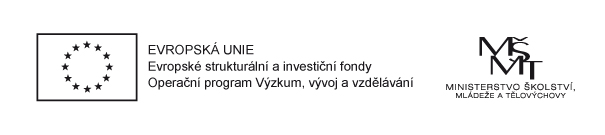 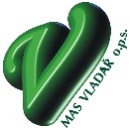 Tabulka B – investiční projektové záměry mimo SC 2.4 IROPSeznam zkratekSeznam změn v dokumentu oproti Strategickému rámci MAP z 19.1.2017Dokument Místní akční plán rozvoje vzdělávání v území ORP Kadaň slouží kromě toho, coby Akční plán i jako aktualizace Strategického rámce MAP. Proto zde uvádíme přehled změn oproti první schválené verzi Strategického rámce z ledna 2017. Změny:-byly kvantifikovány cíle-popis zamýšlené strategie dosažení cílů byl rozpracován v konkrétní kroky-každý krok je obdařen termínem, zodpovědnou osobou a předpokládaným zdrojem (pokud krok vyžaduje financování)-mezi investiční záměry v tabulce A byly doplněny tyto záměry: Zbudování přírodovědné observatoře v Kadani (předkladatel Město Kadaň) a Zbudování Kulturně vzdělávacího centra v Karschově domě v Kadani (předkladatel KC Kadaň-Aue)-z důvodů přehodnocení potřebnosti nebo realizovatelnosti byly vypuštěny tyto cíle: 1.11.5, 3.1.6 (dnešní 3.1.6 je původní 3.1.7), 3.1.8, 6.4.1 a 6.4.2 (původní priorita 6.5 byla přečíslovaná na 6.4)-z důvodů potřebnosti byly přidány tyto cíle: 1.11.5., 6.1.6, 7.2.3-byl doplněn seznam zkratek-byl doplněn seznam změnPS Předškolní vzdělávánískupina se sešla 4x: 3.10., 3.11., 22.11., 1.12.,účastnící se členové: 18Diana Roubová, Jana Daňková, Zuzana Rubešová (ZŠ a MŠ Začít spolu), Olga Šoltésová (Radka), Tereza Brejchová (MŠ O. Havlové), Petra Koptišová, Vlasta Maxová, Erika Zelenková (MŠ Klášterecká); Štecherová Jana, Rešlová Simona (MŠ Husova), Iva Amin, Gabriela Suchánková (MŠ Žitná), Jana Vízková (MŠ O. Havlové), Jitka Vlková, Vlasta Šťastná, Petra Manojlínová (MŠ Lipová, Klášterec), Roman Krištof a Bronislav Podlaha (oba MAS Vladař)PS Inkluze ZŠ, občanské a sociální dovednosti žákůskupina se sešla 3x: 4.10., 1.11., 29.11.,účastnící se členové: 14Tomáš Kluc (ZŠ a MŠ Vejprty), Šárka Filipová (ASZ), Olga Šoltésová (Radka), Zdeněk Hosman (ZŠ Na Podlesí), Miloslava Kohoutová (ZŠ R. Koblice), Pavlína Holubová, Vendula Kádárová (Světlo Kadaň), Alena Hradilová (2. ZŠ Kadaň), Diana Roubová (ZŠ a MŠ Začít spolu); Veronika Pešičková (MÚ Kadaň), Martina Seifertová (1.ZŠ Kadaň), Diana Roubová (Začít spolu), Roman Krištof a Bronislav Podlaha (oba MAS Vladař)PS Matematická gramotnost v ZŠ a digitální kompetenceskupina se sešla 3x: 4.10., 1.11., 29.11.,účastnící se členové: 8Tomáš Kluc (ZŠ a MŠ Vejprty), Gabriela Drapáková, Pavel Lukeš (ZŠ Na Podlesí), Leona Koritinová (ZŠ R. KOblice), David Vránek (ZŠ Školní), Veronika Uhrová (ZŠ Chomutovská); Roman Krištof a Bronislav Podlaha (oba MAS Vladař)PS Podnikavost, iniciativa, kreativita žáků ZŠ a kariérové poradenstvískupina se sešla 3x, 5.10, 2. 11., 30.11.,účastnící se členové: 11Jitka Novotná (ZŠ Na Podlesí), Milan Šafařík (ZŠ a MŠ Radonice), David Chamula (ZŠ Školní), Jiří Hnilička (ZŠ Krátká, Klášterec), Jitka Stasinka Slivoňová – resig.(ZUŠ K. Slavického), Miloslava Kohoutová (ZŠ R. Koblice), Dagmar Ostrhoňová (ZŠ Krátká, Klášterec); Zdeňka Nyklíčková (PPP Kadań), Iva Kozáková (ZŠ Chomutovská), Roman Krištof a Bronislav Podlaha (oba MAS Vladař)PS Čtenářská gramotnost a kulturní povědomí a vyjadřování žáků ZŠskupina se sešla 3x, 3.10., 2.11., 30.11.,účastnící se členové: 11Jitka Stasinka Slivoňová (ZUŠ K. Slavického), Zora Brzecková (ZUŠ Klášterec), Lucie Nagyová, Ivana Hieková, Ivana Klečková (ZŠ a MŠ Radonice), Zita Peineltová (ZŠ Školní), Renata Bogdanová (ZŠ Chomutovská), Věra Tomanová (ZŠ Na Podlesí); Alena Marhounová (ZŠ a MŠ Mašťov), Roman Krištof a Bronislav Podlaha (oba MAS Vladař)PS Cizí jazyky ZŠskupina se sešla: 3x, 5.10., 3.11., 5.12.,účastníci se členové: 10Veronika Tomanová, Pavlína Beránková (ZŠ Na Podlesí), Jana Budáková (ZŠ a MŠ Vilémov), Vladislava Beránková, Radka Vaňasová ,Jakub Fischer (ZŠ R. Koblice), Jana Mihalovová (ZŠ Chomutovská); Kateřina Michalová (1 ZŠ Kadaň), Roman Krištof a Bronislav Podlaha (oba MAS Vladař)PS investiceskupina se sešla 1x, 29.11.2016účastníci: 15Josef Ryšavý (MAS Vladař), Erika Zelenková (MŠ ul. Klášterecká Kadaň), Iva Amin (MŠ ul. Žitná Kadaň), Jiří Rejmann (ZŠ Perštejn), Jan Losenický (MÚ Kadaň), Tomáš Kluc (ZŠ a MŠ Vejprty), Pavel Soukup (ZŠ Školní Kadaň), Alena Roubínová (ZŠ Chomutovská), Jana Štecherová (MŠ Husova ul. Kadaň), Jana Budáková (ZŠ a MŠ Vilémov), Milan Šafařík (ZŠ a MŠ Radonice), Stanislav Hakl (ZŠ Rudolfa Koblice, Kadaň), Zdeněk Hosman (ZŠ Na Podlesí, Kadaň), Zora Breczková (ZUŠ Klášterec nad Ohří), Roman Krištof (MAS Vladař)škola/rokpočet dětípočet dětí se SVPcizí státní příslušníci dle četnostipovolení k trvalému pobytu/azylPočet učitelů v úvazcíchPočet ostatních pedagogických pracovníků (např. AP) v úvazcíchPočet nepedagogických pracovníků v úvazcíchZařízení školy (bez ohledu na rok)Kapacita zařízení (bez ohledu na rok)MŠ Klášterec nad Ohří, Lípová 570MŠ Klášterec nad Ohří, Lípová 570MŠ Klášterec nad Ohří, Lípová 570MŠ Klášterec nad Ohří, Lípová 570MŠ Klášterec nad Ohří, Lípová 570MŠ Klášterec nad Ohří, Lípová 570MŠ Klášterec nad Ohří, Lípová 570MŠ Klášterec nad Ohří, Lípová 570MŠ Klášterec nad Ohří, Lípová 570MŠ Klášterec nad Ohří, Lípová 5702014100000/010,58102,991Mateřská škola5972015114000/09,81303,232Školní jídelna7032016???????2017???????MŠ Klášterec nad Ohří, Dlouhá 540MŠ Klášterec nad Ohří, Dlouhá 540MŠ Klášterec nad Ohří, Dlouhá 540MŠ Klášterec nad Ohří, Dlouhá 540MŠ Klášterec nad Ohří, Dlouhá 5402014210111 Ukrajina1/016,8840,8246??2015205161 Ukrajina1/016,9201,8436??2016?????????2017?????????MŠ Kadaň, Husova 1337MŠ Kadaň, Husova 1337MŠ Kadaň, Husova 1337MŠ Kadaň, Husova 1337MŠ Kadaň, Husova 1337MŠ Kadaň, Husova 1337MŠ Kadaň, Husova 1337MŠ Kadaň, Husova 1337MŠ Kadaň, Husova 1337MŠ Kadaň, Husova 1337201410261 Vietnam, 1 Maďarsko, 1 Litva3/0702Mateřská škola10220159642 Vietnam, 1 Litva3/0702Školní jídelna1202016???????2017???????MŠ Olgy Havlové Kadaň, Kpt. Jaroše 581MŠ Olgy Havlové Kadaň, Kpt. Jaroše 581MŠ Olgy Havlové Kadaň, Kpt. Jaroše 581MŠ Olgy Havlové Kadaň, Kpt. Jaroše 581MŠ Olgy Havlové Kadaň, Kpt. Jaroše 581MŠ Olgy Havlové Kadaň, Kpt. Jaroše 581MŠ Olgy Havlové Kadaň, Kpt. Jaroše 581MŠ Olgy Havlové Kadaň, Kpt. Jaroše 581MŠ Olgy Havlové Kadaň, Kpt. Jaroše 581MŠ Olgy Havlové Kadaň, Kpt. Jaroše 5812014751800/06,511,5Mateřská škola752015741400/06,160,9152,087Školní jídelna902016???????2017???????MŠ Čtyřlístek, Kadaň, Klášterecká 1557MŠ Čtyřlístek, Kadaň, Klášterecká 1557MŠ Čtyřlístek, Kadaň, Klášterecká 1557MŠ Čtyřlístek, Kadaň, Klášterecká 1557MŠ Čtyřlístek, Kadaň, Klášterecká 1557MŠ Čtyřlístek, Kadaň, Klášterecká 1557MŠ Čtyřlístek, Kadaň, Klášterecká 1557MŠ Čtyřlístek, Kadaň, Klášterecká 1557MŠ Čtyřlístek, Kadaň, Klášterecká 1557MŠ Čtyřlístek, Kadaň, Klášterecká 15572014881700/07,82502Mateřská škola952015871600/080,2111,413Školní jídelna1202016???????2017???????MŠ Kadaň, Žitná 615MŠ Kadaň, Žitná 615MŠ Kadaň, Žitná 615MŠ Kadaň, Žitná 615MŠ Kadaň, Žitná 615MŠ Kadaň, Žitná 615MŠ Kadaň, Žitná 615MŠ Kadaň, Žitná 615MŠ Kadaň, Žitná 615MŠ Kadaň, Žitná 6152014860Ukrajina 2, Rusko 1, Slovensko 1, Moldavsko 1, Vietnam 16/06,51402,043Mateřská škola862015810Vietnam 3, Ukrajina 2, Slovensko 1, Rusko 17/06,38102,005Školní jídelna1002016???????2017???????MŠ Klášterec n/O, Lesní 545MŠ Klášterec n/O, Lesní 545MŠ Klášterec n/O, Lesní 545MŠ Klášterec n/O, Lesní 545MŠ Klášterec n/O, Lesní 545MŠ Klášterec n/O, Lesní 545MŠ Klášterec n/O, Lesní 545MŠ Klášterec n/O, Lesní 545MŠ Klášterec n/O, Lesní 545MŠ Klášterec n/O, Lesní 5452014800Vietnam 33/06,10302,185??2015800Vietnam 11/06,06901,933??2016???????2017???????MŠ Račetice 44MŠ Račetice 44MŠ Račetice 44MŠ Račetice 44MŠ Račetice 44MŠ Račetice 44MŠ Račetice 44MŠ Račetice 44MŠ Račetice 44MŠ Račetice 44201425000/0200,934Mateřská škola25201522000/01,8301,1Školní jídelna602016???????2017???????MŠ Klášterec n/O, Souběžná 205MŠ Klášterec n/O, Souběžná 205MŠ Klášterec n/O, Souběžná 205MŠ Klášterec n/O, Souběžná 205MŠ Klášterec n/O, Souběžná 205MŠ Klášterec n/O, Souběžná 205MŠ Klášterec n/O, Souběžná 205MŠ Klášterec n/O, Souběžná 205MŠ Klášterec n/O, Souběžná 205MŠ Klášterec n/O, Souběžná 20520141021800/08,25103,199??20151021800/08,1150,1583,024??2016???????2017???????MŠ Písnička, Kadaň, Kpt. Jaroše 1554MŠ Písnička, Kadaň, Kpt. Jaroše 1554MŠ Písnička, Kadaň, Kpt. Jaroše 1554MŠ Písnička, Kadaň, Kpt. Jaroše 1554MŠ Písnička, Kadaň, Kpt. Jaroše 1554MŠ Písnička, Kadaň, Kpt. Jaroše 1554MŠ Písnička, Kadaň, Kpt. Jaroše 1554MŠ Písnička, Kadaň, Kpt. Jaroše 1554MŠ Písnička, Kadaň, Kpt. Jaroše 1554MŠ Písnička, Kadaň, Kpt. Jaroše 155420141620Ukrajina 2, Vietnam 12/012,6402,985Mateřská škola17520151420Ukrajina 22/012,8203,203Školní jídelna1502016???????2017???????MŠ Hvězdička, Kadaň, Na Podlesí 1481MŠ Hvězdička, Kadaň, Na Podlesí 1481MŠ Hvězdička, Kadaň, Na Podlesí 1481MŠ Hvězdička, Kadaň, Na Podlesí 1481MŠ Hvězdička, Kadaň, Na Podlesí 1481MŠ Hvězdička, Kadaň, Na Podlesí 1481MŠ Hvězdička, Kadaň, Na Podlesí 1481MŠ Hvězdička, Kadaň, Na Podlesí 1481MŠ Hvězdička, Kadaň, Na Podlesí 1481MŠ Hvězdička, Kadaň, Na Podlesí 14812014148000/012,19403,53Mateřská škola1652015136000/011,48703,294Školní jídelna1902016???????2017???????škola/rokpočet žáků ZŠ/dětí MŠpočet žáků ZŠ/dětí MŠ se SVPcizí státní příslušníci dle četnosti ZŠ/MŠpovolení k trvalému pobytu/azylZŠ/MŠPočet učitelů v úvazcích ZŠ/MŠPočet ostatních pedagogických pracovníků (např. AP) v úvazcích ZŠ/MŠPočet nepedagogických pracovníků v úvazcích ZŠ/MŠZařízení školy (bez ohledu na rok)Zařízení školy (bez ohledu na rok)Kapacita zařízení (bez ohledu na rok)ZŠ a MŠ ChbanyZŠ a MŠ ChbanyZŠ a MŠ ChbanyZŠ a MŠ ChbanyZŠ a MŠ ChbanyZŠ a MŠ ChbanyZŠ a MŠ ChbanyZŠ a MŠ ChbanyZŠ a MŠ ChbanyZŠ a MŠ ChbanyZŠ a MŠ Chbany201417/171/00/00/0/0/02,499/1,3320/00,5/0,5Základní školaZákladní škola50201516/190/00/00/0/0/02,508/1,4150,586/00,87/0,852Mateřská školaMateřská škola302016???????Školní družina25252017???????Školní jídelna100100ZŠ a MŠ MašťovZŠ a MŠ MašťovZŠ a MŠ MašťovZŠ a MŠ MašťovZŠ a MŠ Mašťov201429/204/00/00/0/0/03,379/20,5/0,3721,5/1Základní školaZákladní škola80201531/243/00/00/0/0/03,472/2,1860,415/01,5/1,252Mateřská školaMateřská škola542016???????Školní družinaŠkolní družina502017???????Školní jídelnaŠkolní jídelna100ZŠ a MŠ RadoniceZŠ a MŠ RadoniceZŠ a MŠ RadoniceZŠ a MŠ RadoniceZŠ a MŠ RadoniceZŠ a MŠ RadoniceZŠ a MŠ RadoniceZŠ a MŠ RadoniceZŠ a MŠ RadoniceZŠ a MŠ RadoniceZŠ a MŠ Radonice2014146/5119/10/00/0/0/012,936/41,165/03,318/1Základní školaZákladní škola2762015142/5213/20/Vietnam 10/0/1/011,2/41,287/0,2514,023/1Mateřská školaMateřská škola602016???????Školní družina50502017???????Školní klub6060Školní jídelna250250ZŠ a MŠ VilémovZŠ a MŠ VilémovZŠ a MŠ VilémovZŠ a MŠ VilémovZŠ a MŠ VilémovZŠ a MŠ VilémovZŠ a MŠ VilémovZŠ a MŠ VilémovZŠ a MŠ VilémovZŠ a MŠ VilémovZŠ a MŠ Vilémov2014119/206/00/00/0/0/010,832/21,681/03,647/0,55Základní školaZákladní škola1502015129/2411/00/Slovensko 10/0/1/010,388/1,9952,158/03,329/0,55Mateřská školaMateřská škola252016???????Školní družina55552017???????Školní jídelna150150ZŠ a MŠ KovářskáZŠ a MŠ KovářskáZŠ a MŠ KovářskáZŠ a MŠ KovářskáZŠ a MŠ KovářskáZŠ a MŠ KovářskáZŠ a MŠ KovářskáZŠ a MŠ KovářskáZŠ a MŠ KovářskáZŠ a MŠ KovářskáZŠ a MŠ Kovářská201484/340/00/00/0/0/08,54/2,4440/02,883/1Základní školaZákladní škola270201587/341/00/00/0/0/08,54/30/02,826/1,334Mateřská školaMateřská škola502016???????Školní družina60602017???????Školní jídelna250250ZŠ a MŠ PerštejnZŠ a MŠ PerštejnZŠ a MŠ PerštejnZŠ a MŠ PerštejnZŠ a MŠ PerštejnZŠ a MŠ PerštejnZŠ a MŠ PerštejnZŠ a MŠ PerštejnZŠ a MŠ PerštejnZŠ a MŠ PerštejnZŠ a MŠ Perštejn2014125/584/00/00/0/0/011,381/40,084/02,759/1Základní školaZákladní škola1802015130/475/00/00/0/0/011,366/3,5810,124/02,974/1Mateřská školaMateřská škola502016???????Školní družina60602017???????Školní jídelna230230ZŠ a MŠ VejprtyZŠ a MŠ VejprtyZŠ a MŠ VejprtyZŠ a MŠ VejprtyZŠ a MŠ VejprtyZŠ a MŠ VejprtyZŠ a MŠ VejprtyZŠ a MŠ VejprtyZŠ a MŠ VejprtyZŠ a MŠ VejprtyZŠ a MŠ Vejprty2014199/832/1Vietnam 7, Německo 1/Vietnam 48/0/4/013,123/4,5043,154/07,688/2Základní školaZákladní škola5352015200/8124/2Vietnam 7, Německo 2/Vietnam 4, Německo 16/0/4/012,601/4,622,918/08,625/2Mateřská školaMateřská škola1052016???????Školní družina1201202017???????Školní klub100100Školní jídelna570570ZŠ a MŠ při nemocnici, Chomutovská 1289, KadaňZŠ a MŠ při nemocnici, Chomutovská 1289, KadaňZŠ a MŠ při nemocnici, Chomutovská 1289, KadaňZŠ a MŠ při nemocnici, Chomutovská 1289, KadaňZŠ a MŠ při nemocnici, Chomutovská 1289, KadaňZŠ a MŠ při nemocnici, Chomutovská 1289, KadaňZŠ a MŠ při nemocnici, Chomutovská 1289, KadaňZŠ a MŠ při nemocnici, Chomutovská 1289, KadaňZŠ a MŠ při nemocnici, Chomutovská 1289, KadaňZŠ a MŠ při nemocnici, Chomutovská 1289, KadaňZŠ a MŠ při nemocnici, Chomutovská 1289, Kadaň201482/?82/?0/?0/0/?/?13,959/0,3355,058/03,25/0Základní školaZákladní škola162201586/?86/?0/?0/0/?/?14,196/0,335,579/03,25/0Mateřská školaMateřská škola152016???????Školní družina50502017???????ZŠ a MŠ Začít spoluZŠ a MŠ Začít spoluZŠ a MŠ Začít spoluZŠ a MŠ Začít spoluZŠ a MŠ Začít spoluZŠ a MŠ Začít spoluZŠ a MŠ Začít spoluZŠ a MŠ Začít spoluZŠ a MŠ Začít spoluZŠ a MŠ Začít spoluZŠ a MŠ Začít spolu2014-/23-/2-/0-/-/0/0-/2,5-/0-/0,5Základní školaZákladní škola50201510/241/1Španělsko 1/0/0/3/00,57/2,580,08/00/0,5Mateřská školaMateřská škola242016???????Školní družina40402017???????Školní jídelna - výdejna8080škola/rokpočet žákůpočet žáků se SVPcizí státní příslušníci dle četnostipovolení k trvalému pobytu/azylPočet učitelů v úvazcíchPočet ostatních pedagogických pracovníků (např. AP) v úvazcíchPočet nepedagogických pracovníků v úvazcíchZařízení školy (bez ohledu na rok)Zařízení školy (bez ohledu na rok)Kapacita zařízení (bez ohledu na rok)ZŠ Rudolfa Koblice, Pionýrů 1102, KadaňZŠ Rudolfa Koblice, Pionýrů 1102, KadaňZŠ Rudolfa Koblice, Pionýrů 1102, KadaňZŠ Rudolfa Koblice, Pionýrů 1102, KadaňZŠ Rudolfa Koblice, Pionýrů 1102, KadaňZŠ Rudolfa Koblice, Pionýrů 1102, KadaňZŠ Rudolfa Koblice, Pionýrů 1102, KadaňZŠ Rudolfa Koblice, Pionýrů 1102, KadaňZŠ Rudolfa Koblice, Pionýrů 1102, KadaňZŠ Rudolfa Koblice, Pionýrů 1102, KadaňZŠ Rudolfa Koblice, Pionýrů 1102, Kadaň201446713Vietnam 1, Slovensko 12/026,3190,5726,1Základní školaZákladní škola470201546015Vietnam 3, Slovensko 1, Ukrajina 15/026,0911,9576,462Školní družinaŠkolní družina1502016???????Školní klub1501502017???????Školní jídelna400400ZŠ Kadaň, Školní 1479ZŠ Kadaň, Školní 1479ZŠ Kadaň, Školní 1479ZŠ Kadaň, Školní 1479ZŠ Kadaň, Školní 1479ZŠ Kadaň, Školní 1479ZŠ Kadaň, Školní 1479ZŠ Kadaň, Školní 1479ZŠ Kadaň, Školní 1479ZŠ Kadaň, Školní 1479ZŠ Kadaň, Školní 1479201435611Vietnam 10, Slovensko 6, Ukrajina 4, Rusko 1, Litva 1, Rumunsko 123/022,66906,75Základní školaZákladní škola400201534112Vietnam 9, Slovensko 3, Ukrajina 3, Moldavsko 2, Litva 1, Rusko 117/022,8506,75Školní družinaŠkolní družina1252016???????Školní klub1001002017???????Školní jídelna700700ZŠ Kadaň, Chomutovská 1683ZŠ Kadaň, Chomutovská 1683ZŠ Kadaň, Chomutovská 1683ZŠ Kadaň, Chomutovská 1683ZŠ Kadaň, Chomutovská 1683ZŠ Kadaň, Chomutovská 1683ZŠ Kadaň, Chomutovská 1683ZŠ Kadaň, Chomutovská 1683ZŠ Kadaň, Chomutovská 1683ZŠ Kadaň, Chomutovská 1683ZŠ Kadaň, Chomutovská 1683201436915Ukrajina 2, Slovensko 1, Rusko 1, Kazachstán 1, Litva 1, Čína 1, Bělorusko 1, Bulharsko 15/122,08105,425Základní školaZákladní škola510201538216Ukrajina 3, Slovensko 2, Kazachstán 1, Litva 1, Čína 1, Bělorusko 1, Bulharsko 16/022,1760,1745,813Školní družinaŠkolní družina1252016???????Školní klub2502502017???????Školní jídelna640640ZŠ Kadaň, Na Podlesí 1480ZŠ Kadaň, Na Podlesí 1480ZŠ Kadaň, Na Podlesí 1480ZŠ Kadaň, Na Podlesí 1480ZŠ Kadaň, Na Podlesí 1480ZŠ Kadaň, Na Podlesí 1480ZŠ Kadaň, Na Podlesí 1480ZŠ Kadaň, Na Podlesí 1480ZŠ Kadaň, Na Podlesí 1480ZŠ Kadaň, Na Podlesí 1480ZŠ Kadaň, Na Podlesí 1480201438621Rumunsko 10/022,6042,1255,792Základní školaZákladní škola510201541619Rumunsko 10/023,1983,1246,692Školní družinaŠkolní družina1502016???????Školní klub1501502017???????Školní jídelna450450ZŠ Klášterec n/O, Školní 519ZŠ Klášterec n/O, Školní 519ZŠ Klášterec n/O, Školní 519ZŠ Klášterec n/O, Školní 519ZŠ Klášterec n/O, Školní 519ZŠ Klášterec n/O, Školní 519ZŠ Klášterec n/O, Školní 519ZŠ Klášterec n/O, Školní 519ZŠ Klášterec n/O, Školní 519ZŠ Klášterec n/O, Školní 519ZŠ Klášterec n/O, Školní 519201441814Německo 2, Vietnam 2, Slovensko 1, Ukrajina 16/023,922,3966,46Základní školaZákladní škola450201543314Německo 2, Vietnam 13/024,9521,5628,411Školní družinaŠkolní družina1202016???????Školní jídelna4004002017???????ZŠ Klášterec n/O, Krátká 676ZŠ Klášterec n/O, Krátká 676ZŠ Klášterec n/O, Krátká 676ZŠ Klášterec n/O, Krátká 676ZŠ Klášterec n/O, Krátká 676ZŠ Klášterec n/O, Krátká 676ZŠ Klášterec n/O, Krátká 676ZŠ Klášterec n/O, Krátká 676ZŠ Klášterec n/O, Krátká 676ZŠ Klášterec n/O, Krátká 676ZŠ Klášterec n/O, Krátká 676201455826Vietnam 4, Mongolsko 15/033,824110,35Základní školaZákladní škola700201557627Vietnam 3, Slovensko 2, Mongolsko 15/033,7762,71812,601Školní družinaŠkolní družina1202016???????Školní klub2502502017???????Školní jídelna600600ZŠ Klášterec n/O, Petlérská 447ZŠ Klášterec n/O, Petlérská 447ZŠ Klášterec n/O, Petlérská 447ZŠ Klášterec n/O, Petlérská 447ZŠ Klášterec n/O, Petlérská 447ZŠ Klášterec n/O, Petlérská 447ZŠ Klášterec n/O, Petlérská 447ZŠ Klášterec n/O, Petlérská 447ZŠ Klášterec n/O, Petlérská 447ZŠ Klášterec n/O, Petlérská 447ZŠ Klášterec n/O, Petlérská 447201423616Rumunsko 11/019.8362,9156,495Základní školaZákladní škola470201522212Rumunsko 10/019,032,7366,253Školní družinaŠkolní družina1042016???????Školní klub80802017???????Školní jídelna320320Dům dětí a mládeže600600ZŠ praktická, Havlíčkova 269, Klášterec n/OZŠ praktická, Havlíčkova 269, Klášterec n/OZŠ praktická, Havlíčkova 269, Klášterec n/OZŠ praktická, Havlíčkova 269, Klášterec n/OZŠ praktická, Havlíčkova 269, Klášterec n/OZŠ praktická, Havlíčkova 269, Klášterec n/OZŠ praktická, Havlíčkova 269, Klášterec n/OZŠ praktická, Havlíčkova 269, Klášterec n/OZŠ praktická, Havlíčkova 269, Klášterec n/OZŠ praktická, Havlíčkova 269, Klášterec n/OZŠ praktická, Havlíčkova 269, Klášterec n/O2014676700/011,0193,3724,085Základní školaZákladní škola1202015454500/010,7433,0084,211Školní družinaŠkolní družina142016???????2017???????Reg.čnázev projektuŽadatelCZ.1.07/1.1.00/56.0265Jazykové vzdělávání ZŠ VejprtyZákladní škola a Mateřská škola VejprtyCZ.1.07/1.1.00/56.0849Nové příležitosti pro žáky a učiteleZákladní škola a Mateřská škola Chbany, okres ChomutovCZ.1.07/1.1.00/56.1033Výzva č. 56 - ZŠ sgt. J. C. Kluttze KovářskáZákladní škola sgt. J. C. Kluttze a Mateřská škola Kovářská, okres ChomutovCZ.1.07/1.1.00/56.1287Škola pro každéhoZákladní škola a mateřská škola Radonice, okres ChomutovCZ.1.07/1.1.00/56.1588Nové cesty ke zlepšování pedagogů i žákůZákladní škola Rudolfa Koblice, Pionýrů 1102, KadaňCZ.1.07/1.1.00/56.1644Modernizace výukyZákladní škola Kadaň, ul. Chomutovská 1683, okr. ChomutovCZ.1.07/1.1.00/56.1839ŠKOLA HROUZákladní škola Kadaň, Na Podlesí 1480, okres ChomutovCZ.1.07/1.1.00/56.2214Ve škole hravě a nověZákladní škola, Klášterec nad Ohří, Petlérská 447, okres ChomutovCZ.1.07/1.1.00/56.2427Jazykové vzdělávání SlunečniceZákladní škola a Mateřská škola Vilémov, okres ChomutovCZ.1.07/1.1.00/56.2669Do světa a do knihovnyZákladní škola Kadaň, ul. Školní 1479, okr. ChomutovCZ.1.07/1.1.00/57.0525Technické vzdělávání ZŠ VejprtyZákladní škola a Mateřská škola VejprtyCZ.1.07/1.1.00/57.0782Modernizace výuky cizích jazykůZákladní škola Kadaň, ul. Chomutovská 1683, okr. ChomutovCZ.1.07/1.1.00/57.0820Moderně na techniku i cizí jazykyZákladní škola Kadaň, Na Podlesí 1480, okres ChomutovCZ.1.07/1.1.00/57.1058Výzva č. 57 - ZŠ a MŠ PerštejnZákladní škola a Mateřská škola Perštejn, okres ChomutovCZ.1.07/1.1.00/57.1377Jazykové dovednosti a nové dílnyZákladní škola Rudolfa Koblice, Pionýrů 1102, KadaňCZ.1.07/1.4.00/21.0586SluníčkoZákladní škola a Mateřská škola Mašťov, okres ChomutovCZ.1.07/1.4.00/21.0692Respekt k individualitěZákladní škola a Mateřská škola VejprtyCZ.1.07/1.4.00/21.1027"SPOLU"Základní škola a Mateřská škola Perštejn, okres ChomutovCZ.1.07/1.4.00/21.1115Nová škola 2010Základní škola, Klášterec nad Ohří, Krátká 676, okres ChomutovCZ.1.07/1.4.00/21.1173SlunečniceZákladní škola a Mateřská škola Vilémov, okres ChomutovCZ.1.07/1.4.00/21.1192SlunceZákladní škola praktická, Klášterec nad Ohří, Havlíčkova 269, okres ChomutovCZ.1.07/1.4.00/21.1409Nový začátekZákladní škola a mateřská škola při nemocnici, Kadaň, Chomutovská 1289CZ.1.07/1.4.00/21.1561Pestřeji a lépeZákladní škola, Klášterec nad Ohří, Petlérská 447, okres ChomutovCZ.1.07/1.4.00/21.1565Moderně a nověZákladní škola Kadaň, ul. Školní 1479, okr. ChomutovCZ.1.07/1.4.00/21.2348Sluníčkové inspiraceZákladní škola Kadaň, ul. Chomutovská 1683, okr. ChomutovCZ.1.07/1.4.00/21.2392Na učení jdeme od lesaZákladní škola Kadaň, Na Podlesí 1480, okres ChomutovCZ.1.07/1.4.00/21.3356Modernizujeme výukuZákladní škola a Mateřská škola Chbany, okres ChomutovCZ.1.07/1.4.00/21.3544Interaktivní školaZákladní škola Rudolfa Koblice, Pionýrů 1102, KadaňReg.čnázev projektuŠkolaCZ.1.07/1.1.13/03.0023Zavedení informačního a komunikačního systému do základních škol ve venkovských oblastech Ústeckého krajeZákladní škola a Mateřská škola Mašťov, okres ChomutovCZ.1.07/1.3.00/51.0012Využíváme ICT ve výuceZákladní škola a Mateřská škola VejprtyCZ.1.07/1.3.00/51.0012Využíváme ICT ve výuceZákladní škola sgt. J. C. Kluttze a Mateřská škola Kovářská, okres ChomutovCZ.1.07/1.1.00/54.0042Minipodniky na ZŠZákladní škola a Mateřská škola VejprtyŘeditelNázev školySUMA rozpočtůRED IZOMgr. Vlastimil HendrychZákladní škola a Mateřská škola Perštejn, okres Chomutov776743600077519Mgr. Blanka KopeckáZákladní škola a Mateřská škola Vilémov, okres Chomutov734620600077322Mgr. Rudolf VojtěchZákladní škola sgt. J. C. Kluttze a Mateřská škola Kovářská, okres Chomutov1012788600077501Mgr. Milena NěmcováZákladní škola a Mateřská škola Mašťov, okres Chomutov514375600077306Mgr. Vlasta KalánkováZákladní škola a Mateřská škola Chbany, okres Chomutov474757600077250Bc. Jana VízkováMateřská škola Olgy Havlové Kadaň, ul. Kpt. Jaroše 581, příspěvková organizace363178600076881Olga SladkovskáMateřská škola, Školní 1479, Kadaň, příspěvková organizace407276600077152Mgr. Jana ŠtecherováMateřská škola, ul. Husova 1337, 432 01 Kadaň, příspěvková organizace378072600076873Mgr.Bc. Erika ZelenkováMateřská škola, ul. Klášterecká 1557, 432 01 Kadaň, příspěvková organizace391446600076890Bc. Iva AminMateřská škola, ul. Žitná 615, 432 01 Kadaň, příspěvková organizace367612600076903Bc. Diana RoubováZAČÍT SPOLU Základní škola a Mateřská škola Kadaň473250691004714Hana JenčováMateřská škola Račetice 44244510600076954Bc. Diana RoubováZAČÍT SPOLU Základní škola a Mateřská škola Kadaň473250691004714Kód Název šablonyPočetSUMA rozpočetI/1.1 Školní asistent - personální podpora MŠ154044810.00I/1.5 Chůva - personální podpora MŠ1225890.00I/2.2Osobnostně sociální rozvoj předškolních pedagogů MŠ v rozsahu 16 hodin220256.00I/2.3aVzdělávání pedagogických pracovníků MŠ - DVPP v rozsahu 16 hodin_Čtenářská pregramotnost454016.00I/2.3bVzdělávání pedagogických pracovníků MŠ - DVPP v rozsahu 16 hodin_Matematická pregramotnost567520.00I/2.3eVzdělávání pedagogických pracovníků MŠ - DVPP v rozsahu 16 hodin_Inkluze327008.00I/2.4Specifika práce pedagoga s dvouletými dětmi v MŠ340512.00I/2.6Sdílení zkušeností pedagogů z různých škol prostřednictvím vzájemných návštěv (pro MŠ)11288728.00I/3.1Prevence logopedických vad a problémů komunikačních schopností u dětí v MŠ250640.00I/3.3 Odborně zaměřená tematická setkávání a spolupráce s rodiči dětí v MŠ244112.00II/1.1Školní asistent - personální podpora ZŠ102994210.00II/1.2Školní speciální pedagog - personální podpora ZŠ31878345.00II/2.10Sdílení zkušeností pedagogů z různých škol prostřednictvím vzájemných návštěv (pro ZŠ)484920.00II/2.11Tandemová výuka na ZŠ238900.00II/2.12CLIL ve výuce ZŠ4752780.00II/2.1aVzdělávání pedagogických pracovníků ZŠ - DVPP v rozsahu 16 hodin_Čtenářská gramotnost381024.00II/2.1bVzdělávání pedagogických pracovníků ZŠ - DVPP v rozsahu 16 hodin_Matematická gramotnost3101280.00II/2.1cVzdělávání pedagogických pracovníků ZŠ - DVPP v rozsahu 16 hodin_Cizí jazyky267520.00II/2.1eVzdělávání pedagogických pracovníků ZŠ - DVPP v rozsahu 16 hodin_Inkluze3135040.00II/2.2bVzdělávání pedagogických pracovníků ZŠ - DVPP v rozsahu 32 hodin_Matematická gramotnost1189056.00II/2.2dVzdělávání pedagogických pracovníků ZŠ - DVPP v rozsahu 32 hodin_Mentoring113504.00II/2.8Vzdělávání pedagogického sboru ZŠ zaměřené na inkluzi - vzdělávací akce v rozsahu 8 hodin224480.00II/3.1Čtenářský klub pro žáky ZŠ 111779531.00II/3.2Klub zábavné logiky a deskových her pro žáky ZŠ12846573.00II/3.3Doučování žáků ZŠ ohrožených školním neúspěchem121440387.00II/4.1Odborně zaměřená tematická setkávání a spolupráce s rodiči žáků ZŠ122056.00II/4.1Odborně zaměřená tematická setkávání a spolupráce s rodiči žáků ZŠ122056.00S - Silné stránkyW - Slabé stránky1. Školky mají zájem naučit se spolupracovat a komunikovat s rodiči2. Pedagogové v rámci jedné MŠ i mezi MŠ při naplňování vzdělávacích potřeb dětí spolupracují (např. společnými poradami týkajícími se vzdělávání těchto dětí apod.)3. Školky kladou důraz nejen na budování vlastního úspěchu dítěte, ale i na odbourávání bariér mezi lidmi, vedou k sounáležitosti s ostatními dětmi a dalšími lidmi apod.4. Školky učí všechny děti uvědomovat si práva a povinnosti (vina, trest, spravedlnost, Úmluva o právech dítěte apod.)5. existují v území MŠ, na kterých je uplatňována individualizace v heterogenní skupině (např. MŠ O.Havlové, ZŠ a MŠ Začít spolu, MŠ Čtyřlístek)6. v území existují ředitelky MŠ, které podporují rozvoj svých pedagogů, vystoupení z „komfortní zóny“7. do MŠ v Klášterci i do některých kadaňských MŠ docházejí i děti ze sociálně slabých rodin2. Školky většinou nejsou bezbariérové (jedná se o bezbariérovost jak vnější, tj. zpřístupnění školy, tak i vnitřní, tj. přizpůsobení a vybavení tříd a dalších prostorů školy): ať už pro postižené dětí starší 3 let nebo pro jakékoli děti mladší 3 let3. Školky nemají dostatečně vytvořený systém podpory pro děti se SVP (nejsou vybaveny kompenzačními/ speciálními pomůckami, nevyužívají služeb asistenta pedagoga atd.)4. Školky nemají dostatečnou možnost při rozvoji dětí se speciálními vzdělávacími potřebami s externími odborníky nad rámec školní práce (kliničtí logopedi, psychologové, psychiatři, speciální pedagogové, sociální pedagogové, poskytovatelé sociálních služeb…)5. Pedagogové neumí uspokojivě využívat speciální pomůcky ani kompenzační pomůcky6. Pedagogové neumí příliš spolupracovat ve výuce s dalšími pedagogickými (asistent pedagoga, další pedagog) a nepedagogickými pracovníky (tlumočník do českého znakového jazyka, osobní asistent)7. Pedagogové školek nejsou vybaveni odbornou profesní kvalifikací, umožňující poskytovat inkluzívní vzdělávání (nemají odbornost speciálních pedagogů)8. někteří učitelé nevnímají rozdíly mezi dětmi jako zdroj zkušeností a příležitost k vlastnímu seberozvoji, jsou zabydlení ve svém přístupuO – příležitostiT- Hrozby1. existují vzdělávací programy pro učitele, jak učit ČJ pro cizince2. předškolní klub Radky vhodný pro odstraňování jazykových a sociálních hendikepů před nástupem dítěte do samotné MŠ3. existují školící programy na využívání kompenzačních a jiných speciálních pomůcek (obvykle spojené s nabídkou pomůcek) – př. EduLab, Klokanův kufr4. MŠ, které individualizují výuku dětí, jsou schopné a ochotné sdílet know-how5. lze odbourávat neochotu učitelek účastnit se dalších a dalších školení vzděláváním formou exkurze/stáže/stínování na jiných MŠ (v ČR i v zahraničí) nebo formou více-etapových (dlouhodobých) vzdělávacích programů (balíčky i šité na míru konkrétním potřebám jednotlivých MŠ)6. splátkové kalendáře na stravné v MŠ pro rodiče v hmotné nouzi v Klášterci1. Nedostatečné finanční zajištění personálních nákladů na práci s heterogenními skupinami dětí (např. asistentů pedagoga, pedagogické i nepedagogické pracovníky, online překladové prostředí…)2. Velký počet dětí ve třídách3. Technická nemožnost bezbariérových úprav školky 4. rodiče – cizinci neumí česky, bývá to překážkou vůbec pro zařazení dítěte do MŠ, bojí se5. dle školského zákona nezdůvodní program výuky češtiny pro cizince, neboť děti cizinců jsou oficiálně české státní příslušnosti6. někteří ředitelé MŠ nevedou učitele k sebereflexi, seberozvoji, opuštění „komfortní zóny“ (kupř. formou tréninků, mentoringu, supervizí, vzdělávání, nácviků…)7. nechuť (zejména služebně starších) učitelek se vzdělávat, měnit zažité postupy, účastnit se dalších a dalších školení, za nimiž je navíc potřeba dojíždět8. nedostatek specialistů (kupř. kliničtí logopedi vytížení)5 mateřských škol bude ve školním roce 18/19 alespoň částečně bezbariérových10 mateřských škol bude od školního roku 18/19 disponovat materiálním vybavením, nezbytným pro práci s dětmi se speciálními vzdělávacími potřebami9 mateřských škol bude od školního roku 18/19 disponovat 14 asistenty pedagoga a školními asistenty (v rozsahu 12,55 úvazku)Mateřské školy v území ORP budou od školního roku 18/19 disponovat školními psychology o celkovém rozsahu 2 úvazky7 mateřských škol bude od školního roku 18/19 disponovat 7 speciálními pedagogy (o celkovém úvazku 6,5)3 mateřské školy budou od školního roku 18/19 disponovat 3 sociálními pedagogy9 mateřských škol bude od školního roku 18/19 disponovat 16 logopedickými asistenty a 2 logopedy na území ORP Kadaňlogopedilogopedičtí asistentiIndikátory (číslovány podle příslušnosti k cílům): 1.1.1 Počet bezbariérových mateřských škol1.1.2 Počet nově vybavených mateřských škol1.1.3 Počet mateřských škol s asistenty pedagoga a osobními asistenty1.1.3 Počet asistentů pedagoga a osobních asistentů1.1.4 Počet mateřských škol se školními psychology1.1.4 Počet školních psychologů1.1.5 Počet mateřských škol se speciálními pedagogy1.1.5 Počet speciálních pedagogů1.1.6 Počet mateřských škol se sociálními pedagogy1.1.6 Počet sociálních pedagogů1.1.7 Počet mateřských škol s logopedy nebo logopedickými asistenty1.1.7 Počet logopedů nebo logopedických asistentůIndikátory (číslovány podle příslušnosti k cílům): 1.1.1 Počet bezbariérových mateřských škol1.1.2 Počet nově vybavených mateřských škol1.1.3 Počet mateřských škol s asistenty pedagoga a osobními asistenty1.1.3 Počet asistentů pedagoga a osobních asistentů1.1.4 Počet mateřských škol se školními psychology1.1.4 Počet školních psychologů1.1.5 Počet mateřských škol se speciálními pedagogy1.1.5 Počet speciálních pedagogů1.1.6 Počet mateřských škol se sociálními pedagogy1.1.6 Počet sociálních pedagogů1.1.7 Počet mateřských škol s logopedy nebo logopedickými asistenty1.1.7 Počet logopedů nebo logopedických asistentů1.2.1  7 pedagogů ze 7 mateřských škol získá do školního roku 21/22 specializaci pro práci s dětmi se speciálními vzdělávacími potřebami (speciální pedagog)preferovaná varianta:záložní varianta:1.2.2  13 pedagogů z 9 škol se bude od školního roku 18/19 vzdělávat v metodách spolupráce s dalšími pedagogickými a nepedagogickými pracovníky při práci s dětmi se speciálními vzdělávacími potřebami1.2.3  10 školek bude mezi sebou od školního roku 18/19 sdílet dobrou praxi v práci s dětmi se speciálními vzdělávacími potřebami formou návštěv, stínování, metodických seminářů, či pracovních setkání1.2.4   24 pedagogů, včetně ředitelů (vedoucích pracovníků) z 9 školek se od školního roku 18/19 bude alespoň jednou za dva školní roky rozvíjet formou stáží na jiných školkách v tuzemsku i v zahraničí1.2.5  24 pedagogů z 8 školek absolvuje od školního roku 18/19 alespoň 1 metodický vzdělávací blok ušitý na míru poptávce v každé zúčastněné školce1.2.6  6 pedagogů z 5 školek absolvuje ve školním roce 18/19 vzdělávací kurz, jak pracovat s dětmi cizinců1.2.1  7 pedagogů ze 7 mateřských škol získá do školního roku 21/22 specializaci pro práci s dětmi se speciálními vzdělávacími potřebami (speciální pedagog)preferovaná varianta:záložní varianta:1.2.2  13 pedagogů z 9 škol se bude od školního roku 18/19 vzdělávat v metodách spolupráce s dalšími pedagogickými a nepedagogickými pracovníky při práci s dětmi se speciálními vzdělávacími potřebami1.2.3  10 školek bude mezi sebou od školního roku 18/19 sdílet dobrou praxi v práci s dětmi se speciálními vzdělávacími potřebami formou návštěv, stínování, metodických seminářů, či pracovních setkání1.2.4   24 pedagogů, včetně ředitelů (vedoucích pracovníků) z 9 školek se od školního roku 18/19 bude alespoň jednou za dva školní roky rozvíjet formou stáží na jiných školkách v tuzemsku i v zahraničí1.2.5  24 pedagogů z 8 školek absolvuje od školního roku 18/19 alespoň 1 metodický vzdělávací blok ušitý na míru poptávce v každé zúčastněné školce1.2.6  6 pedagogů z 5 školek absolvuje ve školním roce 18/19 vzdělávací kurz, jak pracovat s dětmi cizinců1.2.1 Počet mateřských škol, jejichž pedagogové získali vzdělání speciálního pedagoga1.2.1 Počet nově vzdělaných speciálních pedagogů1.2.2 Počet mateřských škol, z nichž se pedagogové vzdělávají v práci s dětmi se SVP1.2.2 Počet vzdělaných pedagogů v práci s dětmi se SVP1.2.3 Počet mateřských škol, sdílejících dobrou praxi v práci s dětmi se SVP1.2.4 Počet mateřských škol, účastných stáží1.2.4 Počet pedagogů/ředitelů mateřských škol, účastných stáží1.2.4 Počet stáží za dva roky1.2.5 Počet metodických bloků v mateřských školách1.2.5 Počet pedagogů mateřských škol, účastných metodických bloků1.2.6 Počet mateřských škol, připravených na výuku českého jazyka pro děti cizinců1.2.6 Počet pedagogů, vzdělaných ve výuce českého jazyka pro děti cizinců1.3.1 Od školního roku 18/19 bude 7 školek spolupracovat při předškolním vzdělávání dětí se speciálními vzdělávacími potřebami s předškolními kluby a se sociálně aktivizačními službami pro rodiny s dětmi, s dalšími poskytovateli SS, jakož i se sociálními odbory měst (společná setkávání po vzoru PS LP, metodické výměny, společné akce, prostupnost předškolní klub - MŠ…)1.3.2 Od školního roku 18/19 bude 8 školek odkazovat cizojazyčné rodiče dětí na jazykové kurzy Radky a zprostředkovávat jim kontakt1.3.3 Obce v území ORP Kadaň se sociálně vyloučenou lokalitou budou nejpozději od začátku kalendářního roku 2019 podporovat vzdělávací a socializační programy (pro předškolní děti) neziskových organizací na svém území minimálně formou finanční spoluúčasti1.3.1 Od školního roku 18/19 bude 7 školek spolupracovat při předškolním vzdělávání dětí se speciálními vzdělávacími potřebami s předškolními kluby a se sociálně aktivizačními službami pro rodiny s dětmi, s dalšími poskytovateli SS, jakož i se sociálními odbory měst (společná setkávání po vzoru PS LP, metodické výměny, společné akce, prostupnost předškolní klub - MŠ…)1.3.2 Od školního roku 18/19 bude 8 školek odkazovat cizojazyčné rodiče dětí na jazykové kurzy Radky a zprostředkovávat jim kontakt1.3.3 Obce v území ORP Kadaň se sociálně vyloučenou lokalitou budou nejpozději od začátku kalendářního roku 2019 podporovat vzdělávací a socializační programy (pro předškolní děti) neziskových organizací na svém území minimálně formou finanční spoluúčastiIndikátory:1.3.1 Počet mateřských škol, spolupracujících se sociálními a prorodinnými službami1.3.2 Počet mateřských škol, odkazující cizojazyčné rodiče na kurzy českého jazyka1.3.3 počet služeb, spolufinancovaných z obecních rozpočtůS - Silné stránkyW - Slabé stránky1. učitelky z kadaňských MŠ se vzdělávají v rozvoji matematické pregramotnosti dětí (nové metody), náklady na kurzy jsou financované většinou z rozpočtu města (Kadaň, Klášterec)2. existují facebookové skupiny sdílení námětů mezi učitelkami MŠ, webináře, apod.1. Ve školkách chybí interaktivní pomůcky (tabule, stoly, boxy,…)2. Ne všechny školy dokáží nebo mají prostor k individuální práci s dětmi s mimořádným zájmem o matematiku3. Školky nedisponují dostatečným technickým a materiálním zabezpečením pro rozvoj matematické pregramotnosti, včetně softwarových aplikací a literatury4. Školy systematicky nerozvíjejí matematické myšlení (využívání příkladů k řešení a pochopení každodenních situací, návštěva science center apod.)5. Učitelé příliš nesdílejí metody v oblasti rozvoje matematické pregramotnosti s učiteli z jiných škol6. Učitelé malotřídních MŠ dostatečně nerozvíjejí své znalosti v oblasti matematické pregramotnosti (kurzy dalšího vzdělávání, studium literatury aj.)7. Některé školky příliš nevědí, jak zapojit rodiče do rozvoje matematické pregramotnosti8. Nízká úroveň kooperace školy s dalšími aktéry k rozvoji pregramotnosti (projekty se školami, s obcemi, science centry, neziskovými organizacemi apod.)O – příležitostiT- Hrozby1. na trhu je spousta metodik a seminářů, využitelných pro rozvoj matematické pregramotnosti (H-MAT - Hejný, Kaslová, MENSA,…)2. v  Začít spolu vzniká bezplatné metodické kolegiální centrum pro MŠ v celém Ústeckém kraji (projekt na 4 roky)3. využít firmy, ve kterých jsou zaměstnáni rodiče pro rozvoj matematické pregramotnosti i pro sponzorství, a dostat je do MŠ (technické firmy, finanční ústavy, projektové firmy…)4. využít zaběhnutý institut tvořivých dílen a rozšířit jejich agendu i o matematickou pregramotnost5. zájem MŠ navázat spolupráci s učiteli prvního stupně ZŠ (usnadnit přechod dětí, navazovat ve škole na to, co se děti naučily v MŠ)6. využít technického vybavení a vědomostí učitelů ZŠ (př. 3D tiskárna na ZŠ R.Koblice)1. Nedostatek stabilní finanční podpory pro rozvoj příslušné pregramotnosti (nedostatečné materiálně technické zázemí, chybějící finance na inovace a výměnu pomůcek k rozvoji pregramotností, nedostatečný počet pomůcek apod.)2. vytíženost rodičů a přenos odpovědnosti za výchovu dítěte na MŠ1.4.1 19 pedagogů z 10 školek bude od školního roku 18/19 vzděláváno v oblasti rozvoje matematické pregramotnosti a logického myšlení dětí1.4.2  11 pedagogů ze 6 školek bude od školního roku 18/19 sdílet své poznatky, zkušenosti a postupy v oblasti rozvoje matematické pregramotnosti a logického myšlení mezi sebou na pravidelných setkáních v Metodickém centru Začít spolu alespoň 2x za školní rok1.4.3  9 pedagogů ze 7 školek bude od školního roku 19/20 sdílet své poznatky, zkušenosti a postupy v oblasti rozvoje matematické pregramotnosti a logického myšlení při vzájemných návštěvách (stínování) ve školkách alespoň 1x za školní rok 1.4.4 12 pedagogů z 8 školek bude od školního roku 18/19 sdílet své poznatky, zkušenosti a postupy v oblasti rozvoje matematické pregramotnosti a logického myšlení s učiteli prvního stupně základních škol alespoň 2x za školní rok1.4.1 19 pedagogů z 10 školek bude od školního roku 18/19 vzděláváno v oblasti rozvoje matematické pregramotnosti a logického myšlení dětí1.4.2  11 pedagogů ze 6 školek bude od školního roku 18/19 sdílet své poznatky, zkušenosti a postupy v oblasti rozvoje matematické pregramotnosti a logického myšlení mezi sebou na pravidelných setkáních v Metodickém centru Začít spolu alespoň 2x za školní rok1.4.3  9 pedagogů ze 7 školek bude od školního roku 19/20 sdílet své poznatky, zkušenosti a postupy v oblasti rozvoje matematické pregramotnosti a logického myšlení při vzájemných návštěvách (stínování) ve školkách alespoň 1x za školní rok 1.4.4 12 pedagogů z 8 školek bude od školního roku 18/19 sdílet své poznatky, zkušenosti a postupy v oblasti rozvoje matematické pregramotnosti a logického myšlení s učiteli prvního stupně základních škol alespoň 2x za školní rokIndikátory: 1.4.1 Počet mateřských škol, jejichž pedagogové se vzdělávají v interaktivních metodách výuky 1.4.1 Počet pedagogů, vzdělaných v interaktivních metodách výuky1.4.2 Počet mateřských škol, jejichž pedagogové se vzdělávají v rozvoji matematické pregramotnosti1.4.2 Počet pedagogů, vzdělaných v rozvoji matematické pregramotnosti1.4.3 Počet mateřských škol, účastných setkání metodického centra Začít spolu1.4.3 Počet pedagogů, účastných setkání metodického centra Začít spolu1.4.3 Počet setkání metodického centra1.4.4 Počet vzájemně se navštěvujících mateřských škol1.4.4 Počet vzájemně se navštěvujících pedagogů1.4.4 Počet návštěv ročně1.4.5 Počet mateřských škol navštěvujících školy základní1.4.5 Počet pedagogů mateřských škol navštěvujících základní školy1.4.5 Počet návštěv mateřských škol na základních školách ročně1.5.1 Alespoň 8 školek bude od školního roku 18/19 disponovat materiálním výukovým vybavením (včetně interaktivních pomůcek), potřebným pro rozvoj matematické pregramotnosti a logického myšlení1.5.2 Alespoň 7 školek bude od školního roku 18/19 pro rozvoj matematické pregramotnosti využívat alespoň 2x za školní rok technického vybavení základních školIndikátory:1.5.1 Počet vybavených mateřských škol1.5.2 Počet mateřských škol využívajících vybavení základní školy1.5.2 Počet návštěv základní školy1.6.1 Od školního roku 18/19 navštíví 5 školek s alespoň 114 dětmi 2x ročně firmy (přednostně firmy rodičů dětí) v odvětví souvisejícím s rozvojem logiky a matematické pregramotnosti1.6.2  7 školek bude od školního roku 18/19 oslovovat firmy za účelem získání sponzorských darů na nákup pomůcek k rozvoji matematické pregramotnosti a logického myšleníIndikátory: 1.6.1 Počet školek, navštěvujících firmy1.6.1 Počet návštěv firem ročně1.6.2 Počet sponzorských darů firemS - Silné stránkyW - Slabé stránky1. Školy podporují rozvoj čtenářské pregramotnosti a řečových aktivit v rámci školních vzdělávacích programů (mají stanoveny konkrétní cíle)2. Ve školkách v Kadani i v Klášterci jsou realizovány akce pro děti na podporu čtenářské pregramotnosti a zvýšení motivace ke čtenářství (např. výstavy dětských knih, knižních ilustrací, malování děje pohádkových příběhů, hry na postavy z kin apod., Celé Česko čte dětem, spolupráce s knihovnou, Knihobudka)3. děti v MŠ si vyrábějí knihy svých vzpomínek4. hraní divadla v MŠ – učitelky dětem a děti dětem5. v Klášterci i v Kadani čtou dětem v MŠ buď prarodiče/rodiče nebo školáci6. Začít spolu spolupracuje s rodiči (vytváření cestopisu Šnečka – talismanu, který putuje po domácnostech, a děti s rodiči to zaznamenávají)7. nabídky nových knižních titulů – nakladatelský plán, plus v případě některých MŠ spolupráce s nakladateli – zvýhodněný prodej8. děti vypráví dětem před odpoledním spaním pohádky, včetně vlastních vymyšlených9. stálé čtenářské koutky (centrum aktivit) v MŠ10. dětské časopisy Dráček, Sluníčko, Méďa Pusík, Pastelka11. v předškolním klubu Radky knihy a hračky k dispozici do rodin12. existují facebookové skupiny sdílení námětů mezi učitelkami MŠ, webináře, apod.13. dílny pro děti a rodiče v MŠ1. Ve školkách ne všichni pedagogové dostatečně využívají interaktivní metody v oblasti rozvoje čtenářské pregramotnosti (kupř. třífázovou výuku), a ve školkách chybí i interaktivní pomůcky (tabule, stoly, boxy, tablety…)2. Učitelé příliš nesdílejí metody v oblasti rozvoje čtenářské pregramotnosti s učiteli z jiných škol3. Učitelé MŠ dostatečně nerozvíjejí své znalosti v oblasti čtenářské pregramotnosti a nevyužívají je ve výchově (kurzy dalšího vzdělávání, studium literatury aj.)4. Některé školky příliš nevědí, jak zapojit rodiče do rozvoje čtenářské pregramotnostiO – příležitostiT- Hrozby1. soutěže knižních vydavatelství, kde je možné získat knihy bezplatně2. školky, které umějí spolupracovat s rodiči, jsou ochotné předat své zkušenosti a postupy ostatním3. v Začít spolu vzniká bezplatné metodické kolegiální centrum pro MŠ v celém Ústeckém kraji (projekt na 4 roky)4. podpořit fungování knihobudky a rozšířit ji i do venkovských lokalit5. zájem MŠ navázat spolupráci s učiteli prvního stupně ZŠ (usnadnit přechod dětí, navazovat ve škole na to, co se děti naučily v MŠ)1. Nedostatek stabilní finanční podpory pro rozvoj čtenářské pregramotnosti (nedostatečné materiálně technické zázemí, chybějící finance na inovace a výměnu pomůcek k rozvoji čtenářské pregramotností, nedostatečný počet pomůcek apod.)2. vytíženost rodičů a přenos odpovědnosti za výchovu dítěte na MŠ1.7.1 Alespoň 221 dětí z 10 školek se od roku 18/19 minimálně 1x měsíčně účastní aktivit na rozvoj čtenářské pregramotnosti v budově školky i mimo ni (výstavy knih, návštěvy knihovny, divadla, dramatizace ve školce, školní časopis, knihobudky, aktivitu typu Celé Česko čte dětem, Noc s Andersenem, apod.)1.7.2 Do aktivit na rozvoj čtenářské gramotnosti bude od školního roku 18/19 alespoň 10 školek zapojovat v co největší míře i rodinné příslušníky dětí (rodiče, prarodiče, tety, starší sourozence) podle jejich možností, případně žáky spolupracujících ZŠIndikátory:1.7.1 Počet mateřských škol, rozvíjejících čtenářskou gramotnost mimořádnými aktivitami1.7.1 Počet dětí, účastných aktivit mateřských škol na rozvoj čtenářské gramotnosti1.7.1 Počet aktivit na rozvoj čtenářské gramotnosti ročně1.7.2 Počet mateřských škol, zapojujících do aktivit rodinné příslušníky1.8.1  12 pedagogů ze 7 školek bude od školního roku 18/19 vzděláváno v interaktivních metodách výuky, včetně třífázového modelu učení E-U-R1.8.2  15 pedagogů z 9 školek bude od školního roku 18/19 vzděláváno v oblasti rozvoje čtenářské pregramotnosti dětí1.8.3  12 pedagogů z 8 školek bude od školního roku 18/19 sdílet své poznatky, zkušenosti a postupy v oblasti rozvoje čtenářské pregramotnosti mezi sebou na pravidelných setkáních v Metodickém centru Začít spolu alespoň 2x za školní rok1.8.4  9 pedagogů ze 7 školek bude od školního roku 19/20 sdílet své poznatky, zkušenosti a postupy v oblasti rozvoje čtenářské pregramotnosti při vzájemných návštěvách (stínování) ve školkách alespoň 1x za školní rok 1.8.5  14 pedagogů z 8 školek bude od školního roku 19/20 sdílet své poznatky, zkušenosti a postupy v oblasti rozvoje čtenářské pregramotnosti s učiteli prvního stupně základních škol alespoň 1x za školní rokIndikátory: 1.8.1 Počet mateřských škol, jejichž pedagogové se vzdělávají v interaktivních metodách výuky1.8.1 Počet pedagogů., vzdělávaných v interaktivních metodách výuky1.8.2 Počet mateřských škol, jejichž pedagogové se vzdělávají v rozvoji čtenářské pregramotnosti1.8.2 Počet pedagogů, vzdělávaných v rozvoji čtenářské pregramotnosti1.8.3 Počet mateřských škol, účastných setkání metodického centra Začít spolu1.8.3 Počet pedagogů, účastných setkání metodického centra Začít spolu1.8.3 Počet setkání metodického centra1.8.4 Počet vzájemně se navštěvujících mateřských škol1.8.4 Počet vzájemně se navštěvujících pedagogů1.8.4 Počet návštěv ročně1.8.5 Počet mateřských škol navštěvujících školy základní1.8.5 Počet pedagogů mateřských škol navštěvujících základní školy1.8.5 Počet návštěv mateřských škol na základních školách ročně1.9.1 Alespoň 9 školek bude od školního roku 18/19 disponovat materiálním výukovým vybavením (včetně interaktivních pomůcek), potřebným pro rozvoj čtenářské pregramotnosti1.9.2 Alespoň 10 školek bude od školního roku 18/19 rozšiřovat fond dětské literatury a časopisů alespoň 1x za školní rokIndikátory: 1.9.1 Počet mateřských škol, vybavených pomůckami pro rozvoj čtenářské pregramotnosti1.89.2 Počet mateřských škol, vybavených knihami a časopisy1.9.2 Počet nákupů nové literatury ročněS - Silné stránkyW - Slabé stránky1. MŠ v Klášterci spolupracuje s řemeslníky (exkurze), kadaňské školky chodí do výroby, obchodů, do služeb…2. Začít spolu a MŠ Čtyřlístek má vytvořené prostředí určené k rozvoji polytechnických dovedností a znalostí3. učitelé MŠ dovedou, pokud je mají, využívat ICT, a shledávají je užitečnými (v kombinaci s dalšími metodami a technikami výuky)4. řada MŠ má přírodovědné, vědecké, badatelské koutky (ale chybí propojení s vnějším prostředím – rozšířit koutky i do exteriérů)5. některé MŠ mají záhonky, skleníky, kompostéry, žížaliště6. děti v Začít spolu využívají při samostatné práci metodické listy (manuály pokusů)1. Technické, přírodovědné a environmentální vzdělávání je v MŠ realizováno spíše v teoretické rovině v přírodě, bez potřebných pomůcek k praktické výchově (motýlí zahrádky, mikroskopy, lupy, venkovní hmyzí domečky, fotoaparáty, dendrofony, interaktivní prvky z přírodních materiálů, makety zvířat…kupř. firma Lesní svět)2. Ve školách neexistuje osoba zodpovědná za rozvoj polytechnického vzdělávání, schopná poradit dětem nebo učitelům (a pokud je, tak neumí předávat své kompetence dál)3. Učitelé MŠ dostatečně nerozvíjejí své znalosti v oblasti polytechnického vzdělávání a nevyužívají je ve výchově (kurzy dalšího vzdělávání, studium literatury aj.)4. Učitelé venkovských MŠ (v málotřídkách) nedostatečně sdílejí dobrou praxi v oblasti rozvoje polytechnického vzdělávání s učiteli z jiných škol5. Školy dostatečně nedisponují vzdělávacími materiály pro vzdělávání polytechnického charakteru (šrouby, odřezky, spojovací materiály, nástroje, nářadí, hmatové desky, labyrinty, kufry pokusů, teploměry, dalekohledy, ponky a dílny, keramická pec, tkalcovský stav, plstění…)6. MŠ dostatečně aktivně nespolupracují v oblasti polytechniky se základními ani středními školami7. Školy z důvodu nedostatečného materiálního vybavení dostatečně nepodporují samostatnou práci dětí v oblasti polytechnického vzdělávání8. Školy nedisponují dostatečným technickým a materiálním zabezpečením pro rozvíjení prostorového a logického myšlení (Kneippův chodník, labyrint v prostoru z přírodních materiálů) a manuálních dovedností9. Ne všechny mateřské školy mají k dispozici informační a komunikační technologie v oblasti rozvoje polytechnického vzděláváníO – příležitostiT- Hrozby1. vzdělávací balíčky na míru (jednotlivé gramotnosti), kdy lektor přijíždí do MŠ, ne naopak2. webináře jako možnost sdílení dobrých praxí a vzdělávání i pro učitele, kteří se fyzicky nepotkají s učiteli z jiných MŠ nebo nedojedou na seminář3. řemeslné učební obory v AMOS Kadaň4. technicky zaměření rodinní příslušníci dětí5. navázat spolupráci s okolními průmyslovými zónami a OHK1. Nedostatek financí na podporu polytechnického vzdělávání2. ohrožení provozu MŠ při účasti pedagogů na vzdělávání – nedostatek personálu3. odloučenost venkovských MŠ4. v Klášterci a v případě některých kadaňských školek není možné mít vzhledem k umístění MŠ optimálně vybavenou zahradu (zařízení je ničené nebo kradené)1.10.1  9 školek bude od školního roku 19/20 disponovat pomůckami a materiálem, potřebným pro praktickou technickou, přírodovědnou a environmentální výchovu dětí v interiérech (šrouby, odřezky, spojovací materiály, nástroje, nářadí, hmatové desky, labyrinty, kufry pokusů, teploměry, dalekohledy, ponky a dílny, keramická pec, tkalcovský stav, plstění…)1.10.2  9 školek bude od školního roku 19/20 disponovat vybavením, potřebným pro praktickou technickou, přírodovědnou a environmentální výchovu dětí v exteriérech (kompost, žížaliště, skleník, záhony, hmyzí domečky, motýlí zahrádky,…)1.10.3  9 školek bude nejpozději od školního roku 20/21 disponovat informačními a komunikačními technologiemi vhodnými pro teoretické polytechnické vzdělávání dětí1.10.1  9 školek bude od školního roku 19/20 disponovat pomůckami a materiálem, potřebným pro praktickou technickou, přírodovědnou a environmentální výchovu dětí v interiérech (šrouby, odřezky, spojovací materiály, nástroje, nářadí, hmatové desky, labyrinty, kufry pokusů, teploměry, dalekohledy, ponky a dílny, keramická pec, tkalcovský stav, plstění…)1.10.2  9 školek bude od školního roku 19/20 disponovat vybavením, potřebným pro praktickou technickou, přírodovědnou a environmentální výchovu dětí v exteriérech (kompost, žížaliště, skleník, záhony, hmyzí domečky, motýlí zahrádky,…)1.10.3  9 školek bude nejpozději od školního roku 20/21 disponovat informačními a komunikačními technologiemi vhodnými pro teoretické polytechnické vzdělávání dětíIndikátory:1.10.1 Počet mateřských škol, vybavených pomůckami a materiálem pro interiérovou praktickou výuku1.10.2 Počet mateřských škol, vybavených pomůckami a materiálem pro exteriérovou praktickou výuku1.10.3 Počet mateřských škol, vybavených pomůckami a materiálem pro teoretickou výuku1.11.1  5 školek bude od školního roku 18/19 alespoň 2x ročně navštěvovat polytechnické učebny a dílny základních škol1.11.2  1 školka bude od školního roku 18/19 alespoň 2x ročně navštěvovat dílny středních odborných škol a učilišť1.11.3  6 školek bude od školního roku 18/19 alespoň 2x ročně navštěvovat řemeslné firmy1.11.4  4 školky budou od školního roku 18/19 alespoň 1x ročně navštěvovat akce, pořádané pro školy Okresní hospodářskou komorou1.11.5 Všechny školky navštíví alespoň 1x do roka kadaňskou přírodovědnou observatořIndikátory: 1.11.1 Počet mateřských škol, navštěvujících učebny ZŠ1.11.1 Počet návštěv učeben základních škol ročně1.11.2 Počet mateřských škol, navštěvujících dílny středních škol1.11.2 Počet návštěv dílen středních škol ročně1.11.3 Počet mateřských škol, navštěvujících řemeslné firmy1.11.3 Počet návštěv řemeslných firem ročně1.11.4 Počet mateřských škol, navštěvujících akce Okresní hospodářské komory1.11.4 Počet návštěv akcí OHK ročně1.11.5 Počet návštěv přírodovědné observatoře ročně1.11.5 Počet MŠ navštěvujících přírodovědnou observatoř1.12.1  15 pedagogů z 9 školek se bude od školního roku 18/19 vzdělávat v rozvoji polytechnických dovedností a znalostí dětí formou vzdělávacích balíčků na míru1.12.2  11 pedagogů z 9 školek bude od školního roku 18/19 sdílet své poznatky, zkušenosti a postupy v oblasti rozvoje polytechnických dovedností a znalostí dětí při vzájemných návštěvách (stínování) ve školkách alespoň 1x za školní rok1.12.1 Počet mateřských škol, jejichž pedagogové se vzdělávají v rozvoji polytechnických dovedností dětí1.12.1 Počet vzdělaných pedagogů1.12.2 Počet navštěvujících se mateřských škol1.12.2 Počet navštěvujících se pedagogů1.12.2 Počet návštěv ročněS - Silné stránkyW - Slabé stránky1. Jsou školy, které podporují klíčové kompetence k rozvoji kreativity podle RVP PV2. Jsou školy, které dokáží vytvářet bezpečné a uvolněné prostředí pro rozvoj kreativity, iniciativy a názorů dětí3. Jsou školy, kde dítě má možnost svobodného výběru z dostupných pomůcek a přístup k nim (variabilita a dosažitelnost pomůcek, materiálu a technik)4. Jsou školky, kde mají děti dostatek času pro volnou spontánní hru5. rozvinutá spolupráce MŠ se ZUŠ v Kadani a Klášterci, a MŠ s DDM v Klášterci i v Kadani6. dílny a vystoupení pro rodiče a s rodiči1. Učitelé v málotřídkách nedostatečně sdílejí dobrou praxi v oblasti rozvoje kreativity a iniciativy s učiteli z jiných škol2. Učitelé MŠ nemají prostor a čas k rozvoji svých znalosti v oblasti podpory kreativity podle svých představ (kurzy dalšího vzdělávání, studium literatury aj.)3. MŠ nejsou dostatečně vybavené pro rozvoj fantazie, kreativity a iniciativy dětíO – příležitostiT- Hrozby1. učitelé mají zájem se navštěvovat mezi MŠ (včetně meziregionální či mezinárodní spolupráce), sdílet poznatky, metody a zkušenosti2. existuje nabídka aktivit pro MŠ, vhodných k rozvoji kreativity a iniciativy dětí (externí subjekty – muzeum, galerie, ZUŠ, DDM)3. příležitosti k dalšímu vzdělávání pedagogických pracovníků v oblasti rozvoje iniciativy a kreativity1. Nedostatek finančních prostředků pro zajištění pomůcek, literatury apod. pro rozvoj iniciativy a kreativity1.13.1  10 školek bude od školního roku 18/19 disponovat dostatkem dětské literatury a svůj fond alespoň 1x ročně obnovovat1.13.2  10 školek bude od školního roku 18/19 vybaveno potřebnými pomůckami k rozvoji iniciativy a kreativity dle vlastní volby1.13.1  10 školek bude od školního roku 18/19 disponovat dostatkem dětské literatury a svůj fond alespoň 1x ročně obnovovat1.13.2  10 školek bude od školního roku 18/19 vybaveno potřebnými pomůckami k rozvoji iniciativy a kreativity dle vlastní volbyIndikátory:1.13.1 Počet mateřských škol, vybavených dětskou literaturou1.13.1 Počet nákupů literatury ročně1.13.2 Počet mateřských škol, vybavených pomůckami pro rozvoj kreativity a iniciativy dětí1.14.1  11 pedagogů z 8 školek bude od školního roku 18/19 sdílet své poznatky, zkušenosti a postupy v oblasti rozvoje fantazie, kreativity, iniciativy dětí při vzájemných návštěvách (stínování) ve školkách alespoň 1x za školní rok1.14.1  11 pedagogů z 8 školek bude od školního roku 18/19 sdílet své poznatky, zkušenosti a postupy v oblasti rozvoje fantazie, kreativity, iniciativy dětí při vzájemných návštěvách (stínování) ve školkách alespoň 1x za školní rokIndikátory: 1.14.1 Počet navštěvujících se mateřských škol1.14.1 Počet navštěvujících se pedagogů1.14.1 Počet návštěv ročně1.15.1  10 školek se bude od školního roku 18/19 alespoň 4x ročně účastnit aktivit na podporu kreativity dětí, pořádaných pro děti kulturními a zájmovými institucemi (divadlo, muzeum, knihovna, DDM, SVČ…)1.15.2 Alespoň 59 dětí z 3 školek bude od školního roku 18/19 navštěvovat zájmové kroužky pro předškolní děti v DDM či SVČ1.15.1  10 školek se bude od školního roku 18/19 alespoň 4x ročně účastnit aktivit na podporu kreativity dětí, pořádaných pro děti kulturními a zájmovými institucemi (divadlo, muzeum, knihovna, DDM, SVČ…)1.15.2 Alespoň 59 dětí z 3 školek bude od školního roku 18/19 navštěvovat zájmové kroužky pro předškolní děti v DDM či SVČIndikátory: 1.15.1 Počet mateřských škol, účastnících se akcí kulturních a zájmových institucí1.15.1 Počet akcí ročně1.15.2 Počet mateřských škol, jejichž děti navštěvují zájmové kroužky1.15.2 Počet dětí v předškolním věku, navštěvujících zájmové kroužkyS - Silné stránkyW - Slabé stránky1. některé MŠ disponují interaktivními tabulemi, tiskárnami, počítači, tablety2. většina učitelů má základní znalosti používání ICT1. Část pedagogů neumí přes základní znalosti práce s počítačem využívat ICT pro sebevzdělávání a přípravu na vzdělávání dětí (práce
s operačním systémem, aplikacemi, soubory, tvorba textových dokumentů apod.)2. Část pedagogů nemá znalosti práce s internetem potřebné pro sebevzdělávání a přípravu na vzdělávání dětí (vyhledávání, stahování, tisk podkladů pro práci s dětmi, znalost bezpečného chování na internetu apod.)3. Nevhodné / zastaralé ICT vybavení a chybějí SW aplikace4. absence prostředí ala Bakaláři (školní informační kanály v propojenosti na centrální databázi MŠMT, na kraj, na rodiče, matriku, jídelnu, základní školy)5. absence specializovaných pracovníků MŠ na obstarávání provozu ICTO – příležitostiT- Hrozby1. „EduLab“ a „ICT ve škole“ – společnosti, které vybavují školy ICT, včetně SW, vzdělávání v užívání, a servisu1. Nedostatek financí na pořízení moderního ICT vybavení (včetně údržby stávající techniky) a specializované správcovské pracovníky nebo firmy2. MŠ nejsou cílovou skupinou externích IT firem, zabezpečujících sdílená prostředí na základních školách1.16.1  10 školek bude od školního roku 18/19 disponovat potřebným množstvím informačních a komunikačních technologií, využívaných jak ke vzdělávání, tak k administrativě1.16.2  10 školek bude od školního roku 18/19 disponovat potřebnou počítačovou konektivitou1.16.1  10 školek bude od školního roku 18/19 disponovat potřebným množstvím informačních a komunikačních technologií, využívaných jak ke vzdělávání, tak k administrativě1.16.2  10 školek bude od školního roku 18/19 disponovat potřebnou počítačovou konektivitouIndikátory:1.16.1 Počet mateřských škol, vybavených ICT1.16.2 Počet mateřských škol s počítačovou konektivitou1.17.1  16 pedagogů z 8 školek bude od školního roku 18/19 vzděláváno v uživatelských dovednostech práce s ICT1.17.2  18 pedagogů z 9 školek bude od školního roku 18/19 vzděláváno v užívání internetových zdrojů pro přípravu práce s dětmi1.17.1  16 pedagogů z 8 školek bude od školního roku 18/19 vzděláváno v uživatelských dovednostech práce s ICT1.17.2  18 pedagogů z 9 školek bude od školního roku 18/19 vzděláváno v užívání internetových zdrojů pro přípravu práce s dětmiIndikátory: 1.17.1 Počet mateřských škol, jejichž pedagogové jsou vzděláváni v uživatelských dovednostech práce s ICT1.17.1 Počet vzdělaných pedagogů1.17.2 Počet mateřských škol, jejichž pedagogové jsou vzděláváni v užívání internetových zdrojů1.17.2 Počet vzdělaných pedagogů1.18.1  7 školek bude od školního roku 18/19 disponovat (sdílenými) 7 specialisty (o celkovém úvazku 4,75) pro správu ICT a počítačové sítě1.18.1  7 školek bude od školního roku 18/19 disponovat (sdílenými) 7 specialisty (o celkovém úvazku 4,75) pro správu ICT a počítačové sítěIndikátory: 1.18.1 Počet mateřských škol se specialisty pro správu ICT a počítačové sítě1.18.1 Počet specialistůS - Silné stránkyW - Slabé stránky1. na většině škol ve městech existují matematické kroužky2. učitelé umějí vyhledávat příklady dobré praxe na internetu3. učitelé matematiky o sobě vědí jak na jedné škole, tak z různých škol4. je rozšířena matematika metodou Hejného (výuka neustrnula)5. učitelé mají podporu vedení školy v DVPP1. Na venkovských školách neexistují pravidelné kroužky / doučování/ mimoškolní aktivity v oblasti matematické gramotnosti (např. kroužek zábavné logiky apod.) 2. Školy nedisponují dostatečným technickým, materiálním a výukovým zabezpečením pro rozvoj matematické gramotnosti3. pedagogové nemohou uplatňovat individuální přístupO – příležitostiT- Hrozby1. společnost H-MAT nabízí kurzy, soustředění, letní školy, atd. zaměřené na metodu Hejného, školy toho využívají, i hromadně po domluvě2. existují programy finančně obtížně dostupné pro nadané matematiky (kupř. Menza nebo MatFyz), na které mohou učitelé žáky odkazovat nebo tam exkurzně s žáky dojet3. dostatečná nabídka matematických a logických soutěží – zlepšit motivační odměny4. přípravné materiály pro přijímací zkoušky z matematiky na střední školy na trhu (osvědčené: Běloun – Sbírka příkladů z matematiky)1. Nezájem ze strany žáků (zejména na druhém stupni) a rodičů2. Nedostatek stabilní finanční podpory pro rozvoj matematické gramotnosti (k personálnímu zajištění pedagogického dozoru koutků, volně otevřených učeben, k možnému půlení hodin, 
k inovaci a výměně učebních pomůcek k rozvoji gramotností, k zajištění dostatečného počtu těchto pomůcek apod.)3. nedostatek příležitostí k rozvoji matematické gramotnosti mimo výuku (exkurze, atp.) – alá IQ parky 4. vysoký počet dětí ve třídách5. výuka matematiky na středních školách nenavazuje na metodu Hejného, aplikovanou na základní škole6. osnovy matematiky (povinné výstupy) obsahují zbytečně moc učiva (minimálně vzhledem k neděleným třídám)7. absentuje jasný časový plán výuky (nejen) matematiky závazný pro všechny školy v ČR8. soutěže obsahují i takové úlohy, které děti ještě neprobíraly – pro děti je to demotivujícíNejpozději od školního roku 2018/19 bude ve 2 třídách na 5 školách probíhat výuka matematiky půleně alespoň v 50% hodin matematiky pro danou tříduod školního 18/19 bude na 7 školách otevřeno 8 kroužků pro 160 žáků se zájmem o matematikuod školního 18/19 bude probíhat na 9 školách doučování pro 120 žáků 1-2 hodiny týdněod školního roku 18/19 budou 3 školami pořádány v území ORP Kadaň matematické a logické soutěže, lokálně organizovanéIndikátory: 2.1.1 Počet škol s půlenou výukou matematiky2.1.1 Počet tříd s půlenou výukou matematiky2.1.1 Procento půlených hodin matematiky ze všech hodin matematiky v dané třídě2.1.2 Počet škol s matematickým kroužkem2.1.2 Počet matematických kroužků2.1.2 Počet žáků, navštěvujících matematický kroužek2.1.3 Počet škol s doučováním matematiky2.1.3 Počet hodin doučování matematiky za školní rok v dané škole2.1.3 Počet žáků, navštěvujících doučování matematiky2.1.4 Počet lokálních matematických soutěží, pořádaných v území ORP Kadaň ročně2.2.1  68 tříd na 8 školách bude od školního roku 18/19 vybaveno potřebnými pomůckami a výukovým materiálem (podle specifikace škol)2.2.2 Na 3 školách bude od školního roku 18/19 stavebně upraveno 5 odborných učeben matematiky2.2.1  68 tříd na 8 školách bude od školního roku 18/19 vybaveno potřebnými pomůckami a výukovým materiálem (podle specifikace škol)2.2.2 Na 3 školách bude od školního roku 18/19 stavebně upraveno 5 odborných učeben matematikyIndikátory: 2.2.1 Počet škol, vybavených pomůckami2.2.1 Počet tříd, vybavených pomůckami2.2.2 Počet stavebně upravených škol2.2.2 Počet stavebně upravených učeben2.3.1  45 učitelů z 9 škol bude ročně od školního roku 18/19 vzděláváno ve výukových metodách matematiky2.3.1  45 učitelů z 9 škol bude ročně od školního roku 18/19 vzděláváno ve výukových metodách matematikyIndikátory: 2.3.1 Počet škol, jejichž učitelé jsou vzděláváni2.3.1 Počet vzdělaných učitelůS - Silné stránkyW - Slabé stránky1. Škola učí všechny žáky právům a povinnostem (vina, trest, spravedlnost, Úmluva o právech dítěte apod.)2. Škola umí komunikovat s žáky, rodiči i pedagogy, vnímá jejich potřeby a systematicky rozvíjí školní kulturu, snaží se o budování bezpečného a otevřeného klima školy3. školy umí najít cestu, jak podpořit jazykovou výbavu cizojazyčných dětí a jejich začlenění do kolektivu (mimo výuku, nebo asistenti)4. ve městech v území ORP jsou poskytovány sociální služby pro rodiny s dětmi (SAS) a pro děti samotné (NZDM), které se dokáží věnovat dětem (a jejich rodičům) individuálně a dlouhodobě5. ve městech existují Lokální partnerství a další platformy, umožňující kooperaci SS a škol6. některé základní školy mají adaptační programy zaměřené na přechod na střední stupeň vzdělávání7. neziskové organizace mají programy zaměřené na kariérové poradenství a podporu přechodu ze základních na střední školy, včetně práce s rodiči8. v Kadani byly otevřeny E-obory a díky tomu stoupla účast dětí na středním stupni vzdělávání9. je nastavena funkční spolupráce mezi školami a sociálními službami v Kadani, Vejprtech, Klášterci 1. chybí akreditované kurzy češtiny pro rodiny cizinců2. až na ZŠ Na Podlesí nejsou školy bezbariérové, a pokud jsou, tak jen částečně a nedostatečně3. Pedagogové ne vždy využívají v komunikaci se žákem popisnou slovní zpětnou vazbu, a ne vždy vytvářejí prostor k sebehodnocení žáka a k rozvoji jeho motivace ke vzdělávání (příčiny: nejistota v nových metodách, nezkušenost, časová tíseň, počet žáků ve třídě)4. Podmínky ve školách nejsou příznivé pro navazování vztahů pedagogů z různých škol (společné diskuze, sdílení dobré praxe, akce pro jiné školy nebo s jinými školami apod.)5. Pedagogům škol se ne vždy daří individualizovat výuku6. Pedagogové na mnoha školách neumí (a bojí se) spolupracovat ve výuce s dalšími pedagogickými (asistent pedagoga, další pedagog) i nepedagogickými pracovníky (tlumočník do českého znakového jazyka, osobní asistent)7. Škola nedokáže připravit všechny žáky na bezproblémový přechod na další stupeň vzdělávání a motivovat je, aby setrvali ve vzdělávacím systému (ne ani tak po stránce výuky, jako po stránce adaptability a překonání sociálního hendikepu)O – příležitostiT- Hrozby1. Vietnamská komunita dbá na vzdělání svých dětí, oceňuje a motivuje (nebrání), děti jsou ctižádostivé2. Radka dokáže zorganizovat kurz češtiny pro cizince, ale není certifikován (akreditován)3. komunikaci mezi školou a rodinou lze zajistit i prostřednictvím sociálních služeb, působících v terénu4. díky MAP je výhled na adresné vypsání šablon potřebám škol na míru5. státní rozpočet musí dát peníze dle novely školského zákona na podpůrná opatření pro žáky se SVP6. v území ORP jsou ZŠ, které mají už letité zkušenosti s organizací výuky a spoluprací pedagoga a AP a jsou tyto zkušenosti ochotny předávat dál (ZŠ Vejprty, ZŠ Na Podlesí Kadaň, …)7. je možné získat peníze na městské koordinátory inkluze, jejichž rolí je zprostředkovat vztah učitele, rodiče a poradenského zařízení, koordinovat spolupráci učitele a AP a spolupráci škol se sociálními službami1. Nedostatečné finanční zajištění personálních nákladů na práci s heterogenními skupinami žáků (např. asistentů pedagoga, pedagogické i nepedagogické pracovníky)2. Nedostatek finančních prostředků pro realizaci mimoškolního vzdělávání pro znevýhodněné žáky (např. výstavy, exkurze, kroužky apod.)3. Technická nemožnost bezbariérových úprav školy4. Nedostatek vzdělávacích materiálů, pomůcek a metodik v oblasti inkluze vč. metodické podpory ze strany MŠMT5. Na školu je tlačeno ze strany státu na rychlou změnu stávajícího systému6. migrace rodin9. v případě příchodu většího počtu cizinců bude chybět školám standardizovaný nástroj výuky češtiny a jeho financování (standardní certifikovaný kurz výuky Čj pro cizince poskytuje jen ZŠ Zahradní Chomutov)10. sociální služby mohou mít tendenci přebírat ve vztahu ke škole roli rodiče11. vysoké počty žáků ve třídách12. stávající nastavení šablon není plně vyhovující13. finanční situace rodičů často znemožňuje účast dětí na aktivitách mimo výuku (kroužky, výlety, exkurze, lyžák, školy v přírodě)14. sociální status rodičů znemožňuje setrvání dětí v systému vzdělávání i po absolvování ZŠ (reprodukce kultury chudoby)15. dopravní obslužnost některých obcí není dostatečná (případně vzdálenost měst se středními školami odrazuje děti z okrajových oblastí od docházky na střední školu)6 škol bude od školního roku 18/19 alespoň částečně bezbariérových11 škol bude od školního roku 18/19 vybaveno pomůckami pro vzdělávání žáků se speciálními vzdělávacími potřebami10 škol bude od školního roku 18/19 disponovat 38 asistenty pedagoga a osobními asistenty dle aktuální potřeby (aktuální potřeba 22,5 úvazku)8 škol bude od školního roku 18/19 disponovat 13 speciálními pedagogy 9 škol bude každá od školního roku 18/19 disponovat 0,25 úvazku školního psychologa9 škol bude od školního roku 18/19 disponovat 10 logopedickými preventisty (celkem 3 úvazky)6 škol bude od školního roku 18/19 alespoň částečně bezbariérových11 škol bude od školního roku 18/19 vybaveno pomůckami pro vzdělávání žáků se speciálními vzdělávacími potřebami10 škol bude od školního roku 18/19 disponovat 38 asistenty pedagoga a osobními asistenty dle aktuální potřeby (aktuální potřeba 22,5 úvazku)8 škol bude od školního roku 18/19 disponovat 13 speciálními pedagogy 9 škol bude každá od školního roku 18/19 disponovat 0,25 úvazku školního psychologa9 škol bude od školního roku 18/19 disponovat 10 logopedickými preventisty (celkem 3 úvazky)Indikátory:3.1.1 Počet bezbariérových škol3.1.2 Počet škol, vybavených pomůckami pro vzdělávání žáků se SVP3.1.3 Počet škol s asistenty pedagoga a osobními asistenty3.1.3 Počet asistentů pedagoga a osobních asistentů3.1.4 Počet škol se speciálními pedagogy3.1.4 Počet speciálních pedagogů3.1.5 Počet škol se školními psychology3.1.5 Počet školních psychologů3.1.6 Počet škol s logopedickými preventisty3.1.6 Počet logopedických preventistů3.2.1 Nejpozději od školního roku 18/19 je vzděláno/vyškoleno v práci s dětmi se speciálními vzdělávacími potřebami 39 pedagogických pracovníků z 8 škol3.2.2 Nejpozději od školního roku 18/19 je 48 pedagogických pracovníků z 8 škol vzděláno/vyškoleno v metodách spolupráce s dalšími pedagogickými a nepedagogickými pracovníky při výuce3.2.3 Nejpozději od školního roku 18/19 bude probíhat na 5 školách výuka vhodných předmětů v půlených třídách nebo tandemově 3.2.4 Nejpozději od školního roku 18/19 bude 6 škol disponovat prostředky pro účast alespoň 208 žáků ze socioekonomicky slabých rodin na výletech, ozdravných pobytech a dalších akcích mimo budovu školy3.2.1 Nejpozději od školního roku 18/19 je vzděláno/vyškoleno v práci s dětmi se speciálními vzdělávacími potřebami 39 pedagogických pracovníků z 8 škol3.2.2 Nejpozději od školního roku 18/19 je 48 pedagogických pracovníků z 8 škol vzděláno/vyškoleno v metodách spolupráce s dalšími pedagogickými a nepedagogickými pracovníky při výuce3.2.3 Nejpozději od školního roku 18/19 bude probíhat na 5 školách výuka vhodných předmětů v půlených třídách nebo tandemově 3.2.4 Nejpozději od školního roku 18/19 bude 6 škol disponovat prostředky pro účast alespoň 208 žáků ze socioekonomicky slabých rodin na výletech, ozdravných pobytech a dalších akcích mimo budovu školyIndikátory: 3.2.1 Počet škol se vzdělanými/vyškolenými pedagogy3.2.1 Počet vzdělaných/vyškolených pedagogů3.2.2 Počet škol se vzdělanými/vyškolenými pedagogy3.2.2 Počet vzdělaných/vyškolených pedagogů3.2.3 Počet škol s výukou v půlených třídách nebo tandemovou výukou3.2.4 Počet škol s prostředky na ekonomicky slabé žáky3.2.4 Počet podpořených žáků3.3.1 Od školního roku 18/19 bude 9 škol spolupracovat při vzdělávání žáků se speciálními vzdělávacími potřebami s nízkoprahovými zařízeními pro děti a mládež a se sociálně aktivizačními službami pro rodiny s dětmi (společná setkávání po vzoru PS LP, metodické výměny, doučování konkrétních dětí…)3.3.2 Od školního roku 18/19 bude 10 škol odkazovat cizojazyčné rodiče žáků na jazykové kurzy Radky a zprostředkovávat jim kontakt3.3.3 Obce v území ORP Kadaň bude nejpozději od začátku kalendářního roku 2019 podporovat vzdělávací a socializační programy neziskových organizací na svém území minimálně formou finanční spoluúčasti3.3.1 Od školního roku 18/19 bude 9 škol spolupracovat při vzdělávání žáků se speciálními vzdělávacími potřebami s nízkoprahovými zařízeními pro děti a mládež a se sociálně aktivizačními službami pro rodiny s dětmi (společná setkávání po vzoru PS LP, metodické výměny, doučování konkrétních dětí…)3.3.2 Od školního roku 18/19 bude 10 škol odkazovat cizojazyčné rodiče žáků na jazykové kurzy Radky a zprostředkovávat jim kontakt3.3.3 Obce v území ORP Kadaň bude nejpozději od začátku kalendářního roku 2019 podporovat vzdělávací a socializační programy neziskových organizací na svém území minimálně formou finanční spoluúčastiIndikátory:3.3.1 Počet škol, spolupracujících se sociálními a prorodinnými službami3.3.1 Počet platforem spolupráce3.3.2 Počet škol, odkazující cizojazyčné rodiče žáků na jazykové kurzy češtiny3.3.3 Počet obcí podporujících vzdělávací a socializační programy NNOS - Silné stránkyW - Slabé stránky1. Ve škole je pěstována kultura komunikace mezi všemi účastníky vzdělávání (učitelé, žáci, rodiče) - např. projekt Eduinu „Rodiče vítáni“, konzultační hodiny učitelů, testy profesní orientace PPP…2. Škola buduje povědomí o etických hodnotách, má formálně i neformálně jednoznačně nastavená a sdílená pravidla společenského chování a komunikace, která se dodržují3. rozšířené charitativní sbírky a projekty, ale i svépomocné aktivity (př. prodej výrobků  na školní výlet…)4. projektové dny (kupř. Hra na volby: každá třída představuje stranu, tvoří program, pořádá volební mítinky, uchází se o hlasy voličů – učitelů /jednou za 4 roky, trvá několik měsíců – včetně kampaně; průřezově ve všech předmětech; program se realizuje, i v provazbě na ZM/; exkurze na radnici, za starostou; Vietnamský den – kulturní rozhled…)1. potenciál žákovských samospráv není dostatečně využit (učitelé neumí iniciovat u dětí aktivitu a samostatnost)2. Ve škole není dostatečně pěstováno kulturní povědomí a kulturní komunikace (tj. rozvoj tvůrčího vyjadřování myšlenek, zážitků a emocí různými formami využitím hudby, divadelního umění, literatury a vizuálního umění)3. Škola dostatečně nesehrává roli klíčového prostředí přípravy žáků do společenského a pracovního života (kupř. nedostatek zážitkových ochutnávek povolání)4. Žáci nejsou v hodinách dostatečně vedeni ke konstruktivním debatám (není prostor, učitelé to neumí, mají strach, náročné na přípravu…)5. Škola nemotivuje žáky k celoživotnímu učení6. učitelé neumí (bojí se) předat část své odpovědnosti za chování dětí dětem samotným, dát jim důvěruO – příležitostiT- Hrozby1. školní parlamenty  - žákovské samosprávy (naučit se využívat): žáci jsou tvůrci školního klimatu (existují dobré praxe – kupř. Radonice, a existují i vzdělávání zaměřená na práci se školním parlamentem)2. Třífázový model učení EUR – staví se na tom, co žáci vědí, na to se reaguje výukou, rozvíjí se to, žáci jsou do procesu, směru a stylu výuky aktivně vtahováni, žák není jen pasivní příjemce informací (ne všichni učitelé jej aplikují)3. besedy, diskuze se zastupiteli, radními atd.4. divadelní a literární soutěže a kroužky5. učitelé mají prostor si obsah výuky tvořit sami - strukturovat výuku tak, aby zbylo i na kreativní aktivní zapojení žáků6. úspěšné německé modely přípravy žáků na pracovní a společenský život za kopcem1. někteří rodiče nedokáží nebo nechtějí navázat odpovídající komunikaci se školou2. v rodičovské výchově schází podpora společenských a občanských kompetencí dětí, začasté jimi neoplývají ani sami rodiče3. nastavení vzdělávacího systému je příliš protektorské, děti nejsou nuceny přijímat zodpovědnost za svá rozhodnutí, resp. rozhodnutí vůbec dělat; odpovědnost školy je všeobjímající, a s dobou roste riziko právních sporů4. nezájem žáků aktivně se podílet na životě školy kopíruje stav ve společnosti – upadající občanskou angažovanost a zájem o věci veřejné5. svazující legislativa, neumožňující kreativitu (př. pečení, vaření, vietnamský den, prodej výrobků, výlet s přespáním…)4.1.1 Od školního roku 18/19 bude 31 pedagogů z 11 škol minimálně 1x za dva roky vzděláváno v metodách výuky zaměřených na podporu diskuzních schopností žáků, rozvoje jejich kritického myšlení a odpovědného chování4.1.2 Od školního roku 18/19 bude na 9 školách věnováno alespoň 41 hodin vybraných předmětů ve školním roce řízené diskuzi žáků a učitelů4.1.1 Od školního roku 18/19 bude 31 pedagogů z 11 škol minimálně 1x za dva roky vzděláváno v metodách výuky zaměřených na podporu diskuzních schopností žáků, rozvoje jejich kritického myšlení a odpovědného chování4.1.2 Od školního roku 18/19 bude na 9 školách věnováno alespoň 41 hodin vybraných předmětů ve školním roce řízené diskuzi žáků a učitelůIndikátory: 4.1.1 Počet škol se vzdělávanými pedagogy4.1.1 Počet vzdělaných pedagogů4.1.2 Počet škol, kde probíhá ve vybraných předmětech řízená diskuze žáků a učitelů4.1.2 Počet výukových hodin4.2.1 Do začátku školního roku 18/19 bude alespoň 8 učitelů ze 7 škol vyškoleno ve vedení žákovských parlamentů a možnostech jejich využití4.2.2 Od školního roku 18/19 budou alespoň na 3 školách založeny žákovské parlamenty, do nichž budou voleni zástupci žáků v analogii k parlamentním volbám, včetně kampaně a programu, a které budou mít vazbu na zastupitelstvo dotyčné obce4.2.3 Od školního roku 18/19 se alespoň na 9 školách i ve spolupráci s rodiči budou odehrávat v průměru 6x ročně projektové dny zaměřené na další formy rozvoje občanských a sociálních kompetencí4.2.1 Do začátku školního roku 18/19 bude alespoň 8 učitelů ze 7 škol vyškoleno ve vedení žákovských parlamentů a možnostech jejich využití4.2.2 Od školního roku 18/19 budou alespoň na 3 školách založeny žákovské parlamenty, do nichž budou voleni zástupci žáků v analogii k parlamentním volbám, včetně kampaně a programu, a které budou mít vazbu na zastupitelstvo dotyčné obce4.2.3 Od školního roku 18/19 se alespoň na 9 školách i ve spolupráci s rodiči budou odehrávat v průměru 6x ročně projektové dny zaměřené na další formy rozvoje občanských a sociálních kompetencíIndikátory: 4.2.1 Počet škol, účastných školení 4.2.1 Počet vyškolených pedagogů4.2.2 Počet škol se žákovským parlamentem4.2.3 Počet škol s projektovými dny rozvoje občanských a sociálních kompetencí žáků4.2.3 Počet projektových dní ročněS - Silné stránkyW - Slabé stránky1. Pedagogové využívají pro výuku volně dostupné, otevřené internetové zdroje2. pedagogové motivují žáky k využívání ICT technologií k přípravě do školy, k osobnostnímu rozvoji, k rozvoji komunikace, k práci s textem, atd.3. pedagogové všech předmětů dokáží připravovat ppt prezentace (využívat moderní technologie)1. Někteří pedagogové nevyužívají dostatečně možností BYOD pro konkrétní projekty žáků (umožnění žákům používat ve výuce jejich vlastní technická zařízení typu ICT, tj. notebooky, netbooky, tablety, chytré telefony apod.)2. Pedagogové nevyužívají dostatečně mobilní ICT vybavení a digitální technologie při výuce v terénu, v projektové výuce apod.3. Pedagogové nevyužívají dostatečně školní mobilní ICT vybavení ve výuce (notebooky, netbooky, tablety, chytré telefony apod.)4. Pedagogové neumí systematicky rozvíjet povědomí o internetové bezpečnosti a  kritický pohled na internetový obsah k rozvoji znalostí a dovedností žáků a někteří o tom nemají ani sami povědomí5. Pedagogové jiných předmětů, než je informatika, dostatečně nevyužívají ICT učebnu nebo školní stolní počítače při výuce6. Nevhodné / zastaralé ICT vybavení škol, ale i osobní vybavení učitelů7. zastaralý výukový software, málo interaktivní aplikace, SW často nefunkční na nových přístrojích8. učitelé informatiky se nescházejí na předmětových komisích či jiných platformáchO - příležitostiT- Hrozby1. dostupné moderní aplikace v zahraničí – možno přeložit a využít2. paleta DVPP na trhu dostatečně široká, včetně e-learningových kurzů3. žákovské soutěže v počítačové gramotnosti (digitálních kompetencích)4. některé soutěže v předmětech jako přírodověda nebo chemie jsou internetové – korespondenční5. platforma MAP jako možnost pro učitele informatiky scházet se a sdílet informace, zkušenosti a postupy6. chomutovská SŠ Stavební poskytuje mezinárodně uznávaný certifikát ICT kompetencí – k využití i pro ZŠ 1. Nedostatek financí na pořízení moderního ICT vybavení (včetně údržby stávající techniky)2. Nedostatek časových možností k dalšímu vzdělávání pedagogických pracovníků v oblasti digitálních kompetencí3. konzervativní pedagogové se bojí nebo nechtějí využívat ICT technologie4. absence českých moderních výukových programů a SW aplikací na trhu, zejména pro 2. stupeň5.1.1  81 pedagogů z 11 škol bude od školního roku 18/19 ročně vzděláváno v práci s ICT technologiemi při výuce svých předmětů5.1.1  81 pedagogů z 11 škol bude od školního roku 18/19 ročně vzděláváno v práci s ICT technologiemi při výuce svých předmětůIndikátory: 5.1.1 Počet škol, jejichž pedagogové se vzdělávají5.1.1 Počet vzdělávaných pedagogů ročně5.2.1  11 škol bude od školního roku 18/19 disponovat dostatečným hardwarem pro výuku jiných předmětů než informatiky 5.2.2  11 škol bude od školního roku 18/19 disponovat moderním softwarem kompatibilním s hardwarem pro výuku jiných předmětů než informatiky5.2.3  9 škol bude od školního roku 18/19 disponovat moderně vybavenou odbornou učebnou informatiky 5.2.4  11 škol bude od školního roku 18/19 disponovat potřebnou konektivitou s dostatečnou kapacitou připojení5.2.1  11 škol bude od školního roku 18/19 disponovat dostatečným hardwarem pro výuku jiných předmětů než informatiky 5.2.2  11 škol bude od školního roku 18/19 disponovat moderním softwarem kompatibilním s hardwarem pro výuku jiných předmětů než informatiky5.2.3  9 škol bude od školního roku 18/19 disponovat moderně vybavenou odbornou učebnou informatiky 5.2.4  11 škol bude od školního roku 18/19 disponovat potřebnou konektivitou s dostatečnou kapacitou připojeníIndikátory: 5.2.1 Počet škol, disponujících hardwarem5.2.1 Počet škol, disponujících softwarem5.2.3 Počet škol, disponujících odbornou učebnou informatiky5.2.4 Počet škol s počítačovou konektivitou a dostatečnou kapacitou připojení5.3.1  14 učitelů informatiky z 10 škol bude od školního roku 18/19 ročně vzděláváno v oboru5.3.2  14 učitelů informatiky z 10 škol se bude od školního roku 18/19 2-3x ročně scházet na předmětové komisi5.3.1  14 učitelů informatiky z 10 škol bude od školního roku 18/19 ročně vzděláváno v oboru5.3.2  14 učitelů informatiky z 10 škol se bude od školního roku 18/19 2-3x ročně scházet na předmětové komisiIndikátory:5.3.1 Počet škol, jejichž učitelé se vzdělávají5.3.1 Počet vzdělávaných učitelů ročně5.3.2 Počet škol, jejichž učitelé se účastní předmětové komise 5.3.2 Počet učitelů, kteří jsou členové předmětové komise5.3.2 Počet setkání předmětové komise ročněS - Silné stránkyW - Slabé stránkystabilní spolupráce ZŠ s ČEZem a doly (ale musí si o to školy říct, což se zas tak moc neděje)v rámci výuky finanční gramotnosti hry na život: sestavování domácího rozpočtuspolupráce PPP v Kadani, profesní testování dětí, v případě zájmu i konsultace a spolupráce s rodiči1. Žáci se aktivně nepodílejí na činnostech fiktivních firem (kupř. zaměřených na rozvoj cestovního ruchu – i spojené s výměnnými pobyty) či akcích Junior Achievement nebo v obdobných dalších (např. Podnikavá škola), a/nebo se aktivně nepodílejí na přípravě a realizaci projektů školy2. Učitelé z různých škol nesdílejí dobrou praxi v oblasti rozvoje iniciativy a kreativity3. spolupráce ZŠ a SŠ v území ORP není dostatečná (kupř. prezentace SPŠ stavební jsou bez praktických ochutnávek, chybí peníze na cesty, návštěvy SŠ jsou sporadické a nárazové, nejsou dostatečně zapojeni rodiče)4. chybí systematická spolupráce se zaměstnavateli (exkurze jsou nárazové, firmy nenavštěvují školy s interaktivními programy..)5. OHK ani nikdo jiný nevydává katalog firem a jejich nabídky prezentace profese, ze které by si mohly školy vybírat 6. chybí ucelená a pravidelná nabídka středních škol pro základní školy7. v Klášterci chybí tříleté E-obory a H-obory, nejbližší v Kadani (AMOS)O – příležitostiT- HrozbyNabídka Technodays a dalších jednodenních aktivit ze strany OHK – rozvinout, modifikovat, zaplatit cestovnév regionu existují programy pro vycházející žáky základních škol zaměřené na seznamování se s obory středních školvyužití rodičů pro ukázky povolánípříklady dobré praxe z regionu v oblasti spolupráce ZŠ-SŠ-zaměstnavatelénabídka deskových, interaktivních i PC her na život (Česká spořitelna, Člověk v tísni, Tady a Teď..)existuje katalog profesí jako výstup z projektu roudnické školy „Podpora řemesel“, SŠAGT Chomutov katalog zaměstnavatelů (projekt Technické a přírodovědné vzdělávání Ústeckého kraje“) – využítnabídka odpoledních řemeslných kroužků středních škol, ale mimo Kadaň: leč následováníhodný příkladna střední školy se opět od tohoto školního roku zavádějí přijímací zkouškynabídka zahraničních stáží pro výchovné a kariérní poradce1. Malý zájem zaměstnavatelů a podnikatelů o spolupráci se školami (když je škola osloví, tak ano, ale sami se nenabízejí)2. Nedostatek finančních prostředků pro realizaci vzdělávání v rámci výuky mimo budovu školy anebo pro zaplacení prezentujícím osobám z praxe3. Malý zájem žáků o témata, cvičení, projekty rozvíjející kompetence k podnikavosti, iniciativě a kreativitě4. absence metodické podpory ze strany MŠMT5. ohrožení spolupráce škol s PPP, týkající se profesního testování, z důvodu podfinancování PPP6. nedostatek financí rodičů na výjezdy žáků za ochutnávkou oborů a profesí7. malý zájem rodičů o správnou volbu povolání svých dětí, přehnané ambice, apriorní představy, nebo lhostejnost6.1.1 Celé druhé stupně 5 základních škol budou od školního roku 18/19 1x za čtvrt roku zapojeny do společných dílen s 5 středními školami formou projektového dne6.1.2  9 základních škol vykoná od školního roku 18/19 2x za školní rok exkurzi k zaměstnavatelům (včetně zaměstnavatelů-rodičů) za účelem seznámení žáků druhého stupně ZŠ s profesemi6.1.3 Profesní testování vycházejících žáků (po vzoru nadstandardního úkonu PPP) bude od školního roku 18/19 standardním úkonem6.1.4  7 škol bude od školního roku 18/19 spolupracovat s ÚPČR formou besed v 8. a 9. ročnících, konaných jednou v každé třídě6.1.5  8 škol bude od školního roku 18/19 1x ročně účastno s třídami 2. stupně aktivit OHK přímo v Kadani6.1.6 Školy z ORP budou od školního roku 2020/21 využívat Karschův dům – kulturně vzdělávací centrum, zaměřené na rozvoj podnikavosti a iniciativy dětí6.1.1 Celé druhé stupně 5 základních škol budou od školního roku 18/19 1x za čtvrt roku zapojeny do společných dílen s 5 středními školami formou projektového dne6.1.2  9 základních škol vykoná od školního roku 18/19 2x za školní rok exkurzi k zaměstnavatelům (včetně zaměstnavatelů-rodičů) za účelem seznámení žáků druhého stupně ZŠ s profesemi6.1.3 Profesní testování vycházejících žáků (po vzoru nadstandardního úkonu PPP) bude od školního roku 18/19 standardním úkonem6.1.4  7 škol bude od školního roku 18/19 spolupracovat s ÚPČR formou besed v 8. a 9. ročnících, konaných jednou v každé třídě6.1.5  8 škol bude od školního roku 18/19 1x ročně účastno s třídami 2. stupně aktivit OHK přímo v Kadani6.1.6 Školy z ORP budou od školního roku 2020/21 využívat Karschův dům – kulturně vzdělávací centrum, zaměřené na rozvoj podnikavosti a iniciativy dětíIndikátory: 6.1.1 Počet základních škol, zapojených do společných dílen se středními školami6.1.1 Počet zapojených středních škol6.1.1 Počet společných dílen ročně6.1.2 Počet škol, navštěvujících zaměstnavatele6.1.2 Počet návštěv u zaměstnavatelů ročně6.1.3 Počet testování ročně6.1.3 Počet otestovaných žáků ročně6.1.4 Počet škol, účastných besed s ÚPČR6.1.4 Počet tříd, účastných besed s ÚPČR ročně6.1.5 Počet škol, navštěvujících akce Okresní hospodářské komory v Kadani6.1.5 Počet akcí OHK v Kadani ročně6.1.6 otevřený Karschův dům6.1.6 počet škol, využívajících programy Karschova domu6.2.1  9 škol bude od školního roku 18/19 disponovat interaktivními, deskovými nebo PC hrami na život6.2.2  7 škol bude od školního roku 18/19 zapojeno do projektových dní (případně i s účastí rodičů) zaměřených na zakládání fiktivních firem 6.2.3  13 pedagogů ze 7 škol bude od školního roku 18/19 vyškoleno v herních metodách kariérového poradenství (hry na život)6.2.1  9 škol bude od školního roku 18/19 disponovat interaktivními, deskovými nebo PC hrami na život6.2.2  7 škol bude od školního roku 18/19 zapojeno do projektových dní (případně i s účastí rodičů) zaměřených na zakládání fiktivních firem 6.2.3  13 pedagogů ze 7 škol bude od školního roku 18/19 vyškoleno v herních metodách kariérového poradenství (hry na život)Indikátory: 6.2.1 Počet škol, vybavených hrami6.2.2 Počet škol, zakládajících fiktivní firmy6.2.3 Počet škol, jejichž pedagogové se vzdělávají6.2.3 Počet vyškolených pedagogů6.3.1  12 učitelů ze 7 škol bude od školního roku 18/19 průběžně vzděláváno v nových metodách kariérového poradenství6.3.2  23 učitelů z 9 škol se bude od školního roku 18/19 účastnit zahraničních i tuzemských stáží na jiných školách nebo jiných vzdělávacích a poradenských institucích6.3.3 Od školního roku 18/19 se bude 9 učitelů z 6 škol účastnit platformy sdílení dobrých praxí v oblasti kariérového poradenstvíViz výše6.3.1  12 učitelů ze 7 škol bude od školního roku 18/19 průběžně vzděláváno v nových metodách kariérového poradenství6.3.2  23 učitelů z 9 škol se bude od školního roku 18/19 účastnit zahraničních i tuzemských stáží na jiných školách nebo jiných vzdělávacích a poradenských institucích6.3.3 Od školního roku 18/19 se bude 9 učitelů z 6 škol účastnit platformy sdílení dobrých praxí v oblasti kariérového poradenstvíViz výšeIndikátory: 6.3.1 Počet škol, jejichž pedagogové se vzdělávají6.3.1 Počet vzdělaných pedagogů6.3.2 Počet škol, účastných stáží6.3.2 Počet pedagogů, účastných stáží6.3.2 Počet stáží ročně6.3.3 Počet škol, účastných platformy sdílení dobrých praxí6.3.3 Počet pedagogů, účastných platformy sdílení dobrých praxí6.3.3 Počet setkání platformy ročněS - Silné stránkyW - Slabé stránky1. Organizace množství polytechnicky zaměřených kroužků2. existuje dostatečně podnětné prostředí / prostor s informacemi z oblasti polytechnického vzdělávání pro žáky i učitele (fyzické či virtuální místo s možností doporučovat, sdílet, ukládat či vystavovat informace, výrobky, výsledky projektů…webovky, nástěnky, výstavky, vánoční trhy) 3. Školy využívají informační a komunikační technologie v oblasti rozvoje polytechnického vzdělávání4. Technické, přírodovědné a environmentální vzdělávání je na mnoha školách realizováno v souladu s RVP ZV1. Na školách neprobíhá výuka vybraných témat polytechnických předmětů v cizích jazycích – metoda CLILL2. Firmy a podnikatelé nespolupracují dostatečně s místními ZŠ3. SŠ a VŠ a výzkumná pracoviště technického zaměření dostatečně nespolupracují se ZŠ v regionu (přílišná vzdálenost takovýchto center – v Praze, v Liberci…)4. Školy aktivně nepodporují předškolní polytechnickou výchovu (např. spolupráce s MŠ)5. Školy nedisponují dostatečným technickým a materiálním zabezpečením na podporu a rozvoj polytechnického vzdělávání (např. učebny pro výuku chemie, fyziky, přírodopisu, dílny ad.)6. Příslušným učitelům se nedostává náležité metodické podpory a chybí kvalifikovaní učitelé v příslušných oborech7. Učitelé 1. i 2. stupně příliš nevyužívají poznatky v praxi a nesdílejí dobrou praxi v oblasti rozvoje polytechnického vzdělávání s učiteli z jiných škol 8. Školy dostatečně nepodporují zájem žáků o oblast polytechniky propojením znalostí s každodenním životem a budoucí profesíO - příležitostiT- Hrozby1. Nabídka workshopů o technických předmětech lákající žáka k dalšímu studiu2. Návštěva dílen středních škol a učilišť3. Znovuzavedení dílenských a pozemkových činností s náležitým vybavením4. UJEP pořádá matematické a fyzikální tábory5. Přírodovědná fakulta UK a VŠCHT nabízí hodiny (bloky) zábavné chemie, biologie, atd. v hodinách na ZŠ, ale i celé dny přímo ve svém areálu1. Nedostatek financí na úhradu vedení volitelných předmětů a kroužků2. Malý zájem o polytechnické vzdělávání ze strany žáků a rodičů3. Učitelé polytechnických předmětů nejsou jazykově vybaveni pro výuku v CLILL7.1.1  8 škol bude od školního roku 18/19 2x ročně ve vhodných předmětech hostit zástupce vybraných VŠ s programem zábavného učení7.1.2  10 základních škol bude od školního roku 18/19 1x ročně pořádat ukázkové hodiny (přírodovědy, prvouky, a dalších předmětů) pro děti z mateřských školIndikátory: 7.1.1 Počet škol, hostících program zábavného učení7.1.1 Počet dní programu na škole ročně7.1.2 Počet škol, pořádající ukázkové hodiny pro MŠ7.1.2 Počet ukázkových hodin pro MŠ ročně7.2.1  8 základních škol otevře od školního roku 18/19 polytechnicky zaměřené kroužky pro celkem alespoň 80 žáků7.2.2 N středních škol otevře od školního roku 18/19 polytechnicky zaměřené kroužky pro alespoň N žáků základních škol7.2.3 Všechny základní školy navštíví alespoň 2x ročně přírodovědnou observatoř v KadaniIndikátory: 7.2.1 Počet základních škol s polytechnickými kroužky7.2.1 Počet polytechnických kroužků při ZŠ7.2.1 Počet žáků ZŠ, navštěvujících polytechnické kroužky při základních školách7.2.2 Počet středních škol s polytechnickými kroužky pro žáky ZŠ7.2.2 Počet polytechnických kroužků při SŠ7.2.2 Počet žáků ZŠ, navštěvujících polytechnické kroužky při středních školách7.2.3 otevřená přírodovědná observatoř7.2.3 počet návštěv ZŠ přírodovědné observatoře ročně7.2.3 počet ZŠ, navštěvujících přírodovědnou observatoř7.3.1  8 škol bude disponovat od školního roku 18/19 vybavenými odbornými učebnami přírodních věd7.3.2  7 škol bude disponovat od školního roku 18/19 vybavenými dílnami7.3.3  8 škol bude disponovat od školního roku 18/19 pozemky a nářadím7.3.1  8 škol bude disponovat od školního roku 18/19 vybavenými odbornými učebnami přírodních věd7.3.2  7 škol bude disponovat od školního roku 18/19 vybavenými dílnami7.3.3  8 škol bude disponovat od školního roku 18/19 pozemky a nářadímIndikátory: 7.3.1 Počet škol, vybavených odbornými učebnami7.3.2 Počet škol, vybavených dílnami7.3.3 Počet škol, vybavených pozemky a nářadím7.4.1  10 pedagogů polytechnických předmětů ze 7 škol bude od šk.roku 18/19 vzděláváno v oboru7.4.2 Alespoň 9 pedagogů ze 7 různých škol bude od školního roku 18/19 sdílet dobrou praxi ve výuce polytechnických předmětů formou každoročních pracovních setkáníIndikátory: 7.4.1 Počet škol, jejichž pedagogové se vzdělávají7.4.1 Počet vzdělaných pedagogů7.4.2 Počet škol, zapojených do sdílení dobré praxe7.4.2 Počet pedagogů, zapojených do sdílení dobré praxe7.4.2 Počet setkání ročněS - Silné stránkyW - Slabé stránky1. ZŠ Vilémov má zkušenosti s využitím rodilého mluvčího při týdenním kurzu a na dětech je to znát2. některé školy mají pozitivní zkušenost s výjezdem do zahraničí na jazykový kurz nejen pro děti, ale i pro pedagogy (ovšem jazykový přínos zatím organizovaných pobytů nebyl tak silný jako přínos kulturní a motivační)3. na gymnáziu v Klášterci n/O rodilý mluvčí na konverzaci4. ZŠ R.Koblice zařazuje metodu CLIL do ŠVP5. na většině škol existuje jazykově podnětné prostředí (nástěnky, texty, obrázky na stěnách)6. na některých školách jsou jazykové učebny a laboratoře, jakož jsou i pro výuku jazyků využívány počítačové učebny7. ve školách existují jazykové kroužky už pro žáky prvního stupně (posílit finančně – odměny učitelům na úrovni soukromých hodin)8. Cambridge certifikáty zprostředkovávané ZŠ R. Koblice, zastřešeno jazykovou školou – zapojit více škol1. Školy nespolupracují s rodilými mluvčími (potřeba v hodinách jazyka pro konverzaci; vyžaduje to minimálně kurz CELTA, využití i pro kroužek ve školních klubech)2. Ve školách se nevyužívá knihovna (školní / místní) obsahující cizojazyčnou literaturu, jež by byla přístupná podle potřeb žáků3. Školy nemají dostatek příležitostí k rozvoji jazykové gramotnosti (eTwinning, výměnné pobyty apod. /nejen pro jazykáře/ – pokud jsou výměnné pobyty, pak nepravidelné a jen z dotací)4. Ve školách neexistují jazykové (relaxační) koutky s dostupnou literaturou 5. Některé školy nedisponují dostatečným technickým, materiálním a prostorovým zabezpečením pro výuku cizích jazyků (včetně venkovních učeben)6. Rozvoj jazykové gramotnosti není dostatečně obsahem výuky dalších předmětů (např. uplatňování rozšiřujících autentických cizojazyčných materiálů – textů, nahrávek apod.)7. učitelé jiných předmětů nejsou dostatečně jazykově vybavení pro aplikaci metody CLIL, nebo mají ostych používat cizí jazyk, nerozvíjejí své znalosti v oblasti jazykových znalostí a nevyužívají je ve výuce (kurzy dalšího vzdělávání, studium literatury, zahraniční kurz, aj.) – raději se vzdělávají ve svém předmětu8. Učitelé nemají možnost sdílet dobrou praxi v oblasti jazykové gramotnosti mezi sebou ani s učiteli z jiných škol (při výuce: chybí čas, prostředky na suplování při násleších; po výuce tomu brání jiné aktivity)9. nemožnost individualizace a kreativního přístupu v hodině z důvodu velkého počtu žáků10. absence spolupráce a vůbec komunikace mezi základními a středními školami (chybí návaznost výuky zohledňující individuální úroveň žáků)11. finančně nevýhodná nepřímá pedagogická činnost, za kterou se na některých školách pokládá výjezd s dětmi mimo zdi školyO - příležitostiT- Hrozby1. rodiče dětí mají zájem o nadstandardní výuku cizího jazyka (příklad z Vilémova: rodiče si byli ochotní kurz skotského lektora zaplatit)2. zahraniční jazykový kurz hraje roli v odbourání ostychu z používání jazyka3. spousta jazykářů cítí potřebu účastnit se vzdělávacích kurzů a vyjíždět za seberozvojem do zahraničí4. existují a jsou dostupné zajímavé výukové materiály (dětské cizojazyčné encyklopedie, anglické časopisy, materiály kombinující text, obrázky, komiks, poslech – rozvíjení čtenářské gramotnosti a dramatizace…) do výuky i do knihovny5. vedení škol podporuje vzájemné náslechy vyučujících v hodinách6. celkem vysoký zájem dětí a rodičů o jazykové kroužky7. aktivní jazyková škola, nabízející zapojení se do programu Cambridgeské certifikáty8. existence silných poskytovatelů sociálních služeb pro rodiny s dětmi a děti v Kadani i okolí1. Nedostatek stabilní finanční podpory pro rozvoj jazykové gramotnosti (k personálnímu zajištění pedagogického dozoru koutků, volně otevřených učeben, k možnému půlení hodin, 
k inovaci a výměně učebních pomůcek k rozvoji gramotností, k zajištění dostatečného počtu těchto pomůcek apod.)2. Nedostatečné materiálně technické podmínky pro rozvoj v jazykové gramotnosti mimo školu (exkurze, výstavy, tematické programy apod.)3. Nedostatek příležitostí pro další vzdělávání vyučujících v oblasti rozvoje jazykové gramotnosti4. Nezájem ze strany žáků a rodičů z nepodnětného domácího prostředí5. účastníci jazykových kurzů (jak děti, tak někteří jazykáři), vyslaní do zahraničí, mají tendenci vyhýbat se používání cizího jazyka a bavit se jen mezi sebou česky (důvodem ale může být to, že je takový výjezd ojedinělý – pravidelnost by tuto tendenci změnila)6. nedostatek prostředků na suplování, nutné pro náslechy7. nízké finanční ohodnocení vedoucích jazykových kroužků a dalších mimoškolních aktivit8. jakékoli snahy o zlepšení výuky jazyka naráží na vysoký počet dětí ve třídách (nepůlené třídy)9. organizační překážky pro výjezdy pedagogů (výběrová řízení, suplování, atd.)10. rodilý mluvčí bez pedagogického vzdělání musí mít k sobě v hodině ještě pedagoga (zvyšují se náklady)11. nejasný legislativní rámec definice pracovní doby při mimoškolních akcích nebo pobytech8.1.1  26 jazykářů z 10 škol bude od školního roku 18/19 vzděláváno DVPP či jinými kurzy podle výběru samotných jazykářů8.1.2  21 jazykářů z 8 škol se bude od školního roku 18/19 účastnit 2 metodických i jazykových workshopů/seminářů ročně8.1.3  17 jazykářů z 8 škol se bude od školního roku 18/19 účastnit 1x za dva školní roky výměnných pobytů a stáží8.1.4  19 jazykářů z 9 škol se bude od školního roku 18/19 účastnit alespoň 1x ročně náslechů napříč školami8.1.5 Školy budou od školního roku 18/19 disponovat potřebnými prostředky na zajištění suplování za učitele, účastné vzdělávání, workshopů a výměnných pobytů nebo stáží, a za učitele účastné hospitací, a tyto zdroje budou na suplování účelně vázané8.1.6  15 učitelů jiných předmětů ze 7 škol bude od školního roku 18/19 vzděláváno DVPP či jinými kurzy v cizím jazyce8.1.7  15 učitelů jiných předmětů ze 7 škol se bude od školního roku 18/19 účastnit 2 metodických i jazykových workshopů/seminářů ročně8.1.1  26 jazykářů z 10 škol bude od školního roku 18/19 vzděláváno DVPP či jinými kurzy podle výběru samotných jazykářů8.1.2  21 jazykářů z 8 škol se bude od školního roku 18/19 účastnit 2 metodických i jazykových workshopů/seminářů ročně8.1.3  17 jazykářů z 8 škol se bude od školního roku 18/19 účastnit 1x za dva školní roky výměnných pobytů a stáží8.1.4  19 jazykářů z 9 škol se bude od školního roku 18/19 účastnit alespoň 1x ročně náslechů napříč školami8.1.5 Školy budou od školního roku 18/19 disponovat potřebnými prostředky na zajištění suplování za učitele, účastné vzdělávání, workshopů a výměnných pobytů nebo stáží, a za učitele účastné hospitací, a tyto zdroje budou na suplování účelně vázané8.1.6  15 učitelů jiných předmětů ze 7 škol bude od školního roku 18/19 vzděláváno DVPP či jinými kurzy v cizím jazyce8.1.7  15 učitelů jiných předmětů ze 7 škol se bude od školního roku 18/19 účastnit 2 metodických i jazykových workshopů/seminářů ročněIndikátory: 8.1.1 Počet škol, jejichž pedagogové se vzdělávají8.1.1 Počet vzdělaných pedagogů8.1.2 Počet škol, jejichž pedagogové se účastní metodických seminářů8.1.2 Počet pedagogů, účastných metodických seminářů8.1.2 Počet metodických seminářů ročně8.1.3 Počet škol, účastných výměnných pobytů a stáží8.1.3 Počet pedagogů, účastných výměnných pobytů a stáží8.1.3 Počet výměnných pobytů a stáží za dva roky8.1.4 Počet škol, zapojených do vzájemných náslechů a hospitací8.1.4 Počet pedagogů, účastnících se náslechů a hospitací8.1.4 Počet náslechů a hospitací ročně8.1.5 Počet škol, disponujících prostředky na suplování8.1.6 Počet škol, jejichž pedagogové se vzdělávají8.1.6 Počet vzdělaných pedagogů8.1.7 Počet škol, jejichž pedagogové se účastní metodických seminářů8.1.7 Počet pedagogů, účastných metodických seminářů8.1.7 Počet metodických seminářů ročně8.2.1  6 škol bude od školního roku 18/19 disponovat moderními vybavenými jazykovými učebnami podle poptávky jazykářů8.2.2  9 škol bude od školního roku 18/19 disponovat potřebnými výukovými materiály a pomůckami dle výběru jazykářů8.2.3  10 škol bude od školního roku 18/19 disponovat knihovnou s alespoň 1x ročně doplňovanou cizojazyčnou literaturouIndikátory: 8.2.1 Počet škol, vybavených jazykovými učebnami8.2.2 Počet škol, vybavených výukovými materiály a pomůckami8.2.3 Počet škol vybavených cizojazyčnou knihovou8.2.3 Počet nákupů cizojazyčné literatury ročně8.3.1  5 škol bude od školního roku 18/19 disponovat 6 rodilými mluvčími s pedagogickým minimem, na jejich mzdy budou vyhrazeny zvláštní finanční prostředky8.3.2 Na 9 školách bude od školního roku 18/19 cizí jazyk vyučován ve skupinách o maximálním počtu 15 žáků a škola bude mít prostředky na zaplacení potřebného počtu pedagogů8.3.3  7 škol otevře od školního roku 18/19 alespoň jeden jazykový kroužek pro každý stupeň, vedený adekvátně ohodnoceným pedagogem8.3.4  6 škol bude od školního roku 18/19 zapojeno do programu Cambridgeské certifikáty8.3.5 Alespoň 185 žáků ze 7 škol se bude od školního roku 18/19 účastnit zahraničních (výměnných) pobytů minimálně 1x za dva školní rokyIndikátory:8.3.1 Počet škol s rodilými mluvčími8.3.1 Počet rodilých mluvčích8.3.2 Počet škol, vyučujících cizí jazyk ve skupinách o maximálním počtu 15 žáků8.3.3 Počet škol s jazykovými kroužky 8.3.3 Počet jazykových kroužků8.3.4 Počet škol, zapojených do programu Cambridgeské certifikáty8.3.5 Počet škol, účastných výměnných pobytů8.3.5 Počet žáků, účastných výměnných pobytů8.3.5 Počet výměnných pobytů za dva rokyS - Silné stránkyW - Slabé stránky1. školy jsou zapojené do programu „Celé Česko čte dětem“ a „Čtení pomáhá“2. na všech školách čas od času probíhají čtenářské/literární soutěže3. spolupráce škol s knihovnami ve městě i na venkově funguje bez problémů (návštěvy, programy, besedy)4. školy dokáží rozvíjet čtenářskou gramotnost hrou (kupř. křížovky), ale není na to dost didaktických pomůcek5. některé školy dokáží zorganizovat výuku v půlených třídách (ZŠ Školní, ZŠ Chomutovská)6. ve všech předmětech se pracuje s porozuměním textu7. školy disponují díky projektu na čtenářské dílny širokou paletou knižních titulů1. Ve  většině škol se nerealizují čtenářské kroužky ani pravidelné dílny čtení (čtenářské dílny jsou jenom v hodinách ČJ a na úkor jiné látky – nedostává se času) – nejsou finance na odpolední kroužky2. Ve školách neexistuje čtenářsky podnětné prostředí (čtenářské koutky, nástěnky, prostor s informacemi z oblasti čtenářské gramotnosti apod.)3. Školy nemají dostatečný prostor k individuální práci s žáky s mimořádným zájmem o literaturu, tvůrčí psaní atp. v rámci výuky, pokud se tak děje, tak jen ve volném čase jednotlivých pedagogů4. V některých školách neexistuje a/nebo není využívána knihovna (školní, místní) přístupná podle potřeb a možností žákůO - příležitostiT- Hrozby1. v území je k dispozici variabilita metod čtenářských dílen, aplikovaných v různých školách a učitelé mají zájem je sdílet2. pedagogové mají vůli otevírat čtenářské kroužky3. identifikovaný zájem dětí, včetně těch z nepodnětného rodinného prostředí, o čtenářský kroužek4. na trhu jsou k dispozici moderní výukové materiály a metodiky, jakož i semináře5. k rodičům se lze dostat prostřednictvím soutěží, akademií, vystoupení (účast rodičů bývá hojná, pokud to není o víkendu)6. existují prozkoušené následováníhodné příklady vytvoření knihoven ve volných/otevřených prostorách škol (chodby, haly, vestibuly…)7. existují příklady zapojení rodičů/prarodičů do rozvoje čtenářské gramotnosti v hodinách či mimo1. Nezájem ze strany žáků a rodičů, nízké rodičovské kompetence2. Nedostatek stabilní finanční podpory pro rozvoj čtenářské gramotnosti (k personálnímu zajištění pedagogického dozoru koutků, volně otevřených učeben, k možnému půlení hodin, 
k inovaci a výměně učebních pomůcek k rozvoji gramotností, k pravidelnému nákupu literatury, k zajištění dostatečného počtu těchto pomůcek, ke vzdělávání učitelů, jejich účasti na seminářích, apod.)3. Nízká časová dotace pro rozvoj čtenářské gramotnosti 9.1.1 Na 3 školách bude od školního roku 18/19 probíhat výuka českého jazyka na druhém stupni v půlených třídách alespoň 2x týdně9.1.2 Na 9 školách budou od školního roku 18/19 alespoň 1x měsíčně realizovány ve všech ročnících čtenářské dílny v objemu dvou vyučovacích hodin, v případě prvního stupně i se zapojením rodinných příslušníků dle dohody a možností9.1.3 Na 9 školách bude od školního roku 18/19 otevřeno alespoň 13 čtenářských kroužků9.1.4 Čtenářské kroužky na minimálně 6 ZŠ budou od školního roku 18/19 1x pololetně spolupracovat s literárně dramatickými a výtvarnými obory ZUŠ9.1.5   11 škol se od školního roku 18/19 se všemi třídami alespoň 1x ročně účastní autorského čtení nebo výstavy knih, či navštěvují knihovnu9.1.1 Na 3 školách bude od školního roku 18/19 probíhat výuka českého jazyka na druhém stupni v půlených třídách alespoň 2x týdně9.1.2 Na 9 školách budou od školního roku 18/19 alespoň 1x měsíčně realizovány ve všech ročnících čtenářské dílny v objemu dvou vyučovacích hodin, v případě prvního stupně i se zapojením rodinných příslušníků dle dohody a možností9.1.3 Na 9 školách bude od školního roku 18/19 otevřeno alespoň 13 čtenářských kroužků9.1.4 Čtenářské kroužky na minimálně 6 ZŠ budou od školního roku 18/19 1x pololetně spolupracovat s literárně dramatickými a výtvarnými obory ZUŠ9.1.5   11 škol se od školního roku 18/19 se všemi třídami alespoň 1x ročně účastní autorského čtení nebo výstavy knih, či navštěvují knihovnuIndikátory: 9.1.1 Počet škol s výukou českého jazyka v půlených třídách9.1.2 Počet škol, realizujících čtenářské dílny 1x měsíčně9.1.3 Počet škol se čtenářským kroužkem9.1.3 Počet čtenářských kroužků9.1.3 Počet žáků, navštěvujících čtenářský kroužek9.1.4 Počet čtenářských kroužků, spolupracujících s literárně dramatickými obory ZUŠ9.1.4 Počet společných akcí čtenářských kroužků a literárně dramatických oborů ZUŠ ročně9.1.5 Počet škol, účastných 1x ročně autorského čtení nebo výstavy knih9.1.5 Počet autorských čtení nebo výstav knih ročně9.2.1  41 učitelů z 12 škol se od školního roku 18/19 účastní kurzů DVPP, seminářů a workshopů na rozvoj čtenářské gramotnosti dle vlastní poptávky a mají k tomu podporu vedení škol9.2.2  22 učitelů z 11 škol se od školního roku 18/19 účastní stáží a náslechů alespoň 1x ročně9.2.3 Na 9 školách má každý začínající učitel českého jazyka od školního roku 18/19 podporu uvádějícího učitele9.2.4  8 učitelů českého jazyka z 6 základních škol a 3 učitelé literárně dramatických oborů z dvou ZUŠ jsou od školního roku 18/19 účastni alespoň 4x ročně mezi-školní předmětové komise českého jazyka a dramatické výchovy9.2.1  41 učitelů z 12 škol se od školního roku 18/19 účastní kurzů DVPP, seminářů a workshopů na rozvoj čtenářské gramotnosti dle vlastní poptávky a mají k tomu podporu vedení škol9.2.2  22 učitelů z 11 škol se od školního roku 18/19 účastní stáží a náslechů alespoň 1x ročně9.2.3 Na 9 školách má každý začínající učitel českého jazyka od školního roku 18/19 podporu uvádějícího učitele9.2.4  8 učitelů českého jazyka z 6 základních škol a 3 učitelé literárně dramatických oborů z dvou ZUŠ jsou od školního roku 18/19 účastni alespoň 4x ročně mezi-školní předmětové komise českého jazyka a dramatické výchovyIndikátory: 9.2.1 Počet škol, jejichž pedagogové se vzdělávají9.2.1 Počet vzdělávaných pedagogů9.2.2 Počet škol, zapojených do stáží a náslechů9.2.2 Počet pedagogů, účastných stáží a náslechů9.2.3 Počet stáží a náslechů ročně9.2.3 Procento začínajících učitelů s podporou uvádějícího učitele z celkového počtu začínajících učitelů9.2.4 Počet škol, zapojených do práce mezipředmětové komise9.2.4 Počet pedagogů, účastnících se mezipředmětové komise9.2.4 Počet setkání komise ročně9.3.1  12 škol bude disponovat od školního roku 18/19 funkční školní knihovnou a čtenářským koutkem9.3.2  10 škol bude od školního roku 18/19 disponovat potřebnými pomůckami a výukovým materiálem podle specifikace učitelů českého jazyka a literatury a podle specifikace učitelů literárně dramatických oborů v případě ZUŠ9.3.3  12 škol bude od školního roku 18/19 alespoň 1x ročně doplňovat svoji knihovnu o nové titulyIndikátory:9.3.1 Počet škol, vybavených knihovnou a čtenářským koutkem9.3.2 Počet škol, vybavených pomůckami a výukovým materiálem9.3.3 Počet škol, doplňujících knihovnu 1x ročněS - Silné stránkyW - Slabé stránky1. v území ORP jsou tři základní umělecké školy2. školy spolupracují při organizaci programů pro veřejnost (pořádají výstavy, pěvecká, taneční, dramatická vystoupení) a mají k tomu silnou podporu zřizovatelů3. v Kadani je aktivní KZK4. při školách jsou nabízeny levné nebo bezplatné kroužky 1. divadelní a jiná kulturní představení v Kadani ani v Klášterci nejsou cílená na školy2. nízká spolupráce mezi školami, včetně ZUŠ a DDM Šuplík, v oblasti prezentace kultury a umění žákům (minimum komunikace)3. chybí přehled o kvalitě nabízených kulturních představení a jiných akcí, a sdílení zkušeností s těmito akcemi4. v Klášterci není dostatečná nabídka kulturně-vzdělávacích akcí pro školy ze strany městaO - příležitostiT- Hrozby1. lze využít k rozvoji kulturního povědomí vzory se zajímavým příběhem, ideálně absolvent téže školy2. velký zájem dětí o kroužky (taneční, pěvecký, výtvarný, …) včetně sociálně slabých dětí, ale i o placené umělecké vzdělávání v ZUŠ3. možnost využití zájezdů ZUŠ na kulturní představení nebo exkurze i pro učitele a žáky dalších škol4. školy mají zájem spolupracovat při realizaci divadelních představení (zlevnění zájezdů souborů odjinud do Kadaně a Klášterce), ZUŠ jsou schopné a ochotné pořádat představení žáků a učitelů literárně-dramatických oborů pro školy1. nezájem dětí o kulturu, fixace na povrchní vjemy na sociálních sítích2. nezájem rodičů o vedení dětí ke kultuře (rodiče mají TV, děti mobil)3. ve veřejném prostoru nejsou viditelné vzory (kulturní, intelektuální elity), nahradili je sportovci a popové celebrity4. divadelní soubor v Kadani je ochotnický, nemůže hrát v dopoledních hodinách pro školy10.1.1  2 základní umělecké školy a 5 běžných základních škol bude od školního roku 18/19 nabízet účast na svých zájezdech ostatním školám v ORP10.1.2  2 základní umělecké školy budou od školního roku 18/19 pořádat alespoň 1 představení pro alespoň 6 základních škol ročně10.1.3  5 základních škol s literárně dramatickými kroužky bude pořádat od školního roku 18/19 alespoň 1 představení pro žáky ZŠ ročně každá10.1.4 Od školního roku 18/19 sdílejí učitelé 4 ZŠ a 2 ZUŠ anotovanou nabídku kulturních představení na mezi-školních předmětových komisích českého jazyka, literatury a dramatické výchovy a prostřednictvím facebookové stránky, za tím účelem zřízenéhoIndikátory: 10.1.1 Počet škol, účastných zájezdů10.1.1 Počet zájezdů ZUŠ ročně10.1.2 Počet představení ZUŠ pro ZŠ ročně10.1.2 Počet ZŠ, účastných představení ZUŠ ročně10.1.3 Počet představení ZŠ pro ZŠ10.1.3 Počet ZŠ, účastných představení ZŠ10.1.4 Počet nabídek ročně10.1.4 Počet škol, sdílejících nabídku10.2.1  2 Základní umělecké školy budou od školního roku 18/19 představovat na sklonku každého školního roku své obory na alespoň 9 základních školách10.2.2 Na 7 základních školách a 1 ZUŠ je otevřeno od školního roku 18/19 18 tvůrčích zájmových kroužků (16 na ZŠ, 2 na ZUŠ)10.2.1  2 Základní umělecké školy budou od školního roku 18/19 představovat na sklonku každého školního roku své obory na alespoň 9 základních školách10.2.2 Na 7 základních školách a 1 ZUŠ je otevřeno od školního roku 18/19 18 tvůrčích zájmových kroužků (16 na ZŠ, 2 na ZUŠ)Indikátory: 10.2.1 Počet škol, na nichž se představují obory ZUŠ10.2.2 Počet škol s kroužky10.2.2 Počet kroužků10.2.2 Počet žáků, navštěvujících kroužek10.3.1 5 základních škol a 2 ZUŠ budou od školního roku 18/19 alespoň 1x ročně pořádat projektový den, tematicky zaměřený na představení slavné osobnosti 10.3.2 Na 8 základních školách a 2 ZUŠ bude od školního roku 18/19 alespoň 1x ročně uspořádaná beseda s významnou osobností nejlépe z regionu, nebo s významným absolventem příslušné školy10.3.1 5 základních škol a 2 ZUŠ budou od školního roku 18/19 alespoň 1x ročně pořádat projektový den, tematicky zaměřený na představení slavné osobnosti 10.3.2 Na 8 základních školách a 2 ZUŠ bude od školního roku 18/19 alespoň 1x ročně uspořádaná beseda s významnou osobností nejlépe z regionu, nebo s významným absolventem příslušné školyIndikátory:10.3.1 Počet škol, pořádajících projektový den10.3.1 Počet projektových dní v roce10.3.2 Počet škol, pořádajících besedu10.3.2 Počet besed ročně7 mateřských škol je nejpozději od školního roku 20/21 v uspokojivém technickém stavuIndikátory11.1.1 počet modernizovaných mateřských škol11.2.1  7 základních škol je nejpozději od školního roku 20/21 v uspokojivém technickém stavuIndikátory11.2.1 počet modernizovaných základních školcíl aktivity spolupráce dle MAPspolečné kroky dle MAPpodstata spoluprácePředškolní vzděláváníPředškolní vzděláváníPředškolní vzdělávání1.1.1 5 mateřských škol bude ve školním roce 18/19 alespoň částečně bezbariérovýchiii.-dohoda o postupné rekonstrukci MŠ tak, aby bylo umožněno dětem navštěvovat během rekonstrukce MŠ jinou10 mateřských škol bude od školního roku 18/19 disponovat materiálním vybavením, nezbytným pro práci s dětmi se speciálními vzdělávacími potřebamii.-demonstrace práce s pomůckami a výukovým materiálem pro děti se SVP na platformě MAP, sdílení zkušeností mezi učitelkami MŠ9 mateřských škol bude od školního roku 18/19 disponovat 14 asistenty pedagoga a školními asistenty (v rozsahu 12,55 úvazku)-vytvoření sdílené databáze volných asistentů pedagoga, pomocných asistentů a školních asistentůMateřské školy v území ORP budou od školního roku 18/19 disponovat školními psychology o celkovém rozsahu 2 úvazkyi.-v.-sdílení školních psychologů mezi MŠ v území ORP7 mateřských škol bude od školního roku 18/19 disponovat 7 speciálními pedagogy (o celkovém úvazku 6,5)iii.-v.-sdílení speciálního pedagoga mezi MŠ v území ORP3 mateřské školy budou od školního roku 18/19 disponovat 3 sociálními pedagogyi., vi.-společná snaha prosadit pozici do tabulkových míst MŠMT-spolupráce s poskytovateli SAS9 mateřských škol bude od školního roku 18/19 disponovat 16 logopedickými asistenty a 2 logopedy na území ORP Kadaňi.-iv.-sdílení společného logopeda mezi MŠ v území ORP1.2.2 13 pedagogů z 9 škol se bude od školního roku 18/19 vzdělávat v metodách spolupráce s dalšími pedagogickými a nepedagogickými pracovníky při práci s dětmi se speciálními vzdělávacími potřebamii.-iii.-společné semináře na platformě MAP1.2.3 10 školek bude mezi sebou od školního roku 18/19 sdílet dobrou praxi v práci s dětmi se speciálními vzdělávacími potřebami formou návštěv, stínování, metodických seminářů, či pracovních setkáníi.-iv.-sdílení dobré praxe mezi MŠ v území ORP (návštěvy, náslechy, společné semináře, pracovní setkání…)1.2.4 24 pedagogů, včetně ředitelů (vedoucích pracovníků) z 9 školek se od školního roku 18/19 bude alespoň jednou za dva školní roky rozvíjet formou stáží na jiných školkách v tuzemsku i v zahraničíi.-iv.-stáže mezi MŠ v území i mimo něj1.2.6 6 pedagogů z 5 školek absolvuje ve školním roce 18/19 vzdělávací kurz, jak pracovat s dětmi cizincůi.-vi.-společné vzdělávání 1.3.1 Od školního roku 18/19 bude 7 školek spolupracovat při předškolním vzdělávání dětí se speciálními vzdělávacími potřebami s předškolními kluby a se sociálně aktivizačními službami pro rodiny s dětmi, s dalšími poskytovateli SS, jakož i se sociálními odbory měst (společná setkávání po vzoru PS LP, metodické výměny, společné akce, prostupnost předškolní klub - MŠ…)i.-iii.-spolupráce mezi MŠ, poskytovateli sociálních a prorodinných služeb a orgány veřejné správy1.3.2 Od školního roku 18/19 bude 8 školek odkazovat cizojazyčné rodiče dětí na jazykové kurzy Radky a zprostředkovávat jim kontakti.-iv.-spolupráce mezi MŠ a Radkou z.s.1.3.3 Obce v území ORP Kadaň se sociálně vyloučenou lokalitou budou nejpozději od začátku kalendářního roku 2019 podporovat vzdělávací a socializační programy (pro předškolní děti) neziskových organizací na svém území minimálně formou finanční spoluúčastii.-iv.-spolupráce mezi MŠ, poskytovateli sociálních a prorodinných služeb a obcemi1.4.1 19 pedagogů z 10 školek bude od školního roku 18/19 vzděláváno v oblasti rozvoje matematické pregramotnosti a logického myšlení dětíi.-iv.-společné vzdělávání na platformě MAP1.4.2 11 pedagogů ze 6 školek bude od školního roku 18/19 sdílet své poznatky, zkušenosti a postupy v oblasti rozvoje matematické pregramotnosti a logického myšlení mezi sebou na pravidelných setkáních v Metodickém centru Začít spolu alespoň 2x za školní roki.-ii-metodická spolupráce mezi MŠ1.4.3  9 pedagogů ze 7 školek bude od školního roku 19/20 sdílet své poznatky, zkušenosti a postupy v oblasti rozvoje matematické pregramotnosti a logického myšlení při vzájemných návštěvách (stínování) ve školkách alespoň 1x za školní rok i.-iii.-vzájemné návštěvy mezi MŠ v území ORP1.4.4 12 pedagogů z 8 školek bude od školního roku 18/19 sdílet své poznatky, zkušenosti a postupy v oblasti rozvoje matematické pregramotnosti a logického myšlení s učiteli prvního stupně základních škol alespoň 2x za školní roki.-v.-vzájemné návštěvy MŠ a ZŠ, sdílení poznatků na platformě MAP1.5.1 Alespoň 8 školek bude od školního roku 18/19 disponovat materiálním výukovým vybavením (včetně interaktivních pomůcek), potřebným pro rozvoj matematické pregramotnosti a logického myšleníi.-iii.-demonstrace a sdílení pomůcek na platformě MAP a mezi MŠ v území ORP1.5.2 Alespoň 7 školek bude od školního roku 18/19 pro rozvoj matematické pregramotnosti využívat alespoň 2x za školní rok technického vybavení základních školi.-ii.-spolupráce MŠ a ZŠ1.6.1 Od školního roku 18/19 navštíví 5 školek s alespoň 114 dětmi 2x ročně firmy (přednostně firmy rodičů dětí) v odvětví souvisejícím s rozvojem logiky a matematické pregramotnostii.-iii.-spolupráce mezi MŠ a rodiči, MŠ a zaměstnavateli1.6.2  7 školek bude od školního roku 18/19 oslovovat firmy za účelem získání sponzorských darů na nákup pomůcek k rozvoji matematické pregramotnosti a logického myšleníi.-iii.-spolupráce mezi MŠ a rodiči, MŠ a zaměstnavateli1.7.2 Do aktivit na rozvoj čtenářské gramotnosti bude od školního roku 18/19 alespoň 10 školek zapojovat v co největší míře i rodinné příslušníky dětí (rodiče, prarodiče, tety, starší sourozence) podle jejich možností, případně žáky spolupracujících ZŠi.-iii.i.-iii.-spolupráce mezi MŠ a rodinnými příslušníky-spolupráce mezi MŠ a ZŠ1.8.1  12 pedagogů ze 7 školek bude od školního roku 18/19 vzděláváno v interaktivních metodách výuky, včetně třífázového modelu učení E-U-Ri.-iii.-společné vzdělávání na platformě MAP1.8.2  15 pedagogů z 9 školek bude od školního roku 18/19 vzděláváno v oblasti rozvoje čtenářské pregramotnosti dětíi.-iii.-společné vzdělávání na platformě MAP1.8.3  12 pedagogů z 8 školek bude od školního roku 18/19 sdílet své poznatky, zkušenosti a postupy v oblasti rozvoje čtenářské pregramotnosti mezi sebou na pravidelných setkáních v Metodickém centru Začít spolu alespoň 2x za školní roki.-ii.-metodická spolupráce mezi MŠ1.8.4  9 pedagogů ze 7 školek bude od školního roku 19/20 sdílet své poznatky, zkušenosti a postupy v oblasti rozvoje čtenářské pregramotnosti při vzájemných návštěvách (stínování) ve školkách alespoň 1x za školní rok i.-iii.-vzájemné návštěvy mezi MŠ v území ORP1.8.5  14 pedagogů z 8 školek bude od školního roku 19/20 sdílet své poznatky, zkušenosti a postupy v oblasti rozvoje čtenářské pregramotnosti s učiteli prvního stupně základních škol alespoň 1x za školní roki.-v.-vzájemné návštěvy MŠ a ZŠ v území ORP1.9.1 Alespoň 9 školek bude od školního roku 18/19 disponovat materiálním výukovým vybavením (včetně interaktivních pomůcek), potřebným pro rozvoj čtenářské pregramotnostii.-iii.-demonstrace a sdílení pomůcek a výukového materiálu mezi MŠ1.10.1  9 školek bude od školního roku 19/20 disponovat pomůckami a materiálem, potřebným pro praktickou technickou, přírodovědnou a environmentální výchovu dětí v interiérech (šrouby, odřezky, spojovací materiály, nástroje, nářadí, hmatové desky, labyrinty, kufry pokusů, teploměry, dalekohledy, ponky a dílny, keramická pec, tkalcovský stav, plstění…)iii.-demonstrace a sdílení pomůcek a výukového materiálu mezi MŠ1.10.3  9 školek bude nejpozději od školního roku 20/21 disponovat informačními a komunikačními technologiemi vhodnými pro teoretické polytechnické vzdělávání dětíi.-ii.-demonstrace softwaru a hardwaru na platformě MAP1.11.1  5 školek bude od školního roku 18/19 alespoň 2x ročně navštěvovat polytechnické učebny a dílny základních školi.-ii.-návštěvy MŠ v ZŠ1.11.2  1 školka bude od školního roku 18/19 alespoň 2x ročně navštěvovat dílny středních odborných škol a učilišťi.-ii.-návštěvy MŠ v SOU a SŠ1.11.3  6 školek bude od školního roku 18/19 alespoň 2x ročně navštěvovat řemeslné firmyi.-iii.-návštěvy MŠ ve firmách1.11.4  4 školky budou od školního roku 18/19 alespoň 1x ročně navštěvovat akce, pořádané pro školy Okresní hospodářskou komoroui.-iii.-spolupráce MŠ a OHK1.12.1  15 pedagogů z 9 školek se bude od školního roku 18/19 vzdělávat v rozvoji polytechnických dovedností a znalostí dětí formou vzdělávacích balíčků na mírui.-sdílení vzdělávacích nabídek na platformě MAP1.12.2  11 pedagogů z 9 školek bude od školního roku 18/19 sdílet své poznatky, zkušenosti a postupy v oblasti rozvoje polytechnických dovedností a znalostí dětí při vzájemných návštěvách (stínování) ve školkách alespoň 1x za školní roki.-iii.-vzájemné návštěvy mezi MŠ1.13.1  10 školek bude od školního roku 18/19 disponovat dostatkem dětské literatury a svůj fond alespoň 1x ročně obnovovati.-ii.-vzájemné reference o knihách na platformě MAP1.13.2  10 školek bude od školního roku 18/19 vybaveno potřebnými pomůckami k rozvoji iniciativy a kreativity dle vlastní volbyi.-ii.-demonstrace a sdílení pomůcek1.14.1  11 pedagogů z 8 školek bude od školního roku 18/19 sdílet své poznatky, zkušenosti a postupy v oblasti rozvoje fantazie, kreativity, iniciativy dětí při vzájemných návštěvách (stínování) ve školkách alespoň 1x za školní roki.-iii.-návštěvy mezi MŠ1.15.1  10 školek se bude od školního roku 18/19 alespoň 4x ročně účastnit aktivit na podporu kreativity dětí, pořádaných pro děti kulturními a zájmovými institucemi (divadlo, muzeum, knihovna, DDM, SVČ…)i.-iii.-spolupráce mezi MŠ a kulturními a zájmovými institucemi1.15.2 Alespoň 59 dětí z 3 školek bude od školního roku 18/19 navštěvovat zájmové kroužky pro předškolní děti v DDM či SVČi.-iii.-spolupráce mezi MŠ a kulturními a zájmovými institucemi1.18.1  7 školek bude od školního roku 18/19 disponovat (sdílenými) 7 specialisty (o celkovém úvazku 4,75) pro správu ICT a počítačové sítěi.-v.-sdílení IT specialistů mezi MŠMatematická gramotnost na ZŠMatematická gramotnost na ZŠMatematická gramotnost na ZŠ2.1.2 od školního 18/19 bude na 7 školách otevřeno 8 kroužků pro 160 žáků se zájmem o matematikui.-společná ukázka vedení kroužků pro učitele matematiky na platformě MAP2.1.4 od školního roku 18/19 budou 3 školami pořádány v území ORP Kadaň matematické a logické soutěže, lokálně organizovanéi.-vi.-matematické soutěže v území ORP2.2.1  68 tříd na 8 školách bude od školního roku 18/19 vybaveno potřebnými pomůckami a výukovým materiálem (podle specifikace škol)i.-ii.-demonstrace a sdílení pomůcek a výukového materiálu2.3.1  45 učitelů z 9 škol bude ročně od školního roku 18/19 vzděláváno ve výukových metodách matematikyii.-semináře pro učitele matematiky v území ORPInkluze na ZŠInkluze na ZŠInkluze na ZŠ3.1.5 9 škol bude každá od školního roku 18/19 disponovat 0,25 úvazku školního psychologai.-v.-sdílený školní psycholog v území ORP3.2.1 Nejpozději od školního roku 18/19 je vzděláno/vyškoleno v práci s dětmi se speciálními vzdělávacími potřebami 39 pedagogických pracovníků z 8 školii.-iii.-společné vzdělávání na platformě MAP3.2.2 Nejpozději od školního roku 18/19 je 48 pedagogických pracovníků z 8 škol vzděláno/vyškoleno v metodách spolupráce s dalšími pedagogickými a nepedagogickými pracovníky při výuceii.-iii.-společné vzdělávání na platformě MAP3.3.1 Od školního roku 18/19 bude 9 škol spolupracovat při vzdělávání žáků se speciálními vzdělávacími potřebami s nízkoprahovými zařízeními pro děti a mládež a se sociálně aktivizačními službami pro rodiny s dětmi (společná setkávání po vzoru PS LP, metodické výměny, doučování konkrétních dětí…)i.-ii.-spolupráce ZŠ s poskytovateli sociálních a prorodinných služeb3.3.2 Od školního roku 18/19 bude 10 škol odkazovat cizojazyčné rodiče žáků na jazykové kurzy Radky a zprostředkovávat jim kontakti.-iii.-spolupráce ZŠ s Radka z.s.Občanské a sociální kompetence žáků ZŠObčanské a sociální kompetence žáků ZŠObčanské a sociální kompetence žáků ZŠ4.1.1 Od školního roku 18/19 bude 31 pedagogů z 11 škol minimálně 1x za dva roky vzděláváno v metodách výuky zaměřených na podporu diskuzních schopností žáků, rozvoje jejich kritického myšlení a odpovědného chováníi.-iii.-společní vzdělávání pedagogů na platformě MAP4.2.1 Do poloviny školního roku 17/18 bude alespoň 8 učitelů ze 7 škol vyškoleno ve vedení žákovských parlamentů a možnostech jejich využitíi.-iv.-společné vzdělávání, návštěvy mezi školami4.2.2 Od školního roku 18/19 budou alespoň na 3 školách založeny žákovské parlamenty, do nichž budou voleni zástupci žáků v analogii k parlamentním volbám, včetně kampaně a programu, a které budou mít vazbu na zastupitelstvo dotyčné obcei.-iv.-spolupráce škol a samospráv4.2.3 Od školního roku 18/19 se alespoň na 9 školách i ve spolupráci s rodiči budou odehrávat v průměru 6x ročně projektové dny zaměřené na další formy rozvoje občanských a sociálních kompetencíi.-iii.-spolupráce škol a rodičůRozvoj digitálních kompetencí učitelů a žákůRozvoj digitálních kompetencí učitelů a žákůRozvoj digitálních kompetencí učitelů a žáků5.1.1  81 pedagogů z 11 škol bude od školního roku 18/19 ročně vzděláváno v práci s ICT technologiemi při výuce svých předmětůii.-společné vzdělávání učitelů na platformě MAP5.2.1  11 škol bude od školního roku 18/19 disponovat dostatečným hardwarem pro výuku jiných předmětů než informatiky i.-iii.-demonstrace používání hardwaru při výuce 5.2.2  11 škol bude od školního roku 18/19 disponovat moderním softwarem kompatibilním s hardwarem pro výuku jiných předmětů než informatikyi.-iii.-demonstrace využití softwaru při výuce5.3.1  14 učitelů informatiky z 10 škol bude od školního roku 18/19 ročně vzděláváno v oboruii.-společné vzdělávání učitelů na platformě MAP5.3.2  14 učitelů informatiky z 10 škol se bude od školního roku 18/19 2-3x ročně scházet na předmětové komisii.-iii.-vznik meziškolní předmětové komisePodnikavost, iniciativa, kreativita žáků ZŠPodnikavost, iniciativa, kreativita žáků ZŠPodnikavost, iniciativa, kreativita žáků ZŠ6.1.1 Celé druhé stupně 5 základních škol budou od školního roku 18/19 1x za čtvrt roku zapojeny do společných dílen s 5 středními školami formou projektového dnei.-iv.-spolupráce ZŠ a SŠ6.1.2  9 základních škol vykoná od školního roku 18/19 2x za školní rok exkurzi k zaměstnavatelům (včetně zaměstnavatelů-rodičů) za účelem seznámení žáků druhého stupně ZŠ s profesemii.-iv.-spolupráce ZŠ s rodiči -spolupráce ZŠ se zaměstnavateli6.1.4  7 škol bude od školního roku 18/19 spolupracovat s ÚPČR formou besed v 8. a 9. ročnících, konaných jednou v každé tříděi.-iv.-spolupráce ZŠ s ÚPČR6.1.5  8 škol bude od školního roku 18/19 1x ročně účastno s třídami 2. stupně aktivit OHK přímo v Kadanii.-iv.-spolupráce ZŠ s OHK6.1.6 Školy z ORP budou od školního roku 2020/21 využívat Karschův dům – kulturně vzdělávací centrum, zaměřené na rozvoj podnikavosti a iniciativy dětív.-vi.-spolupráce ZŠ a organizace neformálního vzdělávání6.2.1  9 škol bude od školního roku 18/19 disponovat interaktivními, deskovými nebo PC hrami na životi.-ii.-demonstrace a sdílení herních metod6.2.2  7 škol bude od školního roku 18/19 zapojeno do projektových dní (případně i s účastí rodičů) zaměřených na zakládání fiktivních firem i.-ii.-společné vzdělávání na platformě MAP-vzájemné návštěvy ZŠ-spolupráce s rodiči6.2.3  13 pedagogů ze 7 škol bude od školního roku 18/19 vyškoleno v herních metodách kariérového poradenství (hry na život)i.-iv.-spolupráce s neziskovými organizacemi-společné vzdělávání na platformě MAP6.3.1  12 učitelů ze 7 škol bude od školního roku 18/19 průběžně vzděláváno v nových metodách kariérového poradenstvíi.-společné vzdělávání na platformě MAP6.3.2  23 učitelů z 9 škol se bude od školního roku 18/19 účastnit zahraničních i tuzemských stáží na jiných školách nebo jiných vzdělávacích a poradenských institucíchi.-v.-stáže, návštěvy, hospitace mezi ZŠ6.3.3 Od školního roku 18/19 se bude 9 učitelů z 6 škol účastnit platformy sdílení dobrých praxí v oblasti kariérového poradenstvíi.-ii.-sdílení mezi učiteli a výchovnými poradciPolytechnické vzdělávání žáků ZŠPolytechnické vzdělávání žáků ZŠPolytechnické vzdělávání žáků ZŠ7.1.1  8 škol bude od školního roku 18/19 2x ročně ve vhodných předmětech hostit zástupce vybraných VŠ s programem zábavného učeníi.-viii.-spolupráce mezi ZŠ a VŠ, sdílení výukových programů mezi ZŠ7.1.2  10 základních škol bude od školního roku 18/19 1x ročně pořádat ukázkové hodiny (přírodovědy, prvouky, a dalších předmětů) pro děti z mateřských školi.-iv.-spolupráce mezi ZŠ a MŠ7.2.1  8 základních škol otevře od školního roku 18/19 polytechnicky zaměřené kroužky pro celkem alespoň 80 žákůi.-sdílení poznatků vedení kroužků a využití pomůcek7.2.2 N středních škol otevře od školního roku 18/19 polytechnicky zaměřené kroužky pro alespoň N žáků základních školi.-iv.-spolupráce ZŠ a SŠ7.4.1  10 pedagogů polytechnických předmětů ze 7 škol bude od šk.roku 18/19 vzděláváno v oborui.-iii.-společné vzdělávání učitelů na platformě MAP7.4.2 Alespoň 9 pedagogů ze 7 různých škol bude od školního roku 18/19 sdílet dobrou praxi ve výuce polytechnických předmětů formou každoročních pracovních setkáníi.-ii.-sdílení dobré praxe mezi ZŠRozvoj jazykové gramotnosti na ZŠRozvoj jazykové gramotnosti na ZŠRozvoj jazykové gramotnosti na ZŠ8.1.1  26 jazykářů z 10 škol bude od školního roku 18/19 vzděláváno DVPP či jinými kurzy podle výběru samotných jazykářůi.-iv.-společné vzdělávání učitelů na platformě MAP a sdílení referencí na další kurzy a semináře8.1.2  21 jazykářů z 8 škol se bude od školního roku 18/19 účastnit 2 metodických i jazykových workshopů/seminářů ročněi.-iv.-společné vzdělávání učitelů na platformě MAP a sdílení referencí na další kurzy a semináře8.1.4  19 jazykářů z 9 škol se bude od školního roku 18/19 účastnit alespoň 1x ročně náslechů napříč školamii.-iii.-náslechy jazykářů napříč školami v území ORP8.1.6  15 učitelů jiných předmětů ze 7 škol bude od školního roku 18/19 vzděláváno DVPP či jinými kurzy v cizím jazyceiii.-společné konverzační hodiny s rodilým mluvčím pro nejazykáře v území ORP8.1.7  15 učitelů jiných předmětů ze 7 škol se bude od školního roku 18/19 účastnit 2 metodických i jazykových workshopů/seminářů ročněi.-iv.-společné vzdělávání učitelů na platformě MAP a sdílení referencí na další kurzy a semináře8.3.4  6 škol bude od školního roku 18/19 zapojeno do programu Cambridgeské certifikátyi.-iv.-spolupráce mezi ZŠ a jazykovou ZŠČtenářská gramotnost na ZŠČtenářská gramotnost na ZŠČtenářská gramotnost na ZŠ9.1.2 Na 9 školách budou od školního roku 18/19 alespoň 1x měsíčně realizovány ve všech ročnících čtenářské dílny v objemu dvou vyučovacích hodin, v případě prvního stupně i se zapojením rodinných příslušníků dle dohody a možnostíi.-iv.-zapojení rodinných příslušníků do výuky9.1.3 Na 9 školách bude od školního roku 18/19 otevřeno alespoň 13 čtenářských kroužkůi.-ii.-demonstrace vedení literárních kroužků na platformě MAP9.1.4 Čtenářské kroužky na minimálně 6 ZŠ budou od školního roku 18/19 1x pololetně spolupracovat s literárně dramatickými a výtvarnými obory ZUŠi.-iv.-spolupráce ZŠ a ZUŠ9.2.1  41 učitelů z 12 škol se od školního roku 18/19 účastní kurzů DVPP, seminářů a workshopů na rozvoj čtenářské gramotnosti dle vlastní poptávky a mají k tomu podporu vedení školi.-iv.-společné vzdělávání učitelů na platformě MAP9.2.2  22 učitelů z 11 škol se od školního roku 18/19 účastní stáží a náslechů alespoň 1x ročněi.-iii.-vzájemné náslechy učitelů ČJ ze škol v území ORP9.2.4  8 učitelů českého jazyka z 6 základních škol a 3 učitelé literárně dramatických oborů z dvou ZUŠ jsou od školního roku 18/19 účastni alespoň 4x ročně mezi-školní předmětové komise českého jazyka a dramatické výchovyi.-ii.-založení předmětové komise učitelů ČJ ze ZŠ a učitelů dramatické výchovy ZUŠ9.3.2  10 škol bude od školního roku 18/19 disponovat potřebnými pomůckami a výukovým materiálem podle specifikace učitelů českého jazyka a literatury a podle specifikace učitelů literárně dramatických oborů v případě ZUŠi.-ii.-prezentace a sdílení pomůcek na platformě MAPKulturní povědomí a vyjadřování žáků ZŠKulturní povědomí a vyjadřování žáků ZŠKulturní povědomí a vyjadřování žáků ZŠ10.1.1  2 základní umělecké školy a 5 běžných základních škol bude od školního roku 18/19 nabízet účast na svých zájezdech ostatním školám v ORPi.-sdílená nabídka kulturních představení mezi ZŠ a ZUŠ v území ORP10.1.2  2 základní umělecké školy budou od školního roku 18/19 pořádat alespoň 1 představení pro alespoň 6 základních škol ročněi.-iii.-spolupráce ZŠ a ZUŠ10.1.3  5 základních škol s literárně dramatickými kroužky bude pořádat od školního roku 18/19 alespoň 1 představení pro žáky ZŠ ročně každái.-iii.-spolupráce ZŠ a ZUŠ10.1.4 Od školního roku 18/19 sdílejí učitelé 4 ZŠ a 2 ZUŠ anotovanou nabídku kulturních představení na mezi-školních předmětových komisích českého jazyka, literatury a dramatické výchovy a prostřednictvím facebookové stránky, za tím účelem zřízenéhoi.-iii.-sdílená nabídka kulturních představení mezi ZŠ a ZUŠ v území ORP10.2.1  2 Základní umělecké školy budou od školního roku 18/19 představovat na sklonku každého školního roku své obory na alespoň 9 základních školáchi.-iii.-nabídka oborů ZUŠ na ZŠ10.2.2 Na 7 základních školách a 1 ZUŠ je otevřeno od školního roku 18/19 18 tvůrčích zájmových kroužků (16 na ZŠ, 2 na ZUŠ)i.-vii.-rozdělení kroužků mezi školami v území ORP pro žáky kterékoli z nich-posouvání žáků z kroužků do oborů ZUŠ10.3.1 5 základních škol a 2 ZUŠ budou od školního roku 18/19 alespoň 1x ročně pořádat projektový den, tematicky zaměřený na představení slavné osobnosti i.-sdílení postupů a témat v předmětové komisi10.3.2 Na 8 základních školách a 2 ZUŠ bude od školního roku 18/19 alespoň 1x ročně uspořádaná beseda s významnou osobností nejlépe z regionu, nebo s významným absolventem příslušné školyi.-sdílení postupů a témat v předmětové komisiCíle MAP ORP Kadaň ve vztahu k tématům vypsaným MŠMTCíle MAP ORP Kadaň ve vztahu k tématům vypsaným MŠMTCíle MAP ORP Kadaň ve vztahu k tématům vypsaným MŠMTCíle MAP ORP Kadaň ve vztahu k tématům vypsaným MŠMTCíle MAP ORP Kadaň ve vztahu k tématům vypsaným MŠMTCíle MAP ORP Kadaň ve vztahu k tématům vypsaným MŠMTCíle MAP ORP Kadaň ve vztahu k tématům vypsaným MŠMTCíle MAP ORP Kadaň ve vztahu k tématům vypsaným MŠMTCíle MAP ORP Kadaň ve vztahu k tématům vypsaným MŠMTCíle MAP ORP Kadaň ve vztahu k tématům vypsaným MŠMTCíle MAP ORP Kadaň ve vztahu k tématům vypsaným MŠMTTéma 1Téma 2Téma 3Téma 4Téma 5Téma 6Téma 7Téma 8Téma 9Téma 10Téma 111.1.12.1.13.1.16.1.17.1.16.1.15.1.18.1.14.1.110.1.111.1.11.1.22.1.23.1.26.1.27.1.26.1.25.2.18.1.24.1.210.1.211.2.11.1.32.1.33.1.36.1.37.2.16.1.35.2.28.1.34.2.110.1.31.1.42.1.43.1.46.1.47.2.26.1.45.2.38.1.44.2.210.1.41.1.52.2.13.1.56.1.57.2.36.1.55.2.48.1.54.2.310.2.11.1.62.2.23.1.66.1.67.3.16.1.65.3.18.1.610.2.21.1.72.3.13.1.86.2.17.3.26.2.15.3.28.1.710.3.11.2.19.1.13.2.16.2.27.3.36.2.28.2.110.3.21.2.29.1.23.2.26.2.37.4.16.2.38.2.21.2.39.1.33.2.36.3.17.4.26.3.18.2.31.2.49.1.43.2.46.3.26.3.28.3.11.2.59.1.53.3.16.3.36.3.38.3.21.2.69.2.13.3.28.3.31.3.19.2.23.3.38.3.41.3.29.2.38.3.51.3.39.2.41.4.19.3.11.4.29.3.21.4.39.3.31.4.41.5.11.5.21.6.11.6.21.7.11.7.21.8.11.8.21.8.31.8.41.8.51.9.11.9.21.10.11.10.21.10.31.11.11.11.21.11.31.11.41.11.51.12.11.12.21.13.11.13.21.14.11.15.11.15.21.16.11.16.21.17.11.17.21.18.1Identifikace zařízení RED IZO:Název projektu:Očekávané celkové náklady na projekt v KčOčekávaný termín realizace projektu (od – do)Typ projektu:Typ projektu:Typ projektu:Typ projektu:Typ projektu:Typ projektu:Identifikace zařízení RED IZO:Název projektu:Očekávané celkové náklady na projekt v KčOčekávaný termín realizace projektu (od – do)s vazbou na klíčové kompetence IROPs vazbou na klíčové kompetence IROPs vazbou na klíčové kompetence IROPs vazbou na klíčové kompetence IROPBezbarié-rovost školy, školského zařízení ****Rozšiřování kapacit kmenových učeben mateřských nebo základních škol *****Souhlas zřizovateleIdentifikace zařízení RED IZO:Název projektu:Očekávané celkové náklady na projekt v KčOčekávaný termín realizace projektu (od – do)Soulad s cílem MAPCizí jazykPřírodní vědy **Technické a řemeslné obory **Práce s digitál. technologiemi ***Bezbarié-rovost školy, školského zařízení ****Rozšiřování kapacit kmenových učeben mateřských nebo základních škol *****Souhlas zřizovatele600077535ZŠ a MŠ VEJPRTY. Moskevská 723/2. 431 91Jazyková a přírodovědná gramotnost ZŠ Vejprty  7,5 mil. Kč2017 – 20185.2.3.5.2.47.3.18.2.13.1.1 ☒☒☐☒☒☐9.1.2017600077535ZŠ a MŠ VEJPRTY. Moskevská 723/2. 431 91Zájmové vzdělávání Vejprty5,5  mil. Kč2017  - 20185.2.15.2.25.2.35.2.47.3.13.1.1☐☒☐☒☒☐9.1.2017600077535ZŠ a MŠ VEJPRTY. Moskevská 723/2. 431 91IT ve škole 4 mil. Kčdle vhodné výzvy5.2.15.2.25.2.35.2.4☐☐☐☒☐☐9.1.2017600077535ZŠ a MŠ VEJPRTY. Moskevská 723/2. 431 91Sanace suterénních prostor ZŠ Vejprtyškolní dílna8 mil.dle vhodné výzvy7.3.2☐☐☒☐☐☐9.1.2017600077535ZŠ a MŠ VEJPRTY. Moskevská 723/2. 431 91Věda hrou v ZŠ a MŠ4 mil. Kčdle vhodné výzvy1.1.21.10.11.10.21.10.31.16.11.16.25.2.15.2.25.2.35.2.47.3.1☐☒☐☒☐☐9.1.2017600077535ZŠ a MŠ VEJPRTY. Moskevská 723/2. 431 91Rozumíme si (MŠ)2,5 mil. Kčdle vhodné výzvy1.1.2☒☐☐☐☐☐9.1.2017600077535ZŠ a MŠ VEJPRTY. Moskevská 723/2. 431 91Děti a příroda MŠ3 mil. Kčdle vhodné výzvy1.10.11.10.21.10.31.16.11.16.2☐☒☐☒☐☐9.1.2017600077535ZŠ a MŠ VEJPRTY. Moskevská 723/2. 431 91Malý řemeslník MŠ2 mil. Kčdle vhodné výzvy1.10.11.10.21.10.3☐☐☒☐☐☐9.1.2017600077535ZŠ a MŠ VEJPRTY. Moskevská 723/2. 431 91Malý umělec MŠ2 mil. Kčdle vhodné výzvy1.13.11.13.2☐☐☐☐☐☐9.1.2017600077535ZŠ a MŠ VEJPRTY. Moskevská 723/2. 431 91Bezbariérová školka3,5 mil. Kčdle vhodné výzvy1.1.1☐☐☐☐☒☐9.1.2017600077535ZŠ a MŠ VEJPRTY. Moskevská 723/2. 431 91Rekonstrukce vnitřních inženýrských sítí a soc. zařízení MŠ9 mil. Kčdle vhodné výzvy1.1.1☐☐☐☐☒☐9.1.2017600077535ZŠ a MŠ VEJPRTY. Moskevská 723/2. 431 91Rekonstrukce kmenových tříd a interiéru ZŠ včetně, rekonstrukce šatnových prostor, vybavení IT a interakt. Technologiemi5 500 0002017 - 20195.2.3.5.2.47.3.18.2.13.1.1 ☒☒☐☒☒☐9.1.2017600077535ZŠ a MŠ VEJPRTY. Moskevská 723/2. 431 91Interaktivní zahrada MŠ7 000 0001.10.21.13.2xx9.1.2017600077535ZŠ a MŠ VEJPRTY. Moskevská 723/2. 431 91Rekonstrukce kmenových tříd a interiéru ZŠ včetně, rekonstrukce šatnových prostor, vybavení IT a interakt. Technologiemi2 500 0002020-20215.2.15.2.25.2.35.2.47.3.13.1.1☐☒☐☒☒☐9.1.2017600077535ZŠ a MŠ VEJPRTY. Moskevská 723/2. 431 91Odborné učebny ČJ, M, Vv, Hv4 mil. Kčdle vhodné výzvy5.2.3☐☐☐☒☐☐9.1.2017600077535ZŠ a MŠ VEJPRTY. Moskevská 723/2. 431 91Badatelské centrum5 mil. Kčdle vhodné výzvy7.3.1☐☒☐☐☐☐9.1.2017600077683ZUŠ VejprtyUčebny ZUŠ Vejprty 3,2 mil. Kčdle vhodné výzvy5.2.3☐☐☐☒☐☐9.1.20176000774715.ZŠ Na Podlesí 1480, KadaňVenkovní učebna přírodních věd1 000 000,- Kč2019 - 20205.2.37.3.1☐☒☐☒☐☐Bude projednáno v orgánech zřizovatele6000774715.ZŠ Na Podlesí 1480, KadaňRekonstrukce skleníku a omlazení školního sadu, keltský kalendář2 000 0002020 - 20217.3.17.3.3☐☒☒☒☐☐Bude projednáno v orgánech zřizovatele6000774715.ZŠ Na Podlesí 1480, KadaňPodpora moderního jazykového a přírodovědného vzdělávání na Základní škole Na Podlesí  v Kadanicca 7 mil. Kč1/2018 - 6/20195.2.3.5.2.47.3.18.2.1☒☒☐☒☐☐22.9.2016600 077 519Základní škola a Mateřská škola Perštejn,okr. Chomutov 
Hlavní 57 
Perštejn 431 63Perštejn – rekonstrukce mateřské školy a přístavba jídelny26 000 000,- Kč2017-20183.1.1☐☐☐☐☒☒3.1.2017600 077 519Základní škola a Mateřská škola Perštejn,okr. Chomutov 
Hlavní 57 
Perštejn 431 63Přístavba prvního stupně, odborných učeben, včetně infrastruktury a demolice stávajícího objektu.30 000 000,- Kč2018-20205.2.15.2.25.2.35.2.47.3.17.3.23.1.1☒☒☒☒☒☒3.1.20176000774541.ZŠ Kadaň, ul. Školní 1479, KadaňInovace přírodovědného a polytechnického vzdělávání na Kadaňské jedničce v KadaniCca 4-5 mil.2017-20197.3.17.3.2XX X 22.9.201617.1.20176000774541.ZŠ Kadaň, ul. Školní 1479, KadaňÚprava venkovních prostor, zahradní úpravy, venkovní učebnaCca 3,5 mil.7.3.3XX ☐Bude projednáno v orgánech zřizovatele600077462ZŠ Chomutovská 1683, 432 01 KadaňInovace přírodovědného a jazykového vzdělávání na Sluníčkové škole Kadaň5 500 000,- Kč2017 - 20195.2.3.5.2.47.3.17.3.27.3.38.2.1☒☒☐☒☐☐22.9.201617.1.2017600077462ZŠ Chomutovská 1683, 432 01 KadaňRekonstrukce školní zahrady s naučnou stezkou a zajištění bezbariérovosti3 000 000,- Kč2018 - 20203.1.17.3.17.3.27.3.3☐☒☒☐x☐☐Bude projednáno v orgánech zřizovatele600076890MŠ Čtyřlístek ul. Klášterecká 1557, KadaňVybudování bezbariérového přístupu (handicap, mladší 3-let) 5 000 000,-2019-20201.1.1☐☐☐☐☐x☐Bude projednáno v orgánech zřizovatele600076890MŠ Čtyřlístek ul. Klášterecká 1557, KadaňVybavení PC (Interaktivní tabule, notebooky) technikou, včetně rozvodů a wifi700000,2017-20201.16.11.16.2☐☐x☐x☐x☐☐Bude projednáno v orgánech zřizovatele600076890MŠ Čtyřlístek ul. Klášterecká 1557, KadaňVytvoření učebny IT pro děti předškolního věku300000,-2017-20201.1.21.10.31.13.21.16.11.16.2☐☐x☐x☐x☐☐Bude projednáno v orgánech zřizovatele600076890MŠ Čtyřlístek ul. Klášterecká 1557, KadaňRevitalizace zahrady včetně zbudování center pro badání, polytechniku a pohybové aktivity3000000,-2017-20201.10.2☐☐x☐x☐☐☐Bude projednáno v orgánech zřizovatele600076890MŠ Čtyřlístek ul. Klášterecká 1557, KadaňVytvoření multismyslové učebny – snoozelenu v MŠ5 000 000,-2018-20201.1.2Bude projednáno v orgánech zřizovatele691004741ZAČÍT SPOLU Kpt. Jaroše 612 432 01 KadaňDokončení školní knihovny v budově Začít Spolu Kadaň500 000,- Kč2017 - 20171.9.29.3.19.3.28.2.35.2.46.2.1XX☐X☐☐17.1.2017691004741ZAČÍT SPOLU Kpt. Jaroše 612 432 01 KadaňPROJEKT ZAHRADA úprava zahradní plochy a sportovní plochy v areálu, vytvoření přírodních pracovních center v návaznosti na vzdělávání a s propojeností vnitřního prostředí s vnějším3 500 000,- Kč2017 - 20197.3.27.3.3☐☐xx☐☐☐☐17.1.2017691004741ZAČÍT SPOLU Kpt. Jaroše 612 432 01 KadaňDigitalizace výuky a podpora výuky s digitálními technologiemi500 000,- Kč2017 - 20185.2.25.2.3XXXX☐☐17.1.2017691004741ZAČÍT SPOLU Kpt. Jaroše 612 432 01 KadaňVybudování učebních prostor a Center Aktivit pro 4. a 5. ročník ZŠ v objektu budovy Začít Spolu Kadaň1 500 000,- Kč2018 -20181.10.27.3.17.3.27.3.3☐☐☐☐☐☐17.1.2017691004741ZAČÍT SPOLU Kpt. Jaroše 612 432 01 KadaňVybudování víceúčelových prostor pro polytechnickou výuku a základy environmentální výchovy pro děti ve věkové kategorii 3 – 12 let 1 300 000,- Kč2017 -2020191.10.27.3.17.3.27.3.3☐XX☐☐☐17.1.2017600077608ZŠ Krátká 676, Klášterec n. OhříLaboratoř moderních technologií –  3D tisk, el. mikroskopy, zákl. programování – robotika.1 200 000Kč2018-20205.2.15.2.25.2.35.2.4☐☐☐☒☐☐ (19.1. bude dodán)600077608ZŠ Krátká 676, Klášterec n. OhříPolytechnická dílna - renovace šk. dílen se zaměřením na práci s el. proudem  1 400 000Kč2018-20207.3.2☐☐☒☐☐☐(19.1. bude dodán)600077608ZŠ Krátká 676, Klášterec n. OhříPřírodovědná laboratoř – úprava školního pozemku pro výuku „pěstitelských prací“, vytvoření jednoduché přírodovědné naučné stezky (poznávání a péče – naše rostliny), renovace školní relaxační plochy se zaměřením na sportovní aktivity v přírodě.3 500 000Kč2018-20207.3.17.3.3☐☒☐☐☐☐(19.1. bude dodán)6000768902.ZŠ Rudolfa Koblice,Pionýrů 1102, 432 01 Kadaň Inovace přírodovědného a jazykového vzdělávání5 500 0002017 - 20195.2.3.5.2.47.3.18.2.13.1.1 ☒☒☐☒☒☐Usnesesení č. 143, 144, 145/2016 zastupitelstva města Kadaň z 22.9.20166000768902.ZŠ Rudolfa Koblice,Pionýrů 1102, 432 01 Kadaň Fyzikální laboratoř2 500 0002020-20215.2.3.5.2.47.3.13.1.1☐☒☐☒☒☐Bude projednáno v orgánech zřizovatele6000768902.ZŠ Rudolfa Koblice, Pionýrů 1102, 432 01 KadaňVybudování podkrovních učeben50 000 0002020-20215.2.3.5.2.47.3.17.3.28.2.13.1.1☒☒☒☒☒☒Bude projednáno v orgánech zřizovatele6000768902.ZŠ Rudolfa Koblice,Pionýrů 1102, 432 01 Kadaň Školní ekostezka se skleníkem2 500 0002018-20197.3.17.3.3☐☒☒☒☐☐Bude projednáno v orgánech zřizovatele6000768902.ZŠ Rudolfa Koblice,Pionýrů 1102, 432 01 Kadaň Rekonstrukce šaten3 000 0002018 - 20193.1.1☐☐☐☐☒☐Bude projednáno v orgánech zřizovatele600077322ZŠ a MŠ VilémovBezbariérová škola1 000 000,- Kč2018 - 20203.1.1☐☐☐☐☐x☐600077322ZŠ a MŠ VilémovŠkolní geopark s pozemky a výukovým hřištěm3 500 000,- Kč2020 - 20257.3.17.3.3☐☐x☐☐☐☐600077322ZŠ a MŠ VilémovRozšíření kapacity ZŠ i MŠ4 000 0002017-20183.1.1xx600077314ZŠ  a MŠ RadoniceUčebna přírodovědných předmětů a práce s digitálními technologiemi740 00020185.2.15.2.25.2.35.2.47.3.1xxBude projednáno v orgánech zřizovateleŽadatel:MEZE.CZ, o.s. 
Za Poříčskou bránou 365/21, Karlín, 186 00 Praha 
IČ: 22730168 /Objekt: Karschův dům, Žatecká 89, KadaňKulturně vzdělávací centrum v Karschově domě v Kadani14 000 0002018-20206.1.6xxxxBude schváleno valnou hromadou sdruženíIdentifikace zařízení RED IZO:Název projektu:Očekávané celkové náklady na projekt v KčOčekávaný termín realizace projektu (od – do)Typ projektu:Typ projektu:Typ projektu:Typ projektu:Typ projektu:Typ projektu:Identifikace zařízení RED IZO:Název projektu:Očekávané celkové náklady na projekt v KčOčekávaný termín realizace projektu (od – do)s vazbou na klíčové kompetence IROPs vazbou na klíčové kompetence IROPs vazbou na klíčové kompetence IROPs vazbou na klíčové kompetence IROPBezbarié-rovost školy, školského zařízení ****Rozšiřování kapacit kmenových učeben mateřských nebo základních škol *****Souhlas zřizovateleIdentifikace zařízení RED IZO:Název projektu:Očekávané celkové náklady na projekt v KčOčekávaný termín realizace projektu (od – do)Soulad s cílem MAPCizí jazykPřírodní vědy **Technické a řemeslné obory **Práce s digitál. technologiemi ***Bezbarié-rovost školy, školského zařízení ****Rozšiřování kapacit kmenových učeben mateřských nebo základních škol *****Souhlas zřizovatele6000774541.ZŠ Kadaň, ul. Školní 1479, KadaňRekonstrukce odpadů a rozvodů vodyCca 2,5 mil.11.2.1☐☐☐☐☐☐6000774541.ZŠ Kadaň, ul. Školní 1479, KadaňRekonstrukce rozvodů elektřinyCca 3 mil.11.2.1☐☐☐☐☐☐6000774541.ZŠ Kadaň, ul. Školní 1479, KadaňRekonstrukce šaten Cca 3 mil.11.2.1☐☐☐☐☐☐6000774541.ZŠ Kadaň, ul. Školní 1479, KadaňRekonstrukce tělocvičnyCca 3 mil.11.2.1☐☐☐☐☐☐600077535ZŠ a MŠ VEJPRTY. Moskevská 723/2. 431 91Školní jídelna ZŠ a MŠ Vejprty20 mil. Kčdle vhodné výzvy11.1.111.2.1☐☐☐☐☐☐600076890MŠ Čtyřlístek ul. Klášterecká 1557, KadaňRekonstrukce rozvodů pro zabezpečení školy (dveřní vrátný, kamerový vstupní systém, ostraha objektu)1000000,- 2017-20201.16.2.11.1.1☐☐☐☐☐☐600077314ZŠ  a MŠ RadoniceRekonstrukce školní kuchyně2 000 000,- Kč2018 - 202011.1.111.2.1☐☐☐☐☐☐600077314ZŠ  a MŠ RadoniceZateplení budovy školy ZŠ5 000 000,- Kč2018 - 202511.1.111.2.1☐☐☐☐☐☐600077314ZŠ  a MŠ RadoniceŠkolní multifunkční hřiště 3 000 000,-Kč2018 - 202511.1.111.2.1☐☐☐☐☐☐600077314ZŠ  a MŠ RadoniceZateplení budovy školy MŠ3 000 000,- Kč2018 - 202511.1.111.2.1☐☐☐☐☐☐6000768902.ZŠ Rudolfa Koblice,Pionýrů 1102, 432 01 Kadaň Rekonstrukce odpadů a vody2 500 0002019-202011.2.1☐☐☐☐☐☐6000768902.ZŠ Rudolfa Koblice,Pionýrů 1102, 432 01 Kadaň Rekonstrukce elektrických rozvodů3 000 0002019-202011.2.1☐☐☐☐☐☐6000768902.ZŠ Rudolfa Koblice,Pionýrů 1102, 432 01 Kadaň Rekonstrukce školní kuchyně s jídelnou6 000 0002020-202111.2.1☐☐☐☐☒☐6000774715.ZŠ Na Podlesí 1480, KadaňObnova čtyřproudové běžecké dráhy na školním hřišti3 000 0002021 - 202211.2.1☐☐☐☐☐☐6000774715.ZŠ Na Podlesí 1480, KadaňRekonstrukce a výměna vnitřních vedení kanalizace2 500 000,- 2019 - 202011.2.1☐☐☐☐☐☐6000774715.ZŠ Na Podlesí 1480, KadaňRekonstrukce a zpřístupnění školního dvora6 000 0002020 - 202511.2.1☐☐☐☐☐☐6000768902.ZŠ Rudolfa Koblice, Pionýrů 1102, 432 01 KadaňRekonstrukce odpadů a vody2 500 0002019-202011.2.1☐☐☐☐☐☐6000768902.ZŠ Rudolfa Koblice, Pionýrů 1102, 432 01 KadaňRekonstrukce elektrických rozvodů3 000 0002019-202011.2.1☐☐☐☐☐☐6000768902.ZŠ Rudolfa Koblice, Pionýrů 1102, 432 01 KadaňRekonstrukce školní kuchyně s jídelnou6 000 0002020-202111.2.1☐☐☐☐☒☐600077322ZŠ a MŠ Vilémovcelková rekonstrukce jídelny - projekt "Moderní vaření"1 500 0011.1.111.2.1600077462ZŠ Chomutovská 1683, 432 01 KadaňZvýšení denního osvětlení ve 3 učebnách - světlovody500 000,- Kč2018 - 201911.2.1☐☐☐☐☐☐600077462ZŠ Chomutovská 1683, 432 01 KadaňZlepšení akustiky tělocvičny a rekonstrukce sociálního zařízení3 000 000,- Kč2019 - 202211.2.1☐☐☐☐☐☐600077462ZŠ Chomutovská 1683, 432 01 KadaňZlepšení akustiky v jídelně500 000,- Kč2019 -202211.2.1☐☐☐☐☐☐600077462ZŠ Chomutovská 1683, 432 01 KadaňVíceúčelové hřiště 1 000 000,- Kč2020 -202511.2.1☐☐☐☐☐☐600077462ZŠ Chomutovská 1683, 432 01 KadaňRekonstrukce elektrorozvodů1 500 000,- Kč2020 -202511.2.1☐☐☐☐☐☐600077462ZŠ Chomutovská 1683, 432 01 KadaňRekonstrukce odpadů1 000 000,- Kč2020 -202511.2.1☐☐☐☐☐☐6000774541.ZŠ Kadaň, ul. Školní 1479, KadaňÚprava venkovních prostor, zahradní úpravy, venkovní učebnaCca 3,5 mil.7.3.17.3.38.2.1XX☐X☐600 077 519Základní škola a Mateřská škola Perštejn,okr. Chomutov 
Hlavní 57 
Perštejn 431 63Výstavba tělocvičny pro potřeby ZŠ a široké veřejnosti obce40 000 000,- Kč2019-202211.2.1☐☐☐☐☒☒600 077 519Základní škola a Mateřská škola Perštejn,okr. Chomutov 
Hlavní 57 
Perštejn 431 63Rekonstrukce atletické dráhy 5 000 000,- Kč2020-202511.1.111.2.1☐☐☐☐☐☐600077314ZŠ  a MŠ RadoniceRekonstrukce školní kuchyně2 000 000,- Kč2018 - 202011.1.111.2.1☐☐☐☐☐☐600077314ZŠ  a MŠ RadoniceZateplení budovy školy ZŠ5 000 000,- Kč2018 - 202511.1.111.2.1☐☐☐☐☐☐600077314ZŠ  a MŠ RadoniceŠkolní multifunkční hřiště 3 000 000,-Kč2018 - 202511.1.111.2.1☐☐☐☐☐☐zkratkavýznamAGT(Střední škola) automobilová, gastronomická a technická (Chomutov)APAsistent pedagogaASZAgentura pro sociální začleňováníCLILIntegrovaná výuka předmětu a cizího jazykaCLLDKomunitně vedený místní rozvojČGČtenářská gramotnostČJČeský jazykČVUTČeské vysoké učení technické (Praa)DVPPDalší vzdělávání pedagogických pracovníkůESFEvropský sociální fondFfyzikaHVHudební výchovaHWhardwareICTInformační a komunikační technologieIROPIntegrovaný regionální operační programKAPKrajský akční plánMmatematikaMAPMístní akční plán rozvoje vzděláváníMASMístní akční skupinaMGMatematická gramotnostMŠMateřská školaMŠMTMinisterstvo školství, mládeže a tělovýchovyMUMasarykova univerzita (Brno)MŽPMinisterstvo životního prostředíNIDVNárodní institut dalšího vzděláváníNZDMNízkoprahové zařízení pro děti a mládežOHKOkresní hospodářská komoraONIVOstatní neinvestiční výdajeOPVVVOperační program Vývoj, výzkum, vzděláváníOPZOperační program ZaměstnanostORPobec s rozšířenou působnostíPAPomocný asistentPPPPedagogicko-psychologická poradnaPSPracovní skupinaŘVŘídící výborSASSociálně aktivizační služby pro rodiny s dětmiSCR Radka z.s.Sociální centrum Radka, zapsaný spolekSPCSpeciálně pedagogické centrumSŠStřední školaSŠTStřední škola technická (Most – Velebudice)SÚPMSpolečensky účelná pracovní místaSVPSpeciální vzdělávací potřebySWsoftwareSWOT analýzaAnalýza silných a slabých stránek, příležitostí a hrozebŠAŠkolní asistentŠDŠkolní družinaŠKŠkolní klubŠVPŠkola v přírodě nebo Školní vzdělávací programTUTechnická univerzita (Liberec)UJAKUniverzita Jana Amose Komenského (Olomouc)UJEPUniverzita Jana Evangelisty Purkyně (Ústí nad Labem)UKUniverzita Karlova (Praha)ÚPČRÚřad práce České republikyVOŠVyšší odborná školaVPPVeřejně prospěšné práceVŘVýběrové řízeníVŠVysoká školaVŠCHTVysoká škola chemicko-technologickáVVVýtvarná výchovaVZVeřejná zakázkaWSworkshopZČUZápadočeská univerzita (Plzeň)ZŠZákladní školaZUŠZákladní umělecká školaŽPŽákovský parlament